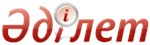 Қазақстан Республикасының Еңбек КодексіҚазақстан Республикасының Кодексі 2015 жылғы 23 қарашадағы № 414-V ҚРЗ      РҚАО-ның ескертпесі!

      Осы Кодекстің қолданысқа енгізілу тәртібін 204-баптан қараңыз.      МАЗМҰНЫ 

ЖАЛПЫ БӨЛІК 

1-БӨЛІМ. ЖАЛПЫ ЕРЕЖЕЛЕР 

1-тарау. НЕГІЗГІ ЕРЕЖЕЛЕР

      1-бап. Осы Кодексте пайдаланылатын негізгі ұғымдар

      1. Осы Кодексте мынадай негізгі ұғымдар пайдаланылады:



      1) азаматтық қызмет – азаматтық қызметшілердің қазыналық кәсіпорындардың, мемлекеттік мекемелердің міндеттері мен функцияларын іске асыруға, мемлекеттік органдарға техникалық қызмет көрсетуді жүзеге асыруға және олардың жұмыс істеуін қамтамасыз етуге бағытталған лауазымдық өкілеттіктерді орындау жөніндегі кәсіптік қызметі;



      2) азаматтық қызметші – Қазақстан Республикасының заңнамасында белгіленген тәртіппен қазыналық кәсіпорындарда, мемлекеттік мекемелерде ақы төленетін штаттық лауазымды атқаратын және олардың міндеттері мен функцияларын іске асыру, мемлекеттік органдарға техникалық қызмет көрсетуді жүзеге асыру мен олардың жұмыс істеуін қамтамасыз ету мақсатында лауазымдық өкілеттіктерді жүзеге асыратын адам;



      3) айлық жалақының ең төмен мөлшері – біліктілікті қажет етпейтін қарапайым (онша күрделі емес) еңбек жұмыскері осы Кодексте белгіленген қалыпты жағдайларда және жұмыс уақытының қалыпты ұзақтығы кезінде еңбек міндеттерін орындаған кезде бір айда оған төленетін ақшалай төлемдердің кепілдік берілген ең төмен мөлшері;



      4) арнайы киім – жұмыскерді зиянды және (немесе) қауіпті өндірістік факторлардан қорғауға арналған киім, аяқкиім, баскиім, қолғап, өзге де жеке қорғаныш құралдары;



      5) ауыр жұмыстар – жұмыскердің ауыр (он килограмм және одан ауыр) заттарды қолмен тұрақты түрде орнынан қозғалтуға, жылжытуға және тасуға байланысты әрі дене күшін жұмсауды талап ететін (250 ккал/сағаттан астам энергия жұмсалатын) қызметінің түрлері;



      6) ауысымдық жұмыс – тәулік ішінде екі не үш немесе төрт жұмыс ауысымындағы жұмыс;



      7) әлеуметтік әріптестік – жұмыскерлер (жұмыскерлердің өкілдері), жұмыс берушілер (жұмыс берушілердің өкілдері), мемлекеттік органдар арасындағы еңбек қатынастарын және еңбек қатынастарымен тікелей байланысты өзге де қатынастарды реттеу мәселелері бойынша олардың мүдделерін үйлестіруді қамтамасыз етуге бағытталған өзара қатынастар жүйесі;



      8) бас, салалық, өңірлік келісім (бұдан әрі – келісім) – тараптардың республикалық, салалық және өңірлік деңгейлердегі жұмыскерлер үшін мазмұнын және еңбек жағдайларын, жұмыспен қамтуды және әлеуметтік кепілдіктерді белгілеу жөніндегі міндеттемелерін айқындайтын әлеуметтік әріптестік тараптарының арасында жасалатын жазбаша келісім нысанындағы құқықтық акт;



      9) бейбәсекелестік туралы талап – жұмыс берушіге нұқсан келтіруі ықтимал әрекеттерді жүзеге асыруға жұмыскердің құқығын шектейтін, бейбәсекелестік туралы шарттың талаптары;



      10) бос тұрып қалу – экономикалық, технологиялық, ұйымдастырушылық, өзге де өндірістік немесе табиғи сипаттағы себептер бойынша жұмыстың уақытша тоқтап тұруы;



      11) біліктілік санаты (разряды) – орындалатын жұмыстардың күрделілігін көрсететін, жұмыскердің біліктілігіне қойылатын талаптар деңгейі;



      12) делдал – еңбек қатынастарының тараптары еңбек дауын шешу жөнінде қызметтер көрсету үшін тартатын жеке немесе заңды тұлға;



      13) демалыс – жұмыс орны (лауазымы) мен осы Кодексте белгіленген жағдайларда орташа жалақысын сақтай отырып, жұмыскердің жыл сайынғы демалуын қамтамасыз ету немесе әлеуметтік мақсаттар үшін жұмыскерді белгілі бір кезеңге жұмыстан босату;



      14) еңбек – адам мен қоғамның өмір сүру және қажеттіліктерін қанағаттандыру үшін қажетті материалдық, рухани және басқа да құндылықтарды жасауға бағытталған адам қызметі;



      15) еңбек гигиенасы – жұмыскерлердің денсаулығын сақтау, өндірістік орта мен еңбек процесінің қолайсыз әсерлерінің профилактикасы жөніндегі санитариялық-эпидемиологиялық шаралар мен құралдар кешені;



      16) еңбек дауы – Қазақстан Республикасының еңбек заңнамасын қолдану, келісімдердің, еңбек және (немесе) ұжымдық шарттардың, жұмыс беруші актілерінің талаптарын орындау немесе өзгерту мәселелері бойынша жұмыскер (жұмыскерлер) мен жұмыс берушінің (жұмыс берушілердің) арасындағы келіспеушіліктер;



      17) еңбек жағдайлары – еңбекке ақы төлеу, еңбекті нормалау, еңбек міндеттерін орындау, жұмыс уақыты мен тынығу уақытының режимі жағдайлары, кәсіптерді (лауазымдарды) қоса атқару, қызмет көрсету аймақтарын кеңейту, жұмыста уақытша болмаған жұмыскердің міндеттерін атқару, еңбек қауіпсіздігі және еңбекті қорғау тәртібі, техникалық, өндірістік-тұрмыстық жағдайлар, сондай-ақ тараптардың келісуі бойынша өзге де еңбек жағдайлары;



      18) еңбек жөнiндегi уәкiлеттi мемлекеттiк орган – Қазақстан Республикасының заңнамасына сәйкес еңбек қатынастары саласындағы басшылықты және салааралық үйлестіруді жүзеге асыратын орталық атқарушы орган;



      19) еңбек инспекциясы жөніндегі жергілікті орган – облыстың, республикалық маңызы бар қаланың, астананың жергілікті атқарушы органдарының тиісті әкімшілік-аумақтық бірлік шегінде Қазақстан Республикасының заңнамасына сәйкес еңбек қатынастары саласындағы өкілеттіктерді жүзеге асыратын құрылымдық бөлімшесі;



      20) еңбекке ақы төлеу – осы Кодекске және Қазақстан Республикасының өзге де нормативтік-құқықтық актілеріне, сондай-ақ келісімдерге, еңбек, ұжымдық шарттарға және жұмыс берушінің актілеріне сәйкес жұмыскерге еңбегі үшін берілетін сыйақының міндетті төлемін жұмыс берушінің қамтамасыз етуіне байланысты қатынастар жүйесі;



      21) еңбек қатынастары – Қазақстан Республикасының еңбек заңнамасында, келісімдерде, еңбек, ұжымдық шарттарда және жұмыс берушінің актілерінде көзделген құқықтар мен міндеттерді жүзеге асыру кезінде жұмыскер мен жұмыс берушінің арасында туындайтын қатынастар;



      22) еңбек қатынастарымен тікелей байланысты қатынастар – осы Кодексте көзделген жағдайларда еңбекті ұйымдастыру мен басқаруға, жұмысқа орналастыруға, жұмыскерлерді кәсіптік даярлауға, қайта даярлауға және олардың біліктілігін арттыруға, әлеуметтік әріптестікке, ұжымдық шарттар мен келісімдер жасасуға, еңбек жағдайларын белгілеуге жұмыскерлердің (жұмыскерлер өкілдерінің) қатысуына, еңбек дауларын шешуге және Қазақстан Республикасы еңбек заңнамасының сақталуын бақылауға байланысты қалыптасатын қатынастар;



      23) еңбек қауіпсіздігі – еңбек қызметі процесінде жұмыскерлерге зиянды және (немесе) қауіпті өндірістік факторлардың әсерін болғызбайтын іс-шаралар кешенімен қамтамасыз етілген, жұмыскерлердің қорғалуының жай-күйі;



      24) еңбек қауіпсіздігі жағдайлары – жұмыскер еңбек міндеттерін орындаған кезде еңбек процесі мен өндірістік ортаның еңбек қауіпсіздігі және еңбекті қорғау талаптарына сәйкестігі;



      25) еңбек қауіпсіздігі және еңбекті қорғау мониторингі – өндірістегі еңбек қауіпсіздігінің және еңбекті қорғаудың жай-күйін қадағалау жүйесі, сондай-ақ еңбек қауіпсіздігінің және еңбекті қорғаудың жай-күйін бағалау мен болжау;



      26) еңбек қауіпсіздігі және еңбекті қорғау саласындағы нормативтер – эргономикалық, санитариялық-эпидемиологиялық, психофизиологиялық және еңбектің қалыпты және қауіпсіз жағдайларын қамтамасыз ететін өзге де талаптар;



      27) еңбек қызметіне байланысты жазатайым оқиға – өзінің еңбек (қызметтік) міндеттерін немесе жұмыс берушінің тапсырмаларын орындауы кезінде жұмыскердің өндірістік жарақаттануы, денсаулығының кенеттен нашарлауы немесе улануы салдарынан оның еңбекке қабілеттілігінен уақытша немесе тұрақты айырылуына не қайтыс болуына әкеп соқтырған зиянды және (немесе) қауіпті өндірістік фактордың жұмыскерге әсер етуі;



      28) еңбек міндеттері – жұмыскер мен жұмыс берушінің Қазақстан Республикасының нормативтік-құқықтық актілерінде, жұмыс берушінің актісінде, еңбек, ұжымдық шарттарда келісілген міндеттемелері;



      29) еңбек өтілі – жұмыскер еңбек міндеттерін орындауға жұмсаған, күнтізбемен есептелген уақыт, сондай-ақ осы Кодекске сәйкес еңбек өтіліне кіретін өзге де кезеңдер;



      30) еңбек тәртібі – жұмыс беруші мен жұмыскерлердің Қазақстан Республикасының нормативтік-құқықтық актілерінде, сондай-ақ келісімдерде, еңбек, ұжымдық шарттарда, жұмыс берушінің актілерінде, құрылтай құжаттарында белгіленген міндеттемелерді тиісінше орындауы;



      31) еңбек тәртіптемесі – жұмыскерлер мен жұмыс берушінің еңбекті ұйымдастыру жөніндегі қатынастарын реттеу тәртібі;



      32) еңбекті қорғау – құқықтық, әлеуметтік-экономикалық, ұйымдастырушылық-техникалық, санитариялық-эпидемиологиялық, емдеу-профилактикалық, оңалту және өзге де іс-шаралар мен құралдарды қамтитын, еңбек қызметі процесінде жұмыскерлердің өмірі мен денсаулығының қауіпсіздігін қамтамасыз ету жүйесі;



      33) еңбекті қорғау жөніндегі техникалық инспектор – еңбек қауіпсіздігі және еңбекті қорғау жөніндегі ішкі бақылауды жүзеге асыратын жұмыскерлердің өкілі;



      34) еңбекті нормалау – нақты ұйымдастыру-техникалық жағдайларда жұмыскерлердің жұмысты орындауға (өнім бірлігін дайындауға) арналған қажетті еңбек шығындарын (уақытты) айқындау және осы негізде еңбек нормаларын белгілеу;



      35) еңбектің қауіпсіз жағдайлары – жұмыс істейтіндерге өндірістік факторлардың әсерінің деңгейлері белгіленген нормативтерден аспайтын еңбек жағдайлары;



      36) еңбек шарты – жұмыскер мен жұмыс берушінің арасындағы жазбаша келісім, бұған сәйкес жұмыскер белгілі бір жұмысты (еңбек функциясын) жеке өзі орындауға, еңбек тәртіптемесін сақтауға міндеттенеді, ал жұмыс беруші жұмыскерге келісілген еңбек функциясы бойынша жұмыс беруге, осы Кодексте, Қазақстан Республикасының заңдарында және Қазақстан Республикасының өзге де нормативтік-құқықтық актілерінде, ұжымдық шартта, жұмыс берушінің актілерінде көзделген еңбек жағдайын қамтамасыз етуге, жұмыскерге уақтылы және толық мөлшерде жалақы төлеуге міндеттенеді;



      37) жалақы – жұмыскердің біліктілігіне, орындалатын жұмыстың күрделілігіне, санына, сапасына және жағдайларына қарай еңбек үшін төленетін сыйақы, сондай-ақ өтемақы және ынталандыру сипатындағы төлемдер;



      38) жеке қорғаныш құралдары – жұмыскерді зиянды және (немесе) қауіпті өндірістік факторлардың әсерінен қорғауға арналған құралдар, оның ішінде арнайы киім;



      39) жұмыс беруші – жұмыскер еңбек қатынастарында болатын жеке немесе заңды тұлға;



      40) жұмыс берушілердің өкілдері – құрылтай құжаттары және (немесе) сенімхат негізінде жұмыс берушінің немесе жұмыс берушілер тобының мүдделерін білдіруге уәкілеттік берілген жеке және (немесе) заңды тұлғалар;



      41) жұмыс берушінің актілері – жұмыс беруші шығаратын бұйрықтар, өкімдер, нұсқаулықтар, қағидалар, ережелер, ауысымдық кестелер, вахта кестелері, демалыс кестелері;



      42) жұмыс берушінің қызметін декларациялау – жұмыс берушінің қызметін ол берген өтініш негізінде Қазақстан Республикасы еңбек заңнамасының талаптарына сәйкес келеді деп тану рәсімі;



      43) жұмыскер – жұмыс берушімен еңбек қатынастарында тұратын және еңбек шарты бойынша жұмысты тікелей орындайтын жеке тұлға;



      44) жұмыскерлердiң өкiлдерi – кәсiптiк одақтардың, олардың бiрлестiктерiнiң органдары, ал олар болмаған кезде жұмыскерлердiң жалпы жиналысында (конференциясында) жұмыскерлердiң (конференция делегаттарының) кемінде үштен екісі қатысқан кезде қатысушылардың көпшілік дауысымен сайланған және уәкiлеттiк берілген сайланбалы өкiлдер;



      45) жұмыс орны – жұмыскердің еңбек қызметі процесінде еңбек міндеттерін орындауы кезінде оның тұрақты немесе уақытша болатын орны;



      46) жұмысты тарифтеу – орындалатын жұмыстарды Жұмыстар мен жұмысшы кәсіптерінің бірыңғай тарифтік-біліктілік анықтамалығына және Басшылар, мамандар және басқа да қызметшілер лауазымдарының, жұмысшы кәсіптерінің тарифтік-біліктілік сипаттамаларының біліктілік анықтамалығына және ұйымдар басшылары, мамандары және басқа да қызметшілері лауазымдарының үлгілік біліктілік сипаттамаларына сәйкес белгілі бір күрделілікке жатқызу;



      47) жұмыс уақыты – жұмыскер жұмыс берушінің актілеріне және еңбек шартының талаптарына сәйкес еңбек міндеттерін орындайтын уақыт, сондай-ақ осы Кодекске, Қазақстан Республикасының өзге де нормативтік-құқықтық актілеріне, ұжымдық шартқа, жұмыс берушінің актісіне сәйкес жұмыс уақытына жатқызылған өзге де уақыт кезеңдері;



      48) жұмыс уақытының жиынтық есебі – жұмыс беруші белгілеген есептік кезеңдегі жұмыс уақытын жинақтау жолымен есептелген жұмыс уақытының есебі;



      49) зиянды еңбек жағдайлары – зиянды өндірістік факторлардың болуымен сипатталатын еңбек жағдайлары;



      50) зиянды өндірістік фактор – жұмыскерге әсер етуі ауыруына немесе еңбекке қабілеттілігінің төмендеуіне және (немесе) ұрпағының денсаулығына кері ықпал етуге әкеп соғуы мүмкін өндірістік фактор;



      51) кәсіптік ауру – жұмыскердің өз еңбек (қызметтік) міндеттерін орындау кезінде оған зиянды және (немесе) қауіпті өндірістік факторлардың әсер етуінен туындаған созылмалы немесе қатты ауру;



      52) кепілдіктер – жұмыскерлерге әлеуметтік-еңбек қатынастары саласында берілген құқықтардың жүзеге асырылуы олардың көмегімен қамтамасыз етілетін құралдар, тәсілдер мен жағдайлар;



      53) қауіпсіздік нормалары – жұмыскерлердің еңбек қызметі процесінде олардың өмірі мен денсаулығын сақтауға бағытталған ұйымдастырушылық, техникалық, санитариялық-гигиеналық, биологиялық және өзге де нормаларды, қағидаларды, рәсімдер мен өлшемшарттарды қамтамасыз ету тұрғысынан өндіріс жағдайларын, өндірістік және еңбек процесін сипаттайтын сапалық және сандық көрсеткіштер;



      54) қауіпті еңбек жағдайлары – еңбекті қорғау қағидалары сақталмаған жағдайда белгілі бір өндірістік немесе жоюға болмайтын табиғи факторлардың әсері жұмыскердің өндірістік жарақаттануына, денсаулығының кенеттен нашарлауына немесе улануына әкеп соқтыратын, соның салдарынан еңбекке қабілеттіліктен уақытша немесе тұрақты айырылуы, кәсіптік ауруға шалдығуы не қайтыс болуы орын алатын еңбек жағдайлары;



      55) қауіпті өндірістік фактор – әсері жұмыскердің еңбекке қабілеттіліктен уақытша немесе тұрақты айырылуына (өндірістік жарақаттануына немесе кәсіптік ауруына) немесе қайтыс болуына әкеп соқтыруы мүмкін өндірістік фактор;



      56) қоса атқарылатын жұмыс – жұмыскердің негізгі жұмысынан бос уақытында еңбек шарты жағдайында тұрақты, ақы төленетін басқа жұмысты орындауы;



      57) мемлекеттік органның шетелдік жұмыскері – еңбек шарты бойынша мемлекеттік органға тартылған шетелдік;



      58) мереке күндері – Қазақстан Республикасының ұлттық және мемлекеттік мереке күндері;



      59) негізгі жалақы – тарифтік мөлшерлемелер, лауазымдық айлықақылар, кесімді бағалар бойынша төлемді қамтитын, жалақының салыстырмалы түрдегі тұрақты бөлігі және Қазақстан Республикасының еңбек заңнамасында, салалық келісімде, ұжымдық және (немесе) еңбек шарттарында көзделген тұрақты сипаттағы төлемдер;



      60) өндірістік жабдық – машиналар, механизмдер, құрылғылар, аппараттар, аспаптар және жұмысқа, өндіріске қажетті өзге де техникалық құралдар;



      61) өндірістік жарақат – жұмыскердің еңбек міндеттерін орындау кезінде алған, оның еңбекке қабілеттіліктен айырылуына әкеп соққан денсаулығының зақымдануы;



      62) өндірістік қажеттілік – дүлей апатты, аварияны болғызбау немесе жою немесе олардың салдарларын дереу жою мақсатында, жазатайым оқиғаларды, бос тұрып қалуды, мүліктің жойылуын немесе бүлінуін болғызбау үшін және басқа да айрықша жағдайларда, сондай-ақ уақытша болмаған жұмыскерді алмастыру үшін жұмыстарды орындау;



      63) өндірістік қызмет – шикізаттың алуан түрлерін өндіруді және қайта өңдеуді, қызметтердің алуан түрлерін көрсетуді және жұмыстарды орындауды қамтитын, ресурстарды дайын өнімге айналдыру үшін қажетті еңбек құралдарын қолдана отырып жасалатын жұмыскерлер әрекеттерінің жиынтығы;



      РҚАО-ның ескертпесі!

      64) тармақшаның қолданысқа енгізілу тәртібін ҚР 23.11.2015 № 414-V Кодексінің 204-бабынан қараңыз.

      64) өндірістік объектілерді аттестаттауды жүргізу жөніндегі мамандандырылған ұйымдар – білікті кадрлары бар және өзінің құрамында өндірістік орта мен еңбек жағдайлары факторларын зертханалық және аспаптық зерттеу жөніндегі зертханалары бар немесе осындай зертханалары бар ұйымдармен шарттар жасасқан, өндірістік объектілерді еңбек жағдайлары бойынша аттестаттауды жүргізу жөніндегі қызметті жүзеге асыратын ұйымдар;



      65) өндірістік объектілерді еңбек жағдайлары бойынша аттестаттау – өндірістік объектілерде (цехтарда, учаскелерде, жұмыс орындарында, сондай-ақ жұмыс берушілердің бөлек тұрған, өндірістік қызметті жүзеге асыратын өзге де бөлімшелерінде) орындалатын жұмыстар қауіпсіздігінің жай-күйін, зияндығын, ауырлығын, қауырттығын, еңбек гигиенасын айқындау және өндірістік орта жағдайларының еңбек қауіпсіздігі және еңбекті қорғау саласындағы нормативтерге сәйкестігін айқындау мақсатында оларды бағалау жөніндегі қызмет;



      66) өндірістік санитария – зиянды өндірістік факторлардың жұмыскерлерге әсерін болғызбайтын немесе азайтатын санитариялық-гигиеналық, ұйымдастыру іс-шаралары мен техникалық құралдар жүйесі;



      67) өндірістік факторлар – Қазақстан Республикасының заңнамалық және өзге де нормативтік-құқықтық актілеріне сәйкес жұмыскерге әсер ететін техникалық, санитариялық, гигиеналық, өндірістік-тұрмыстық және басқа да жағдайлар;



      68) өрескел абайсыздық – жұмыскердің еңбекті қорғау және қауіпсіздік техникасы қағидаларын және өз денсаулығының қауіпсіздігін бұзуға ықпал ететін әрекеттері;



      69) өтемақы төлемдері – жұмыстың ерекше режимі мен еңбек жағдайларына, жұмысынан айырылуына, жұмыскерлерге еңбек міндеттерін немесе Қазақстан Республикасының заңдарында көзделген өзге де міндеттерді орындауына байланысты шығындарды өтеуге байланысты ақшалай төлемдер, сондай-ақ жұмыскерлерді немесе еңбек қатынастарында тұрмайтын өзге адамдарды (бұдан әрі – білім алушы) кәсіптік даярлаумен, қайта даярлаумен және біліктілігін арттырумен байланысты төлемдер;



      70) разрядаралық коэффициент – сабақтас тарифтік-біліктілік разрядтарының тарифтік мөлшерлемелері арасындағы арақатынас;



      71) тарифтік жүйе – еңбекке ақы төлеу жүйесінің бір түрі, онда жұмыскерлердің жалақысы тарифтік мөлшерлемелер (айлықақылар) және тарифтік кестелер негізінде сараланып айқындалады;



      72) тарифтік кесте – орындалатын жұмыстарды күрделілік және жұмыскерлерді біліктілік белгісі бойынша саралауды көздейтін тарифтік разрядтар мен тарифтік коэффициенттер жиынтығы;



      73) тарифтік мөлшерлеме (айлықақы) – жұмыскердің уақыт бірлігі ішінде белгілі бір күрделіліктегі (біліктіліктегі) еңбек міндеттерін орындағаны үшін еңбегіне ақы төлеудің тіркелген мөлшері;



      74) тарифтік разряд – жұмыстың күрделілік деңгейі және осы жұмысты орындау үшін қажетті біліктілік деңгейінің көрсеткіші;



      75) тәртіптік жаза – тәртіптік теріс қылық жасағаны үшін жұмыс берушінің жұмыскерге қолданатын тәртіптік әсер ету шарасы;



      76) тәртіптік теріс қылық – жұмыскердің еңбек тәртібін бұзуы, сондай-ақ еңбек міндеттерін тиісінше орындамауы;



      77) тынығу уақыты – жұмыскердің еңбек міндеттерін орындаудан бос және өз қалауы бойынша пайдалана алатын уақыты;



      78) ұжымдық қорғаныш құралдары – жұмыс істейтін екі және одан көп жұмыскерді зиянды және (немесе) қауіпті өндірістік факторлардың әсерінен бір мезгілде қорғауға арналған техникалық құралдар;



      79) ұжымдық шарт – ұйымдағы әлеуметтік-еңбек қатынастарын реттейтін, жұмыскерлердің өкілдері арқылы жұмыскерлер мен жұмыс беруші арасында жасалатын жазбаша келісім нысанындағы құқықтық акт;



      80) үстеме жұмыс – жұмыскер жұмыс берушінің бастамасы бойынша жұмыс уақытының белгіленген ұзақтығынан (есептік кезеңдегі жұмыс сағаттарының қалыпты санынан артық) тыс орындайтын жұмыс;



      81) хабарлама – жұмыскердің немесе жұмыс берушінің жазбаша өтініші не өзге тәсілмен (курьерлік пошта, пошта байланысы, факсимильді байланыс, электрондық пошта және өзге де ақпараттық-коммуникациялық технологиялар арқылы) берілген өтініштер;



      82) іссапар – жұмыс берушінің өкімі бойынша жұмыскерді тұрақты жұмыс орнынан тыс жерге белгілі бір мерзімге еңбек міндеттерін орындау үшін жіберу, сондай-ақ жұмыскерді басқа жерге оқуға, біліктілігін арттыруға немесе қайта даярлауға жіберу.



      2. Қазақстан Республикасы еңбек заңнамасының басқа да арнайы ұғымдары мен терминдері осы Кодекстің тиісті баптарында айқындалатын мағыналарда пайдаланылады.

      2-бап. Қазақстан Республикасының еңбек заңнамасы

      1. Қазақстан Республикасының еңбек заңнамасы Қазақстан Республикасының Конституциясына негізделеді және осы Кодекстен, Қазақстан Республикасының заңдарынан және Қазақстан Республикасының өзге де нормативтік құқықтық актілерінен тұрады.



      2. Осы Кодексте көзделген жағдайларды қоспағанда, Қазақстан Республикасының басқа заңдарына еңбек қатынастарын, әлеуметтік әріптестік пен еңбекті қорғау қатынастарын реттейтін нормаларды енгізуге тыйым салынады.



      3. Егер Қазақстан Республикасы ратификациялаған халықаралық шартта осы Кодекстегіден өзгеше қағидалар белгіленген болса, онда халықаралық шарт қағидалары қолданылады.



      Халықаралық шартта оны қолдану үшін заң шығару талап етілетін жағдайларды қоспағанда, Қазақстан Республикасы ратификациялаған халықаралық шарттар еңбек қатынастарына тікелей қолданылады.

      3-бап. Қазақстан Республикасы еңбек заңнамасының мақсаты

              мен міндеттері

      1. Қазақстан Республикасы еңбек заңнамасының мақсаты еңбек қатынастарын және еңбек қатынастарымен тікелей байланысты өзге де қатынастарды еңбек қатынастары тараптарының құқықтары мен мүдделерін қорғауға, еңбек саласындағы құқықтар мен бостандықтардың ең төмен кепілдіктерін белгілеуге бағытталған құқықтық реттеу болып табылады.

      2. Қазақстан Республикасы еңбек заңнамасының міндеттері еңбек қатынастары тараптары мүдделерінің теңгеріміне, әлеуметтік тұрақтылыққа, қоғамдық келісімге бағытталған қажетті құқықтық жағдайлар жасау болып табылады.

      4-бап. Қазақстан Республикасы еңбек заңнамасының

              қағидаттары      Қазақстан Республикасы еңбек заңнамасының қағидаттары:



      1) адам мен азаматтың еңбек саласындағы құқықтарының шектелуіне жол бермеу;



      2) еңбек бостандығы;



      3) еңбек саласындағы кемсітушілікке, мәжбүрлі еңбекке және балалар еңбегінің ең нашар түрлеріне тыйым салу;



      4) қауіпсіздік және гигиена талаптарына сай келетін еңбек жағдайларына құқықты қамтамасыз ету;



      5) жұмыскердің өмірі мен денсаулығының басымдығы;



      6) еңбегі үшін жалақының ең төмен мөлшерінен кем емес сыйақы құқығын қамтамасыз ету;



      7) тынығу құқығын қамтамасыз ету;



      8) жұмыскерлердің құқықтары мен мүмкіндіктерінің теңдігі;



      9) жұмыскерлер мен жұмыс берушілердің өз құқықтары мен мүдделерін қорғау үшін бірігу құқығын қамтамасыз ету;



      10) әлеуметтік әріптестікті нығайтуда және дамытуда мемлекеттің ықпалы;



      11) еңбек қауіпсіздігі және еңбекті қорғау мәселелерін мемлекеттік реттеу болып табылады.

      5-бап. Еңбек бостандығы      Әркімнің еңбекті еркін таңдауға немесе еңбекке қандай да бір кемсітушіліксіз және мәжбүрлеусіз еркін келісуге құқығы, өзінің еңбекке қабілеттілігіне билік етуге, кәсіп және қызмет түрін таңдауға құқығы бар.

      6-бап. Еңбек саласындағы кемсітушілікке тыйым салу

      1. Әркімнің еңбек саласындағы өз құқықтары мен бостандықтарын іске асыруға тең мүмкіндіктері бар. Осы Кодексте және Қазақстан Республикасының өзге де заңдарында көзделген жағдайлар мен тәртіптен басқа, ешкімнің еңбек саласындағы құқықтарына шек қойылмайды.



      2. Ешкімді де еңбек құқықтарын іске асыру кезінде шығу тегіне, әлеуметтік, лауазымдық және мүліктік жағдайына, жынысына, нәсіліне, ұлтына, тіліне, дінге көзқарасына, нанымына, тұрғылықты жеріне, жасына немесе дене кемістіктеріне, сондай-ақ қоғамдық бірлестіктерге қатыстылығына байланысты ешқандай кемсітуге болмайды.



      3. Еңбек қызметінің тиісті түрлері үшін Қазақстан Республикасының заңдарына сәйкес белгіленетін не әлеуметтік және құқықтық басымдықпен қорғалуға мұқтаж адамдар жөнінде мемлекеттің ерекше қамқорлығынан туындаған өзгешеліктер, ерекшеліктер, артықшылықтар мен шектеулер кемсітушілік болып табылмайды.



      4. Еңбек саласында кемсітушілікке ұшырадым деп есептейтін адамдар Қазақстан Республикасының заңдарында белгіленген тәртіппен сотқа немесе өзге де орындарға жүгінуге құқылы.

      7-бап. Мәжбүрлі еңбекке тыйым салу      Мәжбүрлі еңбекке тыйым салынған.

      Мәжбүрлі еңбек қандай да бір адамнан қандай да бір жаза қолдану қатерімен талап етілетін, оны орындау үшін бұл адам ерікті түрде өз қызметтерін ұсынбаған кез келген жұмысты немесе қызметті білдіреді.

      Мәжбүрлі еңбекке:

      жұмыс мемлекеттік органдардың қадағалауымен және бақылауымен жүргізілетін және оны орындайтын адам жеке және (немесе) заңды тұлғалардың билігіне берілмейтін немесе тапсырылмайтын жағдайда соттың заңды күшіне енген үкіміне байланысты;

      төтенше жағдайда немесе соғыс жағдайында ғана жол беріледі.

      8-бап. Осы Кодекстің қолданылу аясы

      1. Осы Кодекс:



      1) еңбек қатынастарын;



      2) еңбек қатынастарымен тікелей байланысты;



      3) әлеуметтік әріптестік;



      4) еңбек қауіпсіздігі және еңбекті қорғау жөніндегі қатынастарды реттейді.



      2. Осы Кодекстің күші, егер заңдарда және Қазақстан Республикасы ратификациялаған халықаралық шарттарда өзгеше көзделмесе, Қазақстан Республикасының аумағында орналасқан жұмыскерлерге және жұмыс берушілерге, оның ішінде есептік тіркеуден өткен шетелдік заңды тұлғалардың филиалдарына және (немесе) өкілдіктеріне қолданылады.



      3. Жұмыскерлердің жекелеген санаттарының еңбегін құқықтық реттеудің ерекшеліктері осы Кодексте және Қазақстан Республикасының өзге де заңдарында белгіленеді.



      4. Қазақстан Республикасының заңдары осы Кодексте белгіленген құқықтар, бостандықтар мен кепілдіктер деңгейін төмендетпеуге тиіс.

      9-бап. Еңбек саласындағы ең төмен әлеуметтік стандарттар      Айлық жалақының ең төмен мөлшері, күнделікті жұмыстың (жұмыс ауысымының) ұзақтығы, жыл сайынғы ақы төленетін негізгі еңбек демалысы «Ең төмен әлеуметтік стандарттар және олардың кепілдіктері туралы» Қазақстан Республикасының Заңына сәйкес еңбек саласындағы ең төмен әлеуметтік стандарттар болып табылады.

      10-бап. Еңбек шарттары, әлеуметтік әріптестік тараптарының

               келісімдері, ұжымдық шарттар, жұмыс берушінің

               еңбек саласындағы актілері

      1. Еңбек қатынастары, сондай-ақ еңбек қатынастарына тікелей байланысты өзге де қатынастар еңбек шартымен, жұмыс берушінің актісімен, келісіммен және ұжымдық шартпен реттеледі.



      2. Әлеуметтік әріптестік тараптары келісімдерінің, ұжымдық, еңбек шарттарының, жұмыс беруші актілерінің Қазақстан Республикасының еңбек заңнамасымен салыстырғанда жұмыскерлердің жағдайын нашарлататын ережелері жарамсыз деп танылады және қолданылмауға тиіс.



      3. Келісімдердің, ұжымдық, еңбек шарттарының талаптары біржақты тәртіппен өзгертілмейді.

      11-бап. Жұмыс берушінің актілері      Жұмыс беруші осы Кодекске және Қазақстан Республикасының өзге де нормативтік құқықтық актілеріне, еңбек шартына, келісімдерге, ұжымдық шартқа сәйкес өз құзыреті шегінде актілер шығарады.

      12-бап. Жұмыс берушінің актілерін шығару кезінде

               жұмыскерлер өкілдерінің пікірін ескеру тәртібі

      1. Жұмыс беруші келісімдерде, ұжымдық шартта көзделген жағдайларда жұмыскерлер өкілдерінің пікірін ескере отырып актілер шығарады.



      2. Жұмыс беруші өзінің актісінің жобасын және ол бойынша негіздемені жұмыскерлердің өкілдеріне ұсынады. Жұмыскерлердің бірнеше өкілі болған кезде олар жұмыс берушінің актілері бойынша пікірді есепке алу үшін сандық құрамы олар мүдделерін білдіретін жұмыскерлердің санына пропорционалды түрде болатын біртұтас өкілді орган құрады.



      3. Жұмыскерлердің өкілдері жұмыс беруші актісінің жобасын табыс етілген күннен бастап бес жұмыс күнінен асырмай талқылайды. Жұмыскерлердің өкілдері шешімді осы Кодексте белгіленген мерзімдерде ұсынбаған жағдайда, жұмыс беруші актіні пікірді ескерместен қабылдауға құқылы.



      4. Жұмыскерлер өкілдерінің шешімдері хаттамамен ресімделеді, онда жұмыскерлер өкілдерінің жұмыс беруші актісінің жобасымен келісетіні (келіспейтіні) көрсетіледі, олардың ұсыныстары болса олар жазылады.



      5. Егер жұмыскерлер өкілдерінің пікірінде жұмыс беруші актісінің жобасына келісім болмаған не оны өзгерту жөнінде ұсыныстар болған жағдайда, жұмыс беруші:



      1) келіскен жағдайда жұмыскерлер өкілдерінің ұсыныстарын ескере отырып өзгертілген акт шығарады;



      2) келіспеген кезде жұмыскерлердің өкілдерімен қосымша консультациялар өткізуге құқылы.



      6. Жұмыс беруші актілерін шығару үшін келісімдерге, ұжымдық шартқа сәйкес жұмыскерлер өкілдерінің пікірін есепке алу қажет болатын олардың жобалары бойынша келісімге қол жеткізілмеген кезде, туындаған келіспеушіліктер, жұмыс берушінің және жұмыскерлердің бір өкілі қол қоятын хаттамамен ресімделеді, одан кейін жұмыс беруші актіні қабылдауға құқылы.



      7. Егер жұмыс берушінің шығарылған актісінде жұмыскерлердің осы Кодексте, еңбек, ұжымдық шарттарда, келісімдерде көзделген құқықтары мен кепілдіктерін бұзатын не нашарлататын ережелер қамтылған жағдайда, оған еңбек инспекциясы жөніндегі жергілікті органға не сотқа шағым жасауға болады.

      13-бап. Осы Кодексте белгіленген мерзімдерді есептеу

      1. Осы Кодексте, еңбек немесе ұжымдық шартта, келісімдерде белгіленген мерзім күнтізбелік күнмен, жылдармен, айлармен, апталармен немесе күндермен есептелетін уақыт кезеңінің аяқталуымен айқындалады. Мерзім басталуға тиіс оқиғаны көрсетумен де айқындалуы мүмкін.



      2. Осы Кодексте көзделген жағдайларда мерзім жұмыс күндерімен есептеледі.



      3. Уақыт кезеңімен айқындалатын мерзімнің ағымы оқиғаның басталуы айқындалған, оқиға басталған күнтізбелік күннен кейінгі келесі күні басталады.



      4. Жылдармен, айлармен, апталармен есептелетін мерзімдер соңғы жылдың, айдың, аптаның тиісті күндері аяқталады. Егер айлармен есептелетін мерзімнің аяқталуы тиісті күні жоқ айға келетін болса, онда мерзім осы айдың соңғы күні аяқталады. Күнтізбелік апталармен немесе күндермен есептелетін мерзімге жұмыс күні емес күндер де қосылады.



      5. Егер осы Кодексте өзгеше көзделмесе, мерзімнің соңғы күні жұмыс күні емес күнге келсе, онда одан кейінгі бірінші жұмыс күні мерзімнің аяқталған күні болып есептеледі.

      14-бап. Қазақстан Республикасының еңбек заңнамасын

               бұзғаны үшін жауаптылық      Қазақстан Республикасы еңбек заңнамасының бұзылуына кінәлі тұлғалар Қазақстан Республикасының заңдарына сәйкес жауаптылықта болады. 

2-тарау. ЕҢБЕК ҚАТЫНАСТАРЫ САЛАСЫНДАҒЫ МЕМЛЕКЕТТІК РЕТТЕУ

      15-бап. Қазақстан Республикасы Үкіметінің еңбек

               қатынастарын реттеу саласындағы құзыреті      Қазақстан Республикасының Үкіметі:



      1) еңбек, еңбек қауіпсіздігі және еңбекті қорғау саласындағы мемлекеттік саясаттың негізгі бағыттарын әзірлейді және іске асырылуын қамтамасыз етеді;



      2) еңбекке уақытша қабілетсіздігі бойынша әлеуметтік жәрдемақының мөлшерлерін айқындайды;



      3) Акцияларының бақылау пакеттері мемлекетке тиесілі ұлттық компаниялардың, акционерлік қоғамдардың басшы жұмыскерлерінің еңбегіне ақы төлеу мен оларға сыйлықақы беру шарттары туралы үлгілік ережені бекітеді;



      4) мемлекеттік бюджет қаражаты есебінен қамтылатын ұйымдардың азаматтық қызметшілерінің, жұмыскерлерінің, қазыналық кәсіпорындар жұмыскерлерінің еңбегіне ақы төлеу жүйесін бекітеді;



      5) жұмыс берушілердің республикалық бірлестіктерімен және жұмыскерлердің республикалық бірлестіктерімен бас келісім жасасады;



      6) тиісті уәкілетті органдардың еңбек қауіпсіздігі және еңбекті қорғау саласындағы нормативтік құқықтық актілерді қабылдау тәртібін белгілейді;



      7) өзіне Конституциямен, Қазақстан Республикасының заңдарымен және Қазақстан Республикасы Президентінің актілерімен жүктелген өзге де функцияларды орындайды.

      16-бап. Еңбек жөніндегі уәкілетті мемлекеттік органның

               еңбек қатынастарын реттеу саласындағы құзыреті      Еңбек жөніндегі уәкілетті мемлекеттік орган:



      1) еңбек, еңбек қауіпсіздігі және еңбекті қорғау саласындағы мемлекеттік саясатты іске асырады;



      2) Қазақстан Республикасы еңбек заңнамасының, оның ішінде еңбек қауiпсiздiгi және еңбектi қорғау жөніндегі талаптың, Қазақстан Республикасының халықты жұмыспен қамту туралы заңнамасының сақталуын мемлекеттiк бақылауды ұйымдастырады, сондай-ақ еңбек инспекциясы жөніндегі жергілікті органның қызметін үйлестіреді және қызметін тексеруді жүзеге асырады;



      3) еңбек қатынастарын реттеу саласындағы жергілікті атқарушы органдарға әдістемелік басшылықты және оларды үйлестіруді жүзеге асырады;



      4) еңбек инспекциясы жөніндегі жергілікті органдардан еңбек қатынастары мәселелері бойынша қажетті ақпаратты сұратады;



      5) облыстың, республикалық маңызы бар қаланың, астананың бас мемлекеттік еңбек инспекторын тағайындауды келіседі;



      6) мемлекеттік органдардың еңбек қауіпсіздігі және еңбекті қорғау саласындағы техникалық регламенттерді әзірлеу жөніндегі қызметін үйлестіреді;



      7) еңбек қауіпсіздігін және еңбекті қорғауды қамтамасыз ету саласында үйлестіруді және басқа да мемлекеттік органдармен, сондай-ақ жұмыскерлердің және жұмыс берушілердің өкілдерімен өзара іс-қимылды жүзеге асырады;



      8) жұмыс берушінің еңбек нормаларын, еңбек жөнiндегi үлгiлiк нормалар мен нормативтердi, қызметтің барлық салалары үшін еңбек жөніндегі бірыңғай және (немесе) салааралық, үлгілік нормалар мен нормативтерді әзірлеу, бекіту, ауыстыру және қайта қарау тәртiбiн белгiлейдi;



      9) әкiмшiлiк персоналға жататын жұмыскерлер лауазымдары атауларының тiзбесiн әзірлейді және бекітеді;



      10) көрсетілетін қызметтеріне (тауарларына, жұмыстарына) тарифтерді (бағаларды, алым мөлшерлемелерін) мемлекеттік реттеу енгізілетін ұйымдарда еңбек нормаларын ұсыну, қарау және келісу тәртібін белгілейді;



      11) көрсетілетін қызметтеріне (тауарларына, жұмыстарына) тарифтерді (бағаларды, алым мөлшерлемелерін) мемлекеттік реттеу енгізілетін ұйымдар жұмыскерлерінің еңбегіне ақы төлеу жүйесі бойынша өлшемдерді ұсыну, қарау және келісу тәртібін белгілейді;



      12) облыс (республикалық маңызы бар қала, астана) деңгейінде жасалған салалық және өңірлік келісімдерді тіркеуді жүзеге асырады;



      13) мемлекеттік еңбек инспекторларын оқытуды және аттестаттауды жүргізеді;



      14) еңбек қызметіне байланысты жазатайым оқиғаларды тергеп-тексерудің уақтылы және объективті жүргізілуін осы Кодексте және Қазақстан Республикасының өзге де нормативтік құқықтық актілерінде белгіленген тәртіппен бақылауды жүзеге асырады;



      15) еңбек қатынастарын реттеу саласындағы халықаралық ынтымақтастықты жүзеге асырады;



      16) Жұмыстар мен жұмысшы кәсіптерінің бірыңғай тарифтік-біліктілік анықтамалығын және Басшылар, мамандар және басқа да қызметшілер лауазымдарының, жұмысшы кәсіптерінің тарифтік-біліктілік сипаттамаларының біліктілік анықтамалығын және ұйымдар басшылары, мамандары және басқа да қызметшілері лауазымдарының үлгілік біліктілік сипаттамаларын әзірлеу, қайта қарау, бекіту және қолдану тәртібін айқындайды;



      16-1) Жұмыстар мен жұмысшы кәсіптерінің бірыңғай тарифтік-біліктілік анықтамалығын, жұмысшы кәсіптерінің тарифтік-біліктілік сипаттамаларын, Басшылар, мамандар және басқа да қызметшілер лауазымдарының біліктілік анықтамалығын әзірлейді және бекітеді;



      16-2) барлық қызмет салаларына ортақ мемлекеттік мекемелер мен қазыналық кәсіпорындар мамандарының жекелеген лауазымдарының біліктілік сипаттамаларын әзірлейді және бекітеді;



      17) тиісті қызмет салаларының уәкілетті мемлекеттік органдары әзірлейтін және бекітетін экономикалық қызметтің алуан түрлі ұйымдарының басшылары, мамандары және басқа да қызметшілері лауазымдарының біліктілік анықтамалықтарын немесе үлгілік біліктілік сипаттамаларын қарайды және келіседі;



      18) оларда жұмыс істеу жұмыс уақытының қысқартылған ұзақтығына, жыл сайынғы ақы төленетін қосымша еңбек демалысына және еңбекке ақы төлеудің жоғарылатылған мөлшеріне құқық беретін өндірістердің, цехтардың, кәсіптер мен лауазымдардың тізімін, ауыр жұмыстардың, еңбек жағдайлары зиянды және (немесе) қауіпті жұмыстардың тізбесін (бұдан әрі – Өндірістердің, цехтардың, кәсіптер мен лауазымдардың тізімі, ауыр жұмыстардың, еңбек жағдайлары зиянды және (немесе) қауіпті жұмыстардың тізбесі), сондай-ақ оларды беру тәртібін айқындайды;



      19) осы Кодекске және Қазақстан Республикасының өзге де нормативтік құқықтық актілеріне сәйкес, топтық жазатайым оқиғаларды тергеп-тексеру үшін комиссия құрады;



      20) еңбек қауіпсіздігі және еңбекті қорғау саласында мониторингті және тәуекелдерді бағалауды ұйымдастырады;



      21) еңбек төрелігі туралы үлгілік ережені бекітеді;



      22) орташа жалақыны есептеудің бірыңғай тәртібін белгілейді;



      23) азаматтық қызметке кіру және азаматтық қызметшінің бос лауазымына орналасуға конкурстар өткізу тәртібін айқындайды;



      24) ұйымда кадрларды кәсіптік даярлауға, қайта даярлауға және олардың біліктілігін арттыруға қойылатын жалпы талаптарды айқындайды;



      25) еңбек кітапшаларының нысанын, оларды жүргізу және сақтау тәртібін бекітеді;



      26) он сегіз жасқа толмаған жұмыскерлердің еңбегін пайдалануға тыйым салынатын жұмыстардың тізімін, он сегіз жасқа толмаған жұмыскерлердің ауыр заттарды тасуы мен қозғалтуының шекті нормаларын бекітеді;



      27) әйелдердің еңбегін пайдалануға тыйым салынатын жұмыстардың тізімін, әйелдердің ауыр заттарды қолмен көтеруінің және жылжытуының шекті нормаларын бекітеді;



      28) ұйымдағы еңбек қауіпсіздігі және еңбекті қорғау қызметі туралы үлгілік ережені бекітеді;



      29) өндірістік объектілерді еңбек жағдайлары бойынша міндетті мерзімдік аттестаттау тәртібін айқындайды;



      30) жұмыскерлерді еңбек қауіпсіздігі және еңбекті қорғау мәселелері бойынша оқыту, оларға нұсқау беру және білімдерін тексеру тәртібі мен мерзімдерін айқындайды;



      31) жұмыс берушiнiң еңбек қауiпсiздiгi және еңбектi қорғау жөнiндегi нұсқаулықты әзiрлеу, бекiту және қайта қарау тәртібін белгілейді;



      32) еңбекке уақытша қабілетсіздік бойынша әлеуметтік жәрдемақыны тағайындау мен төлеу тәртібін айқындайды;



      33) жұмыс берушінің қаражаты есебінен жұмыскерлерге сүт немесе оған теңестірілген тамақ өнімдері, емдік-профилактикалық тағам, арнайы киім және басқа да жеке қорғаныш құралдарын беру тәртібін бекітеді, сондай-ақ оларды ұжымдық қорғаныш құралдарымен, санитариялық-тұрмыстық үй-жайлармен және құрылғылармен қамтамасыз ету тәртібін белгілейді;



      34) мемлекеттік жоспарлау жөніндегі орталық уәкілетті органмен келісу бойынша жұмыскерлерге сүт немесе оған теңестірілген тамақ өнімдерін, емдік-профилактикалық тағам беру нормаларын бекітеді; 



      35) бюджеттік жоспарлау жөніндегі орталық уәкілетті органмен келісу бойынша алуан түрлі экономикалық қызмет ұйымдарының жұмыскерлеріне арнайы киім және басқа да жеке қорғаныш құралдарын беру нормаларын бекітеді;



      36) жұмыс берушінің қызметін декларациялау тәртібін әзірлейді және бекітеді;



      37) еңбек қауіпсіздігі мен еңбекті қорғау және еңбек қатынастарын реттеу саласындағы ғылыми әзірлемелердің басымдықтарын айқындайды; 



      38) мемлекеттік бюджеттен қаржыландырылатын ғылыми, ғылыми-техникалық жобалар мен бағдарламалар әзірлеуді ұйымдастырады және оларды іске асыруды жүзеге асырады;



      39) ұжымдық еңбек дауларын есепке алу нысанын әзірлейді және бекітеді;



      40) мемлекеттік органдарға техникалық қызмет көрсетуді және олардың жұмыс істеуін қамтамасыз ететін жұмыскерлер санының бірыңғай салааралық нормативтерін әзірлейді және бекітеді;



      40-1) тиісті қызмет салаларының мемлекеттік органдары еңбек жөніндегі уәкілетті мемлекеттік орган белгілеген тәртіппен әзірлейтін және бекітетін мемлекеттік органдарға техникалық қызмет көрсетуді және олардың жұмыс істеуін қамтамасыз ететін жұмыскерлер санының салалық нормативтерін келіседі;



      41) тиісті қызмет салаларының тиісті уәкілетті мемлекеттік органдары әзірлейтін және бекітетін азаматтық қызметшілер лауазымдарының тізілімдерін келіседі;



      42) осы Кодексте, Қазақстан Республикасының заңдарында, Қазақстан Республикасы Президентінің және Қазақстан Республикасы Үкіметінің актілерінде көзделген өзге де өкілеттіктерді жүзеге асырады.

      Ескерту. 16-бапқа өзгеріс енгізілді - ҚР 06.04.2016 № 483-V Заңымен (алғашқы ресми жарияланған күнінен кейін күнтізбелік он күн өткен соң қолданысқа енгізіледі).

      17-бап. Еңбек инспекциясы жөніндегі жергілікті органның

               құзыреті      Еңбек инспекциясы жөніндегі жергілікті орган:



      1) Қазақстан Республикасы еңбек заңнамасының, оның ішінде еңбек қауіпсіздігі және еңбекті қорғау жөніндегі талаптардың сақталуын мемлекеттік бақылауды жүзеге асырады;



      2) жұмыс берушілер ұсынған ұжымдық шарттардың мониторингін жүзеге асырады;



      3) өндірістік жарақаттанудың, кәсіптік аурулардың, кәсіптік уланулардың себептеріне талдау жүргізеді және олардың профилактикасы жөнінде ұсыныстар әзірлейді;



      4) еңбек қызметіне байланысты жазатайым оқиғаларды осы Кодексте және Қазақстан Республикасының өзге де нормативтік-құқықтық актілерінде белгіленген тәртіппен тергеп-тексереді;



      5) жұмыс берушілердегі еңбек қауіпсіздігін және еңбекті қорғауды қамтамасыз етуге жауапты адамдардың білімін тексеруді жүргізеді;



      6) өндірістік мақсаттағы объектілерді пайдалануға қабылдау жөніндегі қабылдау комиссиясының құрамына қатысады;



      7) еңбек қауіпсіздігі және еңбекті қорғау нормативтерін жетілдіру мәселелері бойынша жұмыскерлер мен жұмыс берушілердің өкілдерімен өзара іс-қимыл жасайды;



      8) жұмыскерлердің, жұмыс берушілер мен олардың өкілдерінің еңбек қауіпсіздігі және еңбекті қорғау мәселелері жөніндегі өтініштерін қарайды;



      9) өндірістік объектілерді еңбек жағдайлары бойынша аттестаттау мониторингін жүзеге асырады;



      10) Қазақстан Республикасының Кәсіпкерлік кодексіне сәйкес тексеру кестелерін әзiрлейдi және бекiтедi;



      11) еңбек жөнiндегi уәкiлеттi мемлекеттiк органға еңбекті қорғау және еңбек қауiпсiздiгі жөніндегі ақпараттық жүйе негізінде кезеңдік есептерді, сондай-ақ еңбек қауiпсiздiгі және еңбектi қорғау жай-күйі мониторингінің нәтижелерін ұсынады;



      12) еңбек жөніндегі уәкілетті мемлекеттік орган белгілеген нысан бойынша ұжымдық еңбек дауларының мониторингін жүргізеді;



      13) еңбек жөнiндегi уәкiлеттi мемлекеттiк органға еңбек қатынастары бойынша қажетті ақпаратты береді;



      14) жұмыс берушінің қызметін декларациялауды жүзеге асырады.

      18-бап. Жергілікті атқарушы органдардың еңбек қатынастарын

               реттеу саласындағы құзыреті      Жергілікті атқарушы органдар:



      1) еңбек, еңбек қауіпсіздігі және еңбекті қорғау саласындағы мемлекеттік саясатты іске асырады;



      2) азаматтық қызметшілер болып табылатын және ауылдық жерде жұмыс iстейтiн денсаулық сақтау, әлеуметтiк қамсыздандыру, бiлiм беру, мәдениет, спорт және ветеринария саласындағы мамандар лауазымдарының тiзбесiн жергiлiктi өкiлдi органмен келiсу бойынша айқындайды;



      3) қалалық, аудандық деңгейде жасалған салалық және өңірлік келісімдерді тіркеуді жүзеге асырады;



      4) халықтың тұрмыс-тіршілігін қамтамасыз ететін ұйымдарда (қоғамдық көлік, сумен, электр энергиясымен, жылумен қамтамасыз ететін ұйымдар) ереуілдер өткізуді келіседі;



      5) жұмыс берушілердің өңірлік бірлестіктерімен және жұмыскерлердің өңірлік бірлестіктерімен өңірлік (облыстық, қалалық, аудандық) келісімдер жасасады;



      6) көрсетілетін қызметтеріне (тауарларына, жұмыстарына) тарифтерді (бағаларды, алым мөлшерлемелерін) мемлекеттік реттеу енгізілетін ұйымдар жұмыскерлерінің еңбегіне ақы төлеу жүйесінің өлшемдерін еңбек жөніндегі уәкілетті мемлекеттік орган белгілеген тәртіппен қарайды және келіседі;



      7) Қазақстан Республикасының заңдарында айқындалған халық санаттарын жұмысқа орналастыру үшін квота белгілейді;



      8) жергілікті мемлекеттік басқару мүддесінде Қазақстан Республикасының заңнамасымен жергілікті атқарушы органдарға жүктелетін өзге де өкілеттіктерді жүзеге асырады. 

3-тарау. ЕҢБЕК ҚАТЫНАСТАРЫ СУБЪЕКТІЛЕРІ. ЕҢБЕК ҚАТЫНАСТАРЫНЫҢ ТУЫНДАУ НЕГІЗДЕРІ

      19-бап. Еңбек қатынастары субъектілері      Жұмыскер мен жұмыс беруші еңбек қатынастары субъектілері болып табылады.

      Шетелдік заңды тұлға филиалының немесе өкілдігінің басшысы осы заңды тұлға атынан жұмыс берушінің барлық құқықтарын жүзеге асырады және барлық міндеттерін атқарады.

      20-бап. Жұмыскерлердің өкілдері және олардың өкілеттіктері

      1. Жұмыскерлердің мүдделерін «Кәсіптік одақтар туралы» Қазақстан Республикасының Заңына сәйкес кәсіптік одақтар органдары, ал олар болмаған кезде сайланбалы өкілдер өздеріне берілген өкілеттіктер шегінде білдіреді.



      2. Кәсіптік одақ мүшесі болып табылмайтын, жұмыскерлердің сайланбалы өкілдерін сайлауға қатыспаған жұмыскерлер кәсіподақ органдарына, жұмыскерлердің сайланбалы өкілдеріне өздерінің мүдделерін білдіруге құқық беруге құқылы. Кәсіподақ органдары, жұмыскерлердің сайланбалы өкілдері жұмыскердің жазбаша өтініші негізінде оның мүдделерін білдіруді қамтамасыз етеді.



      3. Жұмыскерлердің сайланбалы өкілдерінің:



      1) жұмыскерлердің еңбек құқықтары мен мүдделерін білдіруге және қорғауға;



      2) жұмыс берушімен жобаларды әзірлеу және ұжымдық шарттарды жасасу бойынша ұжымдық келіссөздер жүргізуге;



      3) ұжымдық шарттарға сәйкес қалыпты еңбек жағдайларын зерделеу және қамтамасыз ету жөнінде шаралар қолдану үшін жұмыс орындарына баруға;



      4) жұмыскер мен жұмыс берушінің арасындағы еңбек дауларын осы Кодексте белгіленген тәртіппен реттеуге қатысуға құқығы бар.

      21-бап. Еңбек қатынастарының туындау негіздері

      1. Қазақстан Республикасының заңдарында белгіленген жағдайларды қоспағанда, еңбек қатынастары жұмыскер мен жұмыс берушінің арасында осы Кодекске сәйкес жасалатын еңбек шартының негізінде туындайды.



      2. Қазақстан Республикасының заңдарында, құрылтай құжаттарында, жұмыс берушінің актілерінде белгіленген жағдайларда және тәртіппен еңбек шартын жасасу алдында:



      1) лауазымға сайлану (сайлау);



      2) тиісті лауазымға орналасуға арналған конкурс бойынша сайлану;



      3) лауазымға тағайындау немесе лауазымға бекіту;



      4) Қазақстан Республикасының заңдарымен уәкілеттік берілген органдардың белгіленген квота есебімен жұмысқа жіберуі;



      5) еңбек шартын жасасу туралы сот шешімін шығару рәсімдері болуы мүмкін.



      3. Заңды тұлғаның атқарушы органының басшысымен еңбек қатынастары осы Кодекске, Қазақстан Республикасының заңдарына, құрылтай құжаттарына және еңбек шартына сәйкес жүзеге асырылады.

      22-бап. Жұмыскердің негізгі құқықтары мен міндеттері

      1. Жұмыскердің:



      1) осы Кодексте көзделген тәртіппен және жағдайларда еңбек шартын жасасуға, өзгертуге, толықтыруға, тоқтатуға және бұзуға;



      2) жұмыс берушіден еңбек, ұжымдық шарттардың талаптарын орындауды талап етуге;



      3) еңбек қауіпсіздігіне және еңбекті қорғауға;



      4) еңбек жағдайлары мен еңбекті қорғаудың жай-күйі туралы толық және анық ақпарат алуға;



      5) еңбек, ұжымдық шарттардың талаптарына сәйкес уақтылы және толық көлемде жалақы төленуіне;



      6) бос тұрып қалғаны үшін осы Кодекске сәйкес ақы төленуіне;



      7) тынығуға, оның ішінде жыл сайынғы ақы төленетін еңбек демалысына;



      8) егер Қазақстан Республикасының заңдарында өзгеше көзделмесе, кәсіптік одақ құру, сондай-ақ оған мүше болу құқығын қоса алғанда, өзінің еңбек құқықтарының берілуі мен оларды қорғау үшін бірігуге;



      9) өз өкілдері арқылы ұжымдық келіссөздерге және ұжымдық шарт жобасын әзірлеуге қатысуға, сондай-ақ қол қойылған ұжымдық шартпен танысуға;



      10) еңбек міндеттерін орындауға байланысты денсаулығына келтірілген зиянды өтетуге;



      11) міндетті әлеуметтік сақтандырылуға;



      12) еңбек (қызметтік) міндеттерін орындау кезінде жазатайым оқиғалардан сақтандырылуға;



      13) кепілдіктерге және өтемақы төлемдеріне;



      14) өзінің құқықтары мен заңды мүдделерін заңға қайшы келмейтін барлық тәсілдермен қорғауға;



      15) бірдей еңбегі үшін қандай да бір кемсітусіз бірдей ақы алуға;



      16) жеке еңбек дауын шешу үшін осы Кодексте көзделген тәртіппен рет-ретімен келісім комиссиясына, сотқа жүгінуге;



      17) еңбек қауіпсіздігі және еңбекті қорғау талаптарына сәйкес жабдықталған жұмыс орнына;



      18) Қазақстан Республикасының заңнамасында, сондай-ақ еңбек, ұжымдық шарттарда көзделген талаптарға сәйкес жеке және ұжымдық қорғаныш құралдарымен, арнайы киіммен қамтамасыз етілуге;



      19) өзінің денсаулығына немесе өміріне қауіп төндіретін ахуал туындаған кезде, бұл туралы тікелей басшының немесе жұмыс берушінің өкілін хабардар ете отырып, жұмысты орындаудан бас тартуға;



      20) еңбек жөніндегі уәкілетті мемлекеттiк органға және (немесе) еңбек инспекциясы жөніндегі жергілікті органға жұмыс орнындағы еңбек қауіпсіздігі және еңбекті қорғау жағдайларын зерттеп қарауды жүргізу туралы өтініш білдіруге, сондай-ақ еңбек жағдайларын, қауіпсіздігін және еңбекті қорғауды жақсартуға байланысты мәселелерді тексеру мен қарауға өкілдік етіп қатысуға;



      21) жұмыс берушінің еңбек және онымен тікелей байланысты қатынастар саласындағы әрекеттеріне (әрекетсіздігіне) шағым жасауға;



      22) біліктілігіне, еңбектің күрделілігіне, орындалған жұмыстың саны мен сапасына, сондай-ақ еңбек жағдайларына сәйкес еңбегіне ақы төленуіне;



      23) осы Кодексте, Қазақстан Республикасының өзге де заңдарында белгіленген тәртіппен, ереуілге құқықты қоса алғанда, жеке және ұжымдық еңбек дауларын шешуге;



      24) жұмыс берушіде сақталатын дербес деректерінің қорғалуын қамтамасыз етуге құқығы бар.



      2. Жұмыскер:



      1) еңбек міндеттерін келісімдерге, еңбек, ұжымдық шарттарға, жұмыс берушінің актілеріне сәйкес орындауға;



      2) еңбек тәртібін сақтауға;



      3) жұмыс орнында еңбек қауіпсіздігі және еңбекті қорғау, өрт қауіпсіздігі, өнеркәсіптік қауіпсіздік және өндірістік санитария жөніндегі талаптарды сақтауға;



      4) жұмыс берушінің және жұмыскерлердің мүлкіне ұқыпты қарауға;



      5) адамдардың өмірі мен денсаулығына, жұмыс беруші мен жұмыскерлер мүлкінің сақталуына қауіп төндіретін ахуал туындағаны, сондай-ақ бос тұрып қалу туындағаны туралы жұмыс берушіге хабарлауға;



      6) еңбек міндеттерін орындауға байланысты өзіне мәлім болған мемлекеттік құпияларды, қызметтік, коммерциялық немесе заңмен қорғалатын өзге де құпияны құрайтын мәліметтерді жария етпеуге;



      7) келтірілген нұқсанды осы Кодексте және Қазақстан Республикасының өзге де заңдарында белгіленген шектерде жұмыс берушіге өтеуге міндетті.



      3. Жұмыскердің осы Кодексте көзделген өзге де құқықтары болады және ол өзге де міндеттерді атқарады.

      23-бап. Жұмыс берушінің негізгі құқықтары мен міндеттері

      1. Жұмыс берушінің:



      1) жұмысқа қабылдау кезінде таңдау еркіндігіне;



      2) жұмыскерлермен еңбек шарттарын осы Кодексте белгіленген тәртіппен және негіздер бойынша өзгертуге, толықтыруға, тоқтатуға және бұзуға;



      3) өз өкілеттігі шегінде жұмыс берушінің актілерін шығаруға;



      4) өз құқықтары мен мүдделеріне өкілдік ету және оларды қорғау мақсатында бірлестіктер құруға және оларға кіруге;



      5) жұмыскерлерден еңбек, ұжымдық шарттар талаптарының, еңбек тәртіптемесі қағидаларының және жұмыс берушінің басқа да актілерінің орындалуын талап етуге;



      6) осы Кодексте көзделген жағдайларда және тәртіппен жұмыскерлерді көтермелеуге, оларға тәртіптік жазалар қолдануға, жұмыскерлерді материалдық жауаптылыққа тартуға;



      7) еңбек міндеттерін атқару кезінде жұмыскер келтірген нұқсанды өтетуге;



      8) еңбек саласындағы өзінің құқықтары мен заңды мүдделерін қорғау мақсатында сотқа жүгінуге;



      9) жұмыскерге сынақ мерзімін белгілеуге;



      10) осы Кодекске сәйкес жұмыскерлерді кәсіптік даярлауды, қайта даярлауды және олардың біліктілігін арттыруды қамтамасыз етуге;



      11) осы Кодекске сәйкес жұмыскерді оқытуға байланысты өз шығындарын өтетуге;



      12) жеке еңбек дауын шешу үшін осы Кодексте көзделген тәртіппен рет-ретімен келісім комиссиясына, сотқа жүгінуге құқығы бар.



      2. Жұмыс беруші:



      1) Қазақстан Республикасы еңбек заңнамасының, келісімдердің, ұжымдық, еңбек шарттарының, өзі шығарған актілердің талаптарын сақтауға;



      2) жұмысқа қабылдау кезінде осы Кодексте белгіленген тәртіппен және жағдайларда жұмыскерлермен еңбек шарттарын жасасуға;



      3) жұмысқа қабылдау кезінде осы Кодекстің 32-бабына сәйкес еңбек шартын жасасу үшін қажетті құжаттарды талап етуге;



      4) жұмыскерге еңбек шартында келісілген жұмысты ұсынуға;



      5) жұмыскерге Қазақстан Республикасының нормативтік құқықтық актілерінде, еңбек, ұжымдық шарттарда, жұмыс берушінің актілерінде көзделген жалақы мен өзге де төлемдерді уақтылы және толық мөлшерде төлеуге;



      6) жұмыскерді еңбек тәртіптемесі қағидаларымен, жұмыс берушінің жұмыскердің жұмысына (еңбек функциясына) тікелей қатысы бар өзге де актілерімен және ұжымдық шартпен таныстыруға;



      7) жұмыскерлер өкілдерінің ұсыныстарын қарауға және жұмыскерлердің өкілдеріне ұжымдық келіссөздер жүргізу, ұжымдық шарттар жасасу, сондай-ақ олардың орындалуын бақылау үшін қажетті толық және анық ақпарат беруге;



      8) осы Кодексте белгіленген тәртіппен ұжымдық келіссөздер жүргізуге, ұжымдық шарт жасасуға;



      9) жұмыскерлерге Қазақстан Республикасының еңбек заңнамасына, еңбек, ұжымдық шарттарға сәйкес еңбек жағдайларн қамтамасыз етуге;



      10) жұмыскерлерді жабдықпен, аспаптармен, техникалық құжаттамамен және еңбек міндеттерін атқару үшін қажетті өзге де құралдармен өз қаражаты есебінен қамтамасыз етуге;



      11) Қазақстан Республикасының халықты жұмыспен қамту туралы заңнамасының талаптарына сәйкес жұмыспен қамту мәселелері жөніндегі уәкілетті органға ақпарат беруге;



      12) мемлекеттік еңбек инспекторларының нұсқамаларын орындауға;



      13) егер жұмысты жалғастыру жұмыскердің және өзге де адамдардың өміріне, денсаулығына қауіп төндіретін болса, жұмысты тоқтата тұруға;



      14) жұмыскерлерді міндетті әлеуметтік сақтандыруды жүзеге асыруға;



      15) жұмыскер еңбек (қызметтік) міндеттерін атқарған кезде оны жазатайым оқиғалардан сақтандыруға;



      16) жұмыскерге жыл сайынғы ақы төленетін еңбек демалысын беруге;



      17) жұмыскерлердің еңбек қызметін растайтын құжаттардың және оларды зейнетақымен қамсыздандыруға арналған ақшаны ұстап қалу мен аудару туралы мәліметтердің сақталуын және мемлекеттік архивке тапсырылуын қамтамасыз етуге;



      18) жұмыскерге зиянды және (немесе) қауіпті еңбек жағдайлары мен кәсіптік аурудың болу мүмкіндігі туралы ескертуге;



      19) жұмыс орындары мен технологиялық процестерде тәуекелдерді болғызбау жөнінде шаралар қолдануға, өндірістік және ғылыми-техникалық прогресті ескере отырып, профилактикалық жұмыстар жүргізуге;



      20) жұмыс уақытының, оның ішінде әрбір жұмыскер орындайтын үстеме жұмыстардың, зиянды және (немесе) қауіпті еңбек жағдайларындағы жұмыстардың, ауыр жұмыстардың есебін жүргізуге;



      21) жұмыскердің еңбек (қызметтік) міндеттерін орындауы кезінде оның өмірі мен денсаулығына келтірілген зиянды осы Кодекске және Қазақстан Республикасының өзге де заңдарына сәйкес өтеуге;



      22) еңбек жөнiндегi уәкiлеттi мемлекеттiк органның және еңбек инспекциясы жөнiндегi жергілікті органның лауазымды адамдарын, жұмыскерлердің өкiлдерiн, еңбектi қорғау жөнiндегi техникалық инспекторларды ұйымдардағы еңбек қауiпсiздiгiнiң, жағдайларының және еңбектi қорғаудың жай-күйiне және Қазақстан Республикасы заңнамасының сақталуына тексерулер жүргізу үшін, сондай-ақ еңбек қызметіне байланысты жазатайым оқиғаларды және кәсiптiк ауруларды тергеп-тексеру үшiн кедергiсiз жiберуге;



      23) жұмыс беруші айқындайтын, он сегіз жастан кіші жұмыскерлердің тегі, аты, әкесінің аты (егер ол жеке басын куәландыратын құжатта көрсетілсе) және туған жылы, күні, айы көрсетілетін тізілімдердің немесе басқа да құжаттардың жүргізілуін қамтамасыз етуге;



      24) жұмыскердің дербес деректерін Қазақстан Республикасының дербес деректер және оларды қорғау туралы заңнамасына сәйкес жинақтауды, өңдеуді және қорғауды жүзеге асыруға;



      25) еңбек қауіпсіздігі және еңбекті қорғау бойынша ішкі бақылауды жүзеге асыруға міндетті.



      3. Жұмыс берушінің осы Кодексте көзделген өзге де құқықтары болады және ол өзге де міндеттерді атқарады. 

ЕРЕКШЕ БӨЛІК 

2-БӨЛІМ. ЕҢБЕК ҚАТЫНАСТАРЫ 

4-тарау. ЕҢБЕК ШАРТЫ

      24-бап. Еңбек шартының нысанасы      Еңбек шарты бойынша жұмыскер жұмысты (еңбек функциясын) жеке өзі орындауға, еңбек тәртіптемесі қағидаларын сақтауға міндеттенеді, ал жұмыс беруші жұмыскерге келісілген еңбек функциясы бойынша жұмыс беруге, осы Кодексте, Қазақстан Республикасының заңдарында және Қазақстан Республикасының өзге де нормативтік құқықтық актілерінде, ұжымдық шартта, жұмыс берушінің актілерінде көзделген еңбек жағдайларын қамтамасыз етуге, жұмыскерге уақтылы және толық мөлшерде жалақы төлеуге міндеттенеді.

      25-бап. Еңбек шартын жасасу кезі мүмкіндіктер теңдігінің

               кепілдіктері

      1. Еңбек шартын жасасу кезінде құқықтар мен мүмкіндіктер теңдігін бұзуға тыйым салынады.



      2. Осы Кодексте көзделген жағдайларды қоспағанда, жүктілік, үш жасқа дейінгі балаларының болуы, кәмелетке толмағандық, мүгедектік еңбек шартын жасасу құқығын шектемейді.

      26-бап. Еңбек шартын жасасуға және жұмысқа орналасуға

               салынатын тыйымдар және қойылатын шектеулер

      1. Мынадай:



      1) медициналық қорытынды негізінде адамның денсаулық жағдайына байланысты істеуге болмайтын жұмысты орындауға;



      2) ауыр жұмыстарға, еңбек жағдайлары зиянды және (немесе) қауіпті жұмыстарға, сондай-ақ жұмыс берушінің мүлкі мен басқа да құндылықтарының сақталуын қамтамасыз етпегені үшін жұмыскердің толық материалдық жауаптылығы көзделетін лауазымдар мен жұмыстарға, сондай-ақ орындалуы олардың денсаулығы мен имандылық тұрғысынан дамуына зиян келтіруі мүмкін жұмыстарға (ойын бизнесі, түнгі ойын-сауық орындарындағы жұмыс, алкоголь өнімдерін, темекі бұйымдарын, есірткі, психотроптық заттар мен прекурсорларды өндіру, тасымалдау мен сату) он сегіз жасқа толмаған азаматтармен;



      3) соттың заңды күшіне енген үкіміне сәйкес белгілі бір лауазымға тұру немесе белгілі бір қызметпен шұғылдану құқығынан айырылған азаматтармен;



      РҚАО-ның ескертпесі!

      4) тармақшаның қолданысқа енгізілу тәртібін ҚР 23.11.2015 № 414-V Кодексінің 204-бабынан қараңыз.

      4) Қазақстан Республикасының Үкіметі белгілеген тәртіппен шетелдік жұмыс күшін тартуға арналған рұқсатты алғанға дейiн не шетелдік жұмыскерді жұмысқа орналастыруға жергiлiктi атқарушы органның рұқсатын алғанға дейiн не Қазақстан Республикасының Ішкі істер министрлігі белгілеген тәртіппен ішкі істер органдары еңбекші көшіп келушіге беретін рұқсатты алғанға дейiн немесе Қазақстан Республикасының заңдарында белгiленген шектеулердi немесе ерекшеліктерді сақтамай, Қазақстан Республикасының аумағында уақытша болатын шетелдiктермен және азаматтығы жоқ адамдармен еңбек шартын жасасуға жол берілмейді.

      Осы тармақшаның ережесі мемлекеттік органның шетелдік жұмыскеріне қолданылмайды;



      5) білім беру ұйымынан оқу нысаны көрсетілген немесе қабылдайтын ұйымнан кәсіптік даярлаудан және (немесе) тағылымдамадан өтуі туралы анықтамаларды және білім алу мақсатында болуға арналған рұқсатты ұсынбаған, Қазақстан Республикасының аумағында уақытша болатын шетелдік студенттермен және тағылымдамадан өтушілермен;



      6) отбасына қосылу мақсатында келуге және онда болуға арналған рұқсатты және Қазақстан Республикасының заңнамасымен танылатын, Қазақстан Республикасының азаматымен некеде тұрғанын растайтын құжатты ұсынбаған, Қазақстан Республикасының аумағында уақытша болатын шетелдіктермен және азаматтығы жоқ адамдармен;



      7) бір жұмыс беруші жеке тұлғаның үй шаруашылығында жұмыстар орындау (қызметтер көрсету) бойынша бір мезгілде бестен көп еңбекші көшіп келушімен еңбек шартын жасасуына жол берілмейді.



      2. Мыналарға:



      1) мемлекеттік қызметті тоқтатқаннан кейін адамға, егер адам мемлекеттік қызметті тоқтатар алдындағы соңғы бір жылда мемлекеттік функцияларды орындау кезеңінде өзінің лауазымдық өкілеттіктеріне орай осы коммерциялық ұйымның қызметін тексеру нысанында бақылауды тікелей жүзеге асырған болса не осы коммерциялық ұйымның қызметі аталған адаммен оның құзыретіне сәйкес тікелей байланысты болған болса, мемлекеттік ұйымдарды және жарғылық капиталындағы мемлекеттiң үлесi елу пайыздан көп, оның iшiнде акционерi мемлекет болып табылатын ұлттық басқарушы холдингтерде, ұлттық холдингтерде, ұлттық компанияларда, ұлттық даму институттарында, дауыс беретiн акцияларының (қатысу үлестерiнiң) елу пайызынан астамы өздеріне тиесiлi олардың еншiлес ұйымдарында, сондай-ақ дауыс беретiн акцияларының (қатысу үлестерiнiң) елу пайызынан астамы аталған еншiлес ұйымдарға тиесiлi заңды тұлғаларды қоспағанда, бір жыл бойы коммерциялық ұйымға аталған адамды;



      2) шаруашылық жүргізу құқығындағы мемлекеттік кәсіпорындарға, ұлттық басқарушы холдингтерге, ұлттық даму институттарына, ұлттық холдингтерге және ұлттық компанияларға, сондай-ақ олардың еншілес ұйымдарына басқару функцияларын орындаумен байланысты лауазымға бұрын сыбайлас жемқорлық қылмыс жасаған адамды;



      3) кәмелетке толмағандардың қатысуымен білім беру, тәрбиелеу және дамыту, демалысты ұйымдастыру және сауықтыру, дене шынықтыру және спорт, медициналық қамтамасыз ету, әлеуметтік қызметтер көрсету, мәдениет және өнер саласындағы ұйымдарға: адам өлтіргені, денсаулыққа қасақана зиян келтіргені, адамдардың денсаулығына және имандылыққа, жыныстық қолсұғылмаушылыққа қарсы қылмыстық құқық бұзушылықтар үшін, экстремистік немесе террористік қылмыстар, адам саудасы үшін сотталғандығы бар немесе болған, қылмыстық қудалауда жүрген немесе қудалауда болған (Қазақстан Республикасы Қылмыстық-процестік кодексінің 35-бабы бірінші бөлігінің 1) және 2) тармақшаларының негізінде оларға қатысты қылмыстық қудалау тоқтатылған адамдарды қоспағанда) адамдарды жұмысқа орналастыруға жол берілмейді;



      4) Әйелдердің еңбегін пайдалануға тыйым салынатын жұмыстардың тізіміне сәйкес әйелдерді ауыр жұмыстарға, еңбек жағдайлары зиянды және (немесе) қауіпті жұмыстарға;



      5) он сегіз жасқа толмаған жұмыскерлерді және ауыр жұмыстарда, еңбек жағдайлары зиянды және (немесе) қауіпті жұмыстарда істейтін жұмыскерлерді қоса атқаратын жұмысқа орналастыруға жол берілмейді.

      27-бап. Еңбек шартының шарттардың өзге түрлерінен

               ерекшелігі      Еңбек шартында мына талаптардың біреуінің болуы:



      1) жұмыскердің жұмысты (еңбек функциясын) белгілі бір біліктілік, мамандық, кәсіп немесе лауазым бойынша орындауы;



      2) міндеттемелерді еңбек тәртіптемесіне бағына отырып жеке орындауы;



      3) жұмыскердің еңбегі үшін жалақы алуы шарттардың өзге түрлерінен еңбек шартының ерекше белгілері болып табылады.

      28-бап. Еңбек шартының мазмұны

      1. Еңбек шартында:



      1) тараптардың деректемелері:

      жұмыс беруші жеке тұлғаның тегі, аты, әкесінің аты (егер ол жеке басын куәландыратын құжатта көрсетілсе), оның тұрақты тұрғылықты жерінің мекенжайы және тұрғылықты жері бойынша тіркеу туралы мәліметтер, жеке басын куәландыратын құжаттың атауы, нөмірі және берілген күні;

      жеке сәйкестендiру нөмiрi (бизнес-сәйкестендiру нөмiрi);

      жұмыс беруші заңды тұлғаның және оның орналасқан жерінің атауы, жұмыс беруші заңды тұлғаны мемлекеттік тіркеу нөмірі мен күні, бизнес-сәйкестендiру нөмiрi;

      жұмыскердің тегі, аты, әкесінің аты (егер ол жеке басын куәландыратын құжатта көрсетілсе), оның тұрақты тұрғылықты жерінің мекенжайы және тұрғылықты жері бойынша тіркеу туралы мәліметтер, жеке басын куәландыратын құжаттың атауы, нөмірі, берілген күні, жеке сәйкестендіру нөмірі;



      2) белгілі бір мамандық, кәсіп, біліктілік немесе лауазым бойынша жұмысы (еңбек функциясы);



      3) жұмыстың орындалатын орны;



      4) еңбек шартының мерзімі;



      5) жұмыстың басталу күні;



      6) жұмыс уақыты мен тынығу уақытының режимі;



      7) еңбекке ақы төлеу мөлшері мен өзге де шарттары;



      8) егер жұмыс ауыр жұмыстарға жататын болса және (немесе) зиянды және (немесе) қауіпті жағдайларда орындалатын болса, еңбек жағдайларының сипаттамасы, кепілдіктер мен жеңілдіктер;



      9) жұмыскердің құқықтары мен міндеттері;



      10) жұмыс берушінің құқықтары мен міндеттері;



      11) еңбек шартын өзгерту мен тоқтату тәртібі;



      12) тараптардың жауаптылығы;



      13) жасалу күні мен реттік нөмірі болуға тиіс.



      2. Мүгедекпен жасалатын еңбек шартында жұмыс орындарын олардың жеке мүмкіндіктерін ескере отырып жабдықтау жөніндегі талаптар қамтылуға тиіс.



      3. Тараптардың келісімі бойынша еңбек шартына Қазақстан Республикасының заңнамасына қайшы келмейтін өзге де талаптар енгізілуі мүмкін.

      29-бап. Бейбәсекелестік туралы шарт

      1. Тараптардың келісімі бойынша жұмыс беруші мен жұмыскер арасында бейбәсекелестік туралы шарт жасалуы мүмкін, онда жұмыс берушіге нұқсан келтіруі ықтимал әрекеттерді жүзеге асырмау туралы жұмыскердің міндеттемесі көзделеді.



      2. Бейбәсекелестік туралы шартта оларды қабылдау шектері мен жағдайлары белгіленеді, сондай-ақ бейбәсекелестік туралы талап Қазақстан Республикасының заңнамасында көзделген жағдайларды қоспағанда, осы жағдай қолданылатын кезеңге өтемақы белгіленуі мүмкін.



      3. Бейбәсекелестік туралы шарт жасалуы мүмкін жұмыскер атқаратын немесе орындайтын лауазымдардың және жұмыстардың тізбесі жұмыс берушінің актісімен бекітіледі.

      30-бап. Еңбек шартының мерзімі

      1. Еңбек шарты:



      1) белгіленбеген мерзімге;



      2) осы тармақтың 3), 4), 5) және 6) тармақшаларында белгіленген жағдайлардан басқа, бір жылдан кем емес белгілі бір мерзімге жасалуы мүмкін.

      Еңбек шартының мерзімі өткен кезде тараптар оны белгіленбеген немесе бір жылдан кем емес белгілі бір мерзімге ұзартуға құқылы.

      Егер еңбек шартының қолданылу мерзімі өткен жағдайда тараптардың ешқайсысы соңғы жұмыс күні (ауысым) ішінде еңбек қатынастарын тоқтату туралы жазбаша хабардар етпесе, осы Кодекстің 51-бабының 2-тармағында көзделген жағдайларды қоспағанда, ол бұрын жасалған дәл сол мерзімге ұзартылған деп есептеледі.

      Бір жылдан кем емес белгілі бір мерзімге жасалған еңбек шартының мерзімін ұзартудың саны екі реттен аспайды. 

      Еңбек қатынастары жалғастырылған кезде еңбек шарты белгіленбеген мерзімге жасалған деп есептеледі;



      3) белгілі бір жұмыстың орындалу уақытына;



      4) уақытша болмаған жұмыскерді алмастыру уақытына;



      5) маусымдық жұмысты орындау уақытына;



      РҚАО-ның ескертпесі!

      6) тармақшаның қолданысқа енгізілу тәртібін ҚР 23.11.2015 № 414-V Кодексінің 204-бабынан қараңыз.

      6) жергілікті атқарушы орган шетелдік жұмыс күшін тартуға, шетелдік жұмыскерге жұмысқа орналасуға берген рұқсаттардың не ішкі істер органдары еңбекші көшіп келушіге берген рұқсаттың Қазақстан Республикасының заңнамасында белгіленетін мерзімдері шегінде жасалуы мүмкін.



      2. Шағын кәсіпкерлік субъектілері жұмыскерлермен еңбек шарттарын осы баптың 1-тармағының 2) тармақшасында көзделген шектеусіз белгілі бір мерзімге жасаса алады.



      3. Мемлекеттік органның шетелдік жұмыскерімен еңбек шарты мемлекеттік органның басшысы айқындайтын мерзімге жасалады.



      4. Заңды тұлға мүлкінің меншік иесі немесе ол уәкілеттік берген тұлға (орган) не заңды тұлғаның уәкілетті органы немесе ол уәкілеттік берген тұлға заңды тұлғаның атқарушы органының басшысымен еңбек шартын Қазақстан Республикасының заңдарында, тараптардың құрылтай құжаттарында немесе келісімінде белгіленген мерзімге және тәртіппен жасасады. 

      Егер заңды тұлғаның атқарушы органының басшысымен жасалған еңбек шартының қолданылу мерзімі өткен жағдайда, тараптардың ешқайсысы еңбек шартының қолданылу мерзімі өткенге дейін соңғы жұмыс күнінен кешіктірмей еңбек қатынастарын тоқтату туралы хабардар етпесе, еңбек шарты құрылтайшылар, заңды тұлға мүлкінің меншік иесі немесе ол уәкілеттік берген тұлға (орган) не заңды тұлғаның уәкілетті органы жаңа басшыны не сол адамның өзін сайлау (лауазымға тағайындау, бекіту) туралы шешім қабылдағанға дейінгі мерзімге, егер көрсетілген шешімде ұзартудың өзге мерзімі айқындалмаған болса, ұзартылады.



      5. «Қазақстан Республикасында зейнетақымен қамсыздандыру туралы» Қазақстан Республикасы Заңы 11-бабының 1-тармағына сәйкес зейнеткерлік жасқа толған, кәсіби және біліктілік деңгейі жоғары жұмыскермен еңбек шарты оның еңбекке қабілеттілігі ескеріле отырып, осы баптың 1-тармағы 2) тармақшасының төртінші бөлігінде көзделген шектеусіз, жыл сайын ұзартылуы мүмкін.

      Ескерту. 30-бапқа өзгеріс енгізілді - ҚР 06.04.2016 № 483-V Заңымен (алғашқы ресми жарияланған күнінен кейін күнтізбелік он күн өткен соң қолданысқа енгізіледі).

      31-бап. Еңбек шартын жасасуға жол берілетін жас мөлшері

      1. Он алты жасқа толған азаматтармен еңбек шартын жасасуға жол беріледі.



      2. Еңбек шарты:



      1) орта білім беру ұйымында негізгі орта, жалпы орта білім алған жағдайларда, он бес жасқа толған азаматтармен;



      2) оқудан бос уақытта, денсаулығына зиян келтірмейтін және оқу процесін бұзбайтын жұмысты орындау үшін он төрт жасқа толған оқушылармен;



      3) кинематография ұйымдарында, театрларда, театр және концерт ұйымдарында, цирктерде денсаулығына және имандылық тұрғысынан дамуына нұқсан келтірмей, шығармалар жасауға және (немесе) орындауға қатысу үшін осы тармақтың 2) тармақшасында айқындалған талаптарды сақтай отырып, он төрт жасқа толмаған адамдармен еңбек шарты жасалуы мүмкін.



      3. Осы баптың 2-тармағында айқындалған жағдайларда еңбек шартына кәмелетке толмаған адаммен қатар оның ата-анасының біреуі, қорғаншысы, қамқоршысы немесе асырап алушысы қол қоюға тиіс.

      32-бап. Еңбек шартын жасасу үшін қажетті құжаттар

      1. Еңбек шартын жасау үшін мынадай құжаттар:



      1) жеке куәлiк немесе паспорт (он алты жасқа толмаған адамдар үшiн туу туралы куәлiк) қажет.

      Оралмандар жергілікті атқарушы органдар берген оралман куәлігін ұсынады;



      2) тұруға ықтиярхат немесе азаматтығы жоқ адамның куәлігі (Қазақстан Республикасының аумағында тұрақты тұратын шетелдіктер мен азаматтығы жоқ адамдар үшін) не босқын куәлігі;



      3) тиісті білімді, машық пен дағдыны талап ететін жұмысқа еңбек шартын жасасу кезінде білімі, біліктілігі туралы, арнайы білімі немесе кәсіптік даярлығының болуы туралы құжат;



      4) еңбек қызметін растайтын құжат (еңбек өтілі бар адамдар үшін);



      5) алдын ала медициналық куәландырудан өткені туралы құжат (осы Кодекске және Қазақстан Республикасының өзге де нормативтік құқықтық актілеріне сәйкес осындай куәландырудан өтуге міндетті адамдар үшін) қажет.



      2. Кәмелетке толмағандардың қатысуымен білім беру, тәрбиелеу, демалысты ұйымдастыру және сауықтыру, дене шынықтыру және спорт, медициналық қамтамасыз ету, әлеуметтік қызметтер көрсету, мәдениет және өнер саласында еңбек шартын жасасу үшін адам: адам өлтіру, денсаулыққа қасақана зиян келтіру, адамдардың денсаулығына және имандылыққа, жыныстық қолсұғылмаушылыққа қарсы, экстремистік немесе террористік қылмыстар, адам саудасы сияқты қылмыстық құқық бұзушылық жасағаны туралы мәліметтердің бар не жоқ екендігі туралы анықтама ұсынады.



      3. Азаматтық қызметке, шаруашылық жүргізу құқығындағы мемлекеттік кәсіпорындарға, ұлттық басқарушы холдингтерге, ұлттық даму институттарына, ұлттық холдингтерге және ұлттық компанияларға, сондай-ақ олардың еншілес ұйымдарына басқару функцияларын орындаумен байланысты лауазымға тұру кезінде адам сыбайлас жемқорлық қылмыс жасағаны туралы мәліметтердің бар не жоқ екендігі туралы анықтама ұсынады. 



      4. Жұмыскер қоса атқаратын жұмыс туралы еңбек шартын басқа жұмыс берушімен жасасу үшін негізгі жұмыс орны бойынша еңбектің сипаты мен шарттары (жұмыс орны, лауазымы, еңбек жағдайлары) туралы анықтама ұсынады.



      5. Мемлекеттік органның шетелдік жұмыскерлері тартылған кезде еңбек шартын жасасу үшін қажетті құжаттардың тізбесі Қазақстан Республикасының Үкіметі бекіткен шетелдік жұмыскерлерді тарту тәртібіне сәйкес айқындалады.



      6. Жұмыс беруші Қазақстан Республикасының заңдарында және өзге де нормативтік құқықтық актілерінде көзделген жағдайларды қоспағанда, осы баптың 1-тармағында көзделмеген құжаттарды талап етуге құқылы емес.



      7. Құжаттардың төлнұсқаларын жұмыс берушіде сақтауға не Қазақстан Республикасының заңнамасында белгіленген рәсімдерді орындау үшін уақытша қалдыруға жұмыскер келіскен жағдайда, жұмыс беруші жұмыскерге құжаттарды қайтару туралы жазбаша міндеттеме береді.

      33-бап. Еңбек шартын жасасу, өзгерту және толықтыру

               тәртібі

      1. Еңбек шарты жазбаша нысанда кемінде екі данада жасалады және оған тараптар қол қояды. Еңбек шартының бір-бір данасы жұмыскер мен жұмыс берушіде сақталады.



      2. Еңбек шартына, оның ішінде басқа жұмысқа ауыстыру кезінде, өзгерістер мен толықтырулар енгізуді тараптар осы баптың 1-тармағында көзделген тәртіппен қосымша келісім түрінде жазбаша нысанда жүзеге асырады.

      Еңбек шартының талаптарын өзгерту туралы хабарламаны еңбек шарты тараптарының бірі береді және екінші тарап оны берілген күнінен бастап бес жұмыс күні ішінде қарайды. Еңбек шартының талаптарын өзгерту, оның ішінде басқа жұмысқа ауыстыру кезінде өзгерту туралы хабарлама алған тарап қабылданған шешім туралы осы бапта белгіленген мерзімде екінші тарапқа хабарлауға міндетті.



      3. Адамды жұмысқа жіберу еңбек шартын жасасқаннан кейін ғана жүзеге асырылады.

      Жұмыс берушінің кінәсінен еңбек шарты болмаған және (немесе) тиісті түрде ресімделмеген жағдайда, ол Қазақстан Республикасының заңдарында белгіленген тәртіппен жауаптылықта болады. Бұл жағдайда еңбек қатынастары жұмыскер жұмысқа кіріскен күннен бастап туындады деп есептеледі.



      4. Еңбек шартының жұмыс берушінің кінәсінен жарамсыз деп танылуы бұрынғы жұмыскердің еңбегіне ақы алу, жыл сайынғы ақы төленетін еңбек демалысының пайдаланылмаған күндері үшін өтемақы төлемін, өзге де төлемдер мен жеңілдіктер алу құқығынан айырылуына әкеп соқпайды.

      Еңбек шартының жекелеген талаптарының жарамсыз деп танылуы еңбек шартының тұтастай жарамсыздығына әкеп соқпайды.

      34-бап. Жұмысқа қабылдауды ресімдеу      Жұмысқа қабылдау жасалған еңбек шарты негізінде шығарылатын жұмыс берушінің актісімен ресімделеді.

      35-бап. Жұмыскердің еңбек қызметін растайтын құжаттар      Мына құжаттардың кез келгені:



      1) еңбек кітапшасы;



      2) тоқтату күні мен оны тоқтатудың негізі туралы жұмыс берушінің белгісі бар еңбек шарты;



      3) еңбек шартының жасалуы және тоқтатылуы негізінде еңбек қатынастарының туындауын және тоқтатылуын растайтын жұмыс беруші актілерінен үзінді көшірмелер;



      4) жұмыскерлерге жалақы төлеу ведомосынан үзінді көшірмелер;



      5) жұмыс беруші қол қойған, ұйымның мөрімен расталған қызметтік тізім (жұмыскердің жұмысы, еңбек қызметі туралы мәліметтер тізбесі) (болған кезде);



      6) аударылған міндетті зейнетақы жарналары туралы бірыңғай жинақтаушы зейнетақы қорынан үзінді көшірмелер;



      7) жүргізілген әлеуметтік аударымдар туралы Мемлекеттік әлеуметтік сақтандыру қорынан мәліметтер;



      8) жұмыскердің еңбек қызметі туралы мәліметтер қамтылған архивтік анықтама жұмыскердің еңбек қызметін растайтын құжат болып табылады.

      36-бап. Еңбек шартындағы сынақ мерзімі туралы талап

      1. Еңбек шартын жасасқан кезде еңбек шартында жұмыскердің тапсырылатын жұмысқа біліктілігінің сәйкестігін тексеру мақсатында сынақ мерзімі туралы талап белгіленуі мүмкін. Сынақ мерзімі еңбек шартының қолданылуы басталған кезден басталады.



      2. Сынақ мерзімі жұмыскердің жұмыс өтіліне қосылады және үш айдан аспауға тиіс. Ұйымдардың басшылары және олардың орынбасарлары, бас бухгалтерлер мен олардың орынбасарлары, филиалдар, ұйымдар өкілдіктерінің басшылары үшін сынақ мерзімі алты айға дейін ұзартылуы мүмкін.



      3. Жұмыскер жұмыста нақты болмаған кезеңге сынақ мерзімі тоқтатыла тұрады.

      37-бап. Жұмысқа қабылдау кезіндегі сынақ нәтижесі

      1. Жұмыскердің сынақ мерзімі кезеңіндегі жұмысы теріс нәтиже берген кезде, жұмыс беруші оны жазбаша нысанда хабардар ете отырып, еңбек шартын бұзу үшін негіз болған себептерді көрсетіп, онымен еңбек шартын бұзуға құқылы.



      2. Егер сынақ мерзімі аяқталса және тараптардың ешқайсысы еңбек шартының бұзылуы туралы хабардар етпесе, онда жұмыскер сынақ мерзімінен өткен болып есептеледі.

      38-бап. Жұмыскерді басқа жұмысқа ауыстыру

      1. Мыналар:



      1) жұмыскер жұмысының (еңбек функциясының) өзгеруі, яғни жұмысты басқа лауазым, мамандық, кәсіп, біліктілік бойынша орындау;



      2) еңбек шартында келісілген еңбек жағдайлары (жалақы мөлшері, жұмыс уақыты мен тынығу уақытының режимі, жеңілдіктер мен басқа да жағдайлар) оны орындау кезінде өзгеретін өзге жұмысты тапсыру;



      3) жұмыс берушінің оқшауланған құрылымдық бөлімшесіне ауыстыру;



      4) жұмыс берушімен бірге басқа жерге ауыстыру жұмыскерді басқа жұмысқа ауыстыру болып табылады.



      2. Осы Кодексте көзделген жағдайларды қоспағанда, жұмыскерді басқа жұмысқа ауыстыруға жұмыскердің келісімімен жол беріледі, ол еңбек шартына тиісті өзгерістер енгізумен және жұмыс берушінің актісімен ресімделеді.



      3. Жұмыскердің денсаулық жағдайына байланысты медициналық қорытындымен расталған қарсы көрсетілімдер болған кезде, жұмыскерді басқа жұмысқа ауыстыруға жол берілмейді.

      39-бап. Жұмыскерді жұмыс берушімен бірге басқа жерге

               ауыстыру

      1. Жұмыс беруші, егер еңбек, ұжымдық шарттарда хабарлаудың неғұрлым ұзақ мерзімі көзделмесе, жұмыс берушінің басқа жерге көшетіні туралы жұмыскерге кемінде бір ай бұрын жазбаша хабардар етуге міндетті.



      2. Жұмыскер жұмыс берушімен бірге басқа жерге ауысудан жазбаша түрде бас тартқан жағдайда, жұмыскермен еңбек шарты осы Кодекстің 58-бабы 1-тармағының 1) тармақшасында көзделген негіз бойынша тоқтатылады.

      40-бап. Жұмыскерді басқа заңды тұлғаға іссапарға жіберу

      1. Іссапарға жіберу – Қазақстан Республикасының заңнамасында көзделген шектеулерді қоспағанда, жұмыскердің (іссапарға жіберілгеннің) еңбек шартына байланысты белгілі бір мамандық, біліктілік немесе лауазым (еңбек функциясы) бойынша не басқа заңды тұлғадағы басқа лауазым, мамандық, біліктілік бойынша жұмысты орындауы.

      Белгілі бір міндеттерді орындауды қамтамасыз ету мақсатында жұмыскерлерді:



      1) жұмыскері іссапарға жіберілген заңды тұлғаға акциялары (қатысу үлесі) тікелей немесе жанама түрде тиесілі заңды тұлғаға;



      2) жұмыскері іссапарға жіберілген заңды тұлғаның дауыс беретін акциялары (қатысу үлесі) тікелей немесе жанама түрде тиесілі заңды тұлғаға іссапарға жіберуге жол беріледі.



      2. Іссапарға жіберілген жұмыскерлер лауазымдарының тізбесі және саны іссапарға жіберу мақсаттарына қарай заңды тұлғалар арасындағы жазбаша келісімде белгіленеді.



      3. Жұмыскерді іссапарға жіберу талаптары, тәртібі және мерзімі заңды тұлғалар мен іссапарға жіберілген жұмыскер арасында қол қойылатын келісімде айқындалады.

      Жұмыскерлер іссапарға жіберілетін заңды тұлғаның орташа тізімдік санының он пайызынан артық жұмыскерлер бір мезгілде іссапарға жіберілген жағдайда, жұмыскерлер жіберілетін заңды тұлға жұмыскерлерінің өкілдерімен келісілуі қажет.

      Келісу тәртібі заңды тұлғалар мен жұмыскерлердің өкілдері арасындағы тараптардың келісімінде айқындалады.



      4. Іссапарға жіберілген жұмыскердің іссапарға жіберуді жүзеге асыратын жұмыс берушідегі жұмыс орны (лауазымы) сақталады.



      5. Іссапарға жіберу кезеңіне жұмысты орындау орнының өзгергені көрсетіле отырып, еңбек шартына қосымша келісімге қол қою арқылы еңбек шарты тараптарының жазбаша келісімімен ғана іссапарға жіберуге жол беріледі. Іссапарға жіберу мерзімі аяқталған соң жұмыс беруші іссапарға жіберілгенге дейін жұмыскер болған жұмыс орнын (лауазымын) жұмыскерге ұсынуға міндеттенеді.



      6. Іссапарға жіберу кезеңіне жұмыскерге, жыл сайынғы ақы төленетін еңбек демалысының ұзақтығы мен оны беру тәртібін қоспағанда, ол іссапарға жіберілген заңды тұлғаның жұмыс уақыты мен тынығу уақыты режимі қолданылады.



      7. Іссапарға жіберілген жұмыскер еңбек тәртібін бұзған жағдайда, ол іссапарға жіберілген заңды тұлға Қазақстан Республикасының еңбек заңнамасына сәйкес оны тәртіптік жауаптылыққа тарту туралы шешім қабылдау үшін растайтын құжаттарды ұсына отырып, іссапарға жіберілген жұмыскердің жұмыс берушісін үш жұмыс күні ішінде хабардар етеді.



      8. Іссапарға жіберілген жұмыскер ұшыраған жазатайым оқиға кезінде еңбек қызметіне байланысты жазатайым оқиғаны тергеп-тексеруді ұйымдастыру жұмыс беруші өкілінің қатысуымен жұмыскер іссапарға жіберілген заңды тұлғаға жүктеледі.

      41-бап. Өндірістік қажеттілік жағдайында басқа жұмысқа

               уақытша ауыстыру      Өндірістік қажеттілік болған, оның ішінде жоқ жұмыскерді уақытша алмастырған жағдайда, жұмыс берушінің жұмыскерді оның келісімінсіз күнтізбелік жыл ішінде үш айға дейінгі мерзімге, орындалатын жұмыс бойынша еңбегіне ақы төлей отырып, бірақ бұрынғы жұмысындағы орташа жалақысынан кем емес жалақымен, еңбек шартында келісілмеген және денсаулық жағдайына байланысты қарсы көрсетілімі жоқ, сол ұйымдағы, сол жердегі басқа жұмысқа не жұмыс берушінің басқа жерде орналасқан құрылымдық бөлімшесіне ауыстыруға құқығы бар.

      Жұмыс берушінің басқа жерде орналасқан құрылымдық бөлімшесіне уақытша ауыстырған кезде жұмыскерге осы Кодекстің 127-бабында көзделген мөлшерлерде өтемақы төленеді.

      42-бап. Бос тұрып қалу жағдайында басқа жұмысқа уақытша

               ауыстыру

      1. Бос тұрып қалу жағдайында жұмыс берушінің жұмыскерді денсаулық жағдайына байланысты қарсы көрсетілімі жоқ басқа жұмысқа оның келісімінсіз, бос тұрып қалудың барлық кезеңіне ауыстыруға құқығы бар. 



      2. Бос тұрып қалу жағдайында басқа жұмысқа уақытша ауыстыру кезінде жұмыскердің еңбегіне ақы төлеу орындалатын жұмыс бойынша жүргізіледі.

      43-бап. Денсаулық жағдайына байланысты басқа жұмысқа

               уақытша ауыстыру

      1. Жұмыскердің еңбек міндеттерін орындауға байланысты өндірістік жарақаттануына, кәсіптік ауруға шалдығуына немесе денсаулығына өзге де зақым келуіне немесе денсаулығына өндіріспен байланысты емес өзге де зақым келуіне байланысты жұмыс беруші медициналық қорытынды негізінде еңбекке қабілеттілігі қалпына келгенге немесе мүгедектік белгіленгенге не кәсіби еңбекке қабілеттілігінен айырылуы белгіленгенге дейін жұмыскерді неғұрлым жеңіл жұмысқа уақытша ауыстыруға не еңбек, ұжымдық шарттарда жазылған жағдайларда оны жұмыстан босатуға міндетті.



      2. Жұмыскер еңбек міндеттерін атқаруға байланысты өндірістік жарақат алған, кәсіптік ауруға шалдыққан немесе денсаулығына өзге де зақым келген кезде не өндіріске байланысты емес денсаулығы нашарлау салдарынан неғұрлым жеңіл жұмысқа уақытша ауысудан жазбаша түрде бас тартқан жағдайда, жұмыскермен еңбек шарты осы Кодекстің 58-бабы 1-тармағының 3) тармақшасында көзделген негіз бойынша тоқтатылады.

      44-бап. Жүкті әйелдерді басқа жұмысқа уақытша ауыстыру      Жұмыс беруші медициналық қорытынды негізінде жүкті әйелді орташа жалақысын сақтай отырып, зиянды және (немесе) қауіпті өндірістік факторлардың әсерін болғызбайтын басқа жұмысқа ауыстыруға міндетті.

      Жүкті әйелге басқа жұмыс берілгенге дейін, ол орташа жалақысы сақтала отырып, жұмысты орындаудан босатылуға жатады.

      Жүкті әйел жұмыс беруші ұсынған басқа жұмысқа ауысудан бас тартқан жағдайда, ол жүктілікке және босануға байланысты демалыс берілгенге дейін жалақысы сақталмай, қарсы көрсетілімі бар жұмысты орындаудан босатылуға жатады.

      45-бап. Жұмыскерді басқа жұмыс орнына ауыстыру. Лауазым

               (жұмыс) атауының өзгеруі

      1. Жұмыскерді еңбек шартында келісілген лауазым, мамандық, кәсіп, біліктілік шегінде басқа жұмыс орнына не сол жердегі басқа құрылымдық бөлімшеге ауыстыруға не оған басқа механизмде немесе агрегатта жұмыс істеуді тапсыруға жұмыскердің келісімі талап етілмейді.



      2. Жұмыскер үшін еңбек жағдайларын өзгертуге әкеп соқпайтын жұмыскер лауазымының (жұмысының), құрылымдық бөлімшенің атауын өзгертуді, басқару құрылымын өзгертуді жұмыс беруші жұмыскердің келісімінсіз жүзеге асыра алады.

      46-бап. Еңбек жағдайларының өзгеруі

      1. Қайта ұйымдастыруға немесе экономикалық, технологиялық жағдайлардың, еңбекті ұйымдастыру жағдайларының өзгеруіне және (немесе) жұмыс берушінің жұмыс көлемінің қысқаруына байланысты өндірісті ұйымдастырудағы өзгерістерге орай, жұмыскер өз мамандығына немесе кәсібіне, тиісті біліктілігіне сәйкес жұмысын жалғастырған кезде, еңбек жағдайларын өзгертуге жол беріледі. Еңбек жағдайлары өзгерген кезде еңбек шартына тиісті толықтырулар мен өзгерістер енгізіледі.



      2. Егер еңбек, ұжымдық шарттарда хабардар етудің неғұрлым ұзақ мерзімі көзделмесе, жұмыс беруші жұмыскерді еңбек жағдайларының осы баптың 1-тармағында көрсетілген себептер бойынша орын алған өзгеруі туралы күнтізбелік он бес күннен кешіктірмей жазбаша түрде хабардар етуге міндетті.



      3. Еңбек жағдайларының өзгеруіне байланысты жұмыскер жұмысты жалғастырудан жазбаша түрде бас тартқан жағдайда, жұмыскермен еңбек шарты осы Кодекстің 58-бабы 1-тармағының 2) тармақшасында көзделген негіз бойынша тоқтатылады.

      Егер осы баптың 1-тармағында көрсетілген мән-жайлар жұмыскерлердің санын немесе штатын қысқартуға әкеп соғуы мүмкін болған жағдайда, жұмыс берушінің жұмыс орындарын сақтап қалу мақсатында толық емес жұмыс уақыты режимін енгізуге құқығы бар.

      47-бап. Жұмыс берушінің атауы, ведомстволық тиесілілігі

               өзгерген, заңды тұлға акцияларының (қатысу

               үлестерінің) меншік иесі ауысқан, жұмыс беруші

               заңды тұлға қайта ұйымдастырылған кездегі еңбек

               қатынастары      Жұмыс берушінің атауы, ведомстволық тиесілілігі өзгерген, заңды тұлға акцияларының (қатысу үлестерінің) меншік иесі ауысқан, жұмыс беруші заңды тұлға қайта ұйымдастырылған жағдайларда жұмыскерлермен еңбек қатынастары өзгеріссіз жалғаса береді.

      48-бап. Жұмыстан шеттету

      1. Қазақстан Республикасының заңдарында көзделген жағдайларда жұмыс беруші тиісті уәкілетті мемлекеттік органдардың актілері негізінде жұмыскерді жұмыстан шеттетуге міндетті.



      2. Жұмыс беруші осы баптың 1-тармағында көзделген жағдайлардан басқа:



      1) жұмыста алкогольдік, есірткілік, уытқұмарлық масаңдық (соларға ұқсас) жағдайында болған немесе жұмыс күні ішінде осындай масаңдық туғызатын заттарды пайдаланған;



      2) еңбек қауіпсіздігі және еңбекті қорғау немесе өнеркәсіптік қауіпсіздік мәселелері жөнінде білімін тексеру бойынша емтихандар тапсырмаған;



      3) жұмыс беруші берген жеке және (немесе) ұжымдық қорғаныш құралдарын пайдаланбаған;



      4) егер Қазақстан Республикасының заңнамасына сәйкес міндетті болып табылатын болса, медициналық қарап-тексеруден не ауысым алдындағы медициналық куәландырудан өтпеген;



      5) жұмыскер еңбек шартында келісілген жұмысты орындау үшін қажетті көлік құралын басқару құқығынан немесе басқа да рұқсаттардан айырылған жағдайда;



      6) егер оның әрекеттері немесе әрекетсіздігі авариялық ахуал туғызуға, еңбекті қорғау, өрт қауіпсіздігі не көліктегі қозғалыс қауіпсіздігі қағидаларының бұзылуына әкеп соқса немесе әкеп соғуы мүмкін болса, жұмыскерді жұмыстан шеттетуге міндетті.



      3. Толық материалдық жауаптылықты өзіне алғаны туралы жазбаша шарттың негізінде жұмыскерге берілген мүліктің және басқа да құндылықтардың сақталуын қамтамасыз етпеген жұмыскерді жұмыс берушінің жұмыстан шеттетуге құқығы бар.



      4. Жұмыстан шеттету кезеңінде жұмыскердің жалақысы сақталмайды және еңбекке уақытша қабілетсіздігі бойынша жәрдемақы жұмыс берушінің қаражаты есебінен төленбейді.



      5. Жұмыскерді жұмыстан шеттету оны шеттету үшін негіз болған себептер анықталғанға және (немесе) жойылғанға дейінгі мерзімге жұмыс берушінің актісімен жүзеге асырылады.



      6. Жұмыс беруші жұмыскерді жұмыстан заңсыз шеттеткен жағдайда жұмыскердің жалақысы сақталады.

      49-бап. Еңбек шартын тоқтату негіздері      Еңбек шартын тоқтату үшін негіздер:



      1) тараптардың келісімі бойынша еңбек шартын бұзу;



      2) еңбек шарты мерзімінің аяқталуы;



      3) жұмыс берушінің бастамасы бойынша еңбек шартын бұзу;



      4) жұмыскердің басқа жұмыс берушіге ауысуына байланысты; 



      5) жұмыскердің бастамасы бойынша еңбек шартын бұзу;



      6) тараптардың еркінен тыс мән-жайлар;



      7) жұмыскердің еңбек қатынастарын жалғастырудан бас тартуы;



      8) Қазақстан Республикасының заңдарында көзделген жағдайлардан басқа, жұмыскердің сайланбалы жұмысқа (лауазымға) ауысуы немесе еңбек қатынастарын жалғастыру мүмкіндігін жоққа шығаратын лауазымға тағайындалуы;



      9) еңбек шартын жасасу талаптарының бұзылуы болып табылады.

      50-бап. Еңбек шартын тараптардың келісімі бойынша бұзу

               тәртібі

      1. Еңбек шарты тараптардың келісімі бойынша бұзылуы мүмкін.



      2. Еңбек шартын тараптардың келісімі бойынша бұзуға ниет білдірген, еңбек шартының бір тарапы еңбек шартының екінші тарапына хабарлама жібереді.

      Хабарламаны алған тарап үш жұмыс күні ішінде екінші тарапқа қабылданған шешім туралы жазбаша нысанда хабарлауға міндетті.

      Тараптардың келісімі бойынша еңбек шартының бұзылу күні жұмыскер мен жұмыс берушінің арасындағы келісім бойынша айқындалады.



      3. Еңбек шартында жұмыскермен келісім бойынша жұмыс берушінің осы баптың 2-тармағында белгіленген талаптарды сақтамай, өтемақы төлемін алумен еңбек шартын бұзу құқығы көзделуі мүмкін, оның мөлшері еңбек шартында айқындалады.

      51-бап. Еңбек шартын мерзiмi өткеннен кейін тоқтату

               тәртібі

      1. Белгiлi бiр мерзiмге жасалған еңбек шарты мерзiмiнiң өтуіне байланысты тоқтатылады.



      2. Егер жүкті әйел бір жылдан кем емес белгілі бір мерзімге жасалған еңбек шартының мерзімі аяқталған күні мерзімі он екі және одан көп апта жүктілігі туралы медициналық қорытынды ұсынса, сондай-ақ үш жасқа дейінгі баласы бар, бала асырап алған және бала күтімі бойынша жалақысы сақталмайтын демалысқа өз құқығын пайдалануға ниет білдірген жұмыскер уақытша болмаған жұмыскерді алмастыру жағдайынан басқа, еңбек шартының мерзімін ұзарту туралы жазбаша өтініш берсе, онда жұмыс беруші еңбек шартының мерзімін бала күтімі бойынша демалыс аяқталған күнді қоса алып ұзартуға міндетті.



      3. Белгiлi бiр жұмыстың орындалу уақытына жасалған еңбек шартының мерзiмi өткен күн жұмыстың аяқталған күні болып табылады.



      4. Уақытша болмаған жұмыскердi алмастыру уақытына жасалған еңбек шарты мерзiмiнiң өткен күнi жұмыс орны (лауазымы) сақталған жұмыскердiң жұмысқа шығатын күнi болып табылады.

      52-бап. Еңбек шартын жұмыс берушінің бастамасы бойынша

               бұзу негіздері

      1. Жұмыскермен еңбек шарты жұмыс берушінің бастамасы бойынша:



      1) жұмыс беруші - заңды тұлға таратылған не жұмыс беруші - жеке тұлғаның қызметі тоқтатылған;



      2) жұмыскерлер саны немесе штаты қысқартылған;



      3) жұмыс берушінің экономикалық жай-күйінің нашарлауына әкеп соққан өндіріс, орындалатын жұмыстар мен көрсетілетін қызметтер көлемі төмендеген;



      4) аттестаттау нәтижелерімен расталған біліктілігінің жеткіліксіздігі салдарынан жұмыскер атқаратын лауазымына немесе орындайтын жұмысына сәйкес келмеген;



      5) өндірістік қызметті жүзеге асыратын ұйымның еңбек қауіпсіздігін және еңбекті қорғауды қамтамасыз етуге жауапты жұмыскері еңбек қауіпсіздігі және еңбекті қорғау немесе өнеркәсіптік қауіпсіздік мәселелері бойынша білімін тексеруден қайтадан өтпеген;



      6) жұмысты жалғастыруына кедергі келтіретін және оны жалғастыру мүмкіндігін болғызбайтын денсаулық жағдайының салдарынан жұмыскер атқаратын лауазымына немесе орындайтын жұмысына сәйкес келмеген;



      7) сынақ мерзімі кезеңінде жұмыс нәтижесі теріс болған;



      8) жұмыскер бір жұмыс күні (жұмыс ауысымы) ішінде дәлелді себепсіз үш және одан да көп сағат бойы жұмыста болмаған;



      9) жұмыскер жұмыста алкогольдік, есірткілік, психотроптық, уытқұмарлық масаңдық (соларға ұқсас) жағдайында болған, оның ішінде жұмыс күні ішінде алкогольдік, есірткілік, уытқұмарлық масаңдық (соларға ұқсас) жағдайын туғызатын заттарды пайдаланған;



      10) тиісті актімен расталған, алкогольдік, есірткілік, уытқұмарлық масаңдық жағдайын туғызатын заттарды пайдалану фактісін анықтау үшін медициналық куәландырудан өтуден бас тартқан;



      11) өндірістік жарақаттар мен аварияларды қоса алғанда, ауыр зардаптарға әкеп соққан немесе әкеп соғуы мүмкін, еңбекті қорғау немесе өрт қауіпсіздігі не көліктегі қозғалыс қауіпсіздігі қағидаларын жұмыскер бұзған;



      12) заңды күшіне енген сот үкімімен немесе қаулысымен анықталған, жұмыскер жұмыс орнында бөтен мүлікті ұрлаған (оның ішінде ұсақ ұрлық), оны қасақана жойған немесе бүлдірген;



      13) ақшалай немесе тауарлық құндылықтарға қызмет көрсететін жұмыскер кінәлі әрекеттер жасаған немесе әрекетсіздігі, егер бұл әрекеттер немесе әрекетсіздік жұмыс берушінің тарапынан оған деген сенімнің жоғалуына негіз болса;



      14) тәрбиелеу функцияларын атқаратын жұмыскер осы жұмысын жалғастырумен сыйыспайтын, моральға қайшы қылықтар жасаған;



      15) жұмыскер еңбек міндеттерін орындауға байланысты өзіне мәлім болған мемлекеттік құпияларды және заңмен қорғалатын өзге де құпияны құрайтын мәліметтерді жария еткен;



      16) тәртіптік жазасы бар жұмыскер еңбек міндеттерін дәлелді себепсіз қайталап орындамаған немесе қайталап тиісінше орындамаған;



      17) егер төлнұсқа құжаттар немесе мәліметтер еңбек шартын жасасудан немесе басқа жұмысқа ауысудан бас тартуға негіз болатын болса, еңбек шартын жасасу не басқа жұмысқа ауыстыру кезінде жұмыскер жұмыс берушіге көрінеу жалған құжаттар немесе мәліметтер ұсынған;



      18) жұмыс берушіге материалдық нұқсан келтіруге әкеп соққан, жұмыс берушінің атқарушы органы басшысының, оның орынбасарының не жұмыс беруші бөлімшесі (жұмыс берушінің актісінде айқындалған жұмыс берушінің филиалдары, өкілдіктері және өзге де бөлімшелері) басшысының еңбек міндеттерін бұзған;



      19) Қазақстан Республикасының заңдарында белгіленген жағдайларда жұмыскердің мемлекеттік құпияларға берілген рұқсаты тоқтатылған;



      20) жұмыскер жүктілігіне және босануға байланысты демалыста болған, сондай-ақ егер ауру денсаулық сақтау саласындағы уәкілетті мемлекеттік орган бекітетін еңбекке қабілетсіздіктің неғұрлым ұзақ мерзімі белгіленген аурулар тізбесіне енгізілген жағдайларды қоспағанда, жұмыскер еңбекке уақытша қабілетсіздігі салдарынан қатарынан екі айдан астам уақыт жұмысқа шықпаған жағдайларда бұзылуы мүмкін.

      Өндірістік жарақаттануына немесе кәсіптік ауруға шалдығуына байланысты еңбекке қабілеттілігінен айырылған жұмыскердің жұмыс орны (лауазымы) еңбекке қабілеттілігі қалпына келгенге немесе мүгедектік белгіленгенге дейін сақталады;



      21) Қазақстан Республикасының заңдарында тікелей көзделген жағдайларды қоспағанда, жұмыскер заңды күшіне енген сот актісіне сәйкес одан әрі жұмыс істеу мүмкіндігін жоятын сыбайлас жемқорлық құқық бұзушылық жасаған;



      22) соттың ереуілді заңсыз деп тану туралы не ереуілді тоқтата тұру туралы шешімі жұмыскердің назарына жеткізілгеннен кейін ол ереуілге қатысуды жалғастырған;



      23) заңды тұлға мүлкінің меншік иесінің не меншік иесі уәкілеттік берген тұлғаның (органның) немесе заңды тұлғаның уәкілетті органының шешімімен атқарушы орган басшысының, заңды тұлғаның алқалы атқарушы органы мүшелерінің, сондай-ақ «Акционерлік қоғамдар туралы» Қазақстан Республикасының Заңына сәйкес ішкі аудит қызметі жұмыскерлерінің және корпоративтік хатшының өкілеттіктері тоқтатылған;



      24) тараптардың өзара келісімі бойынша еңбек шартының мерзімін жыл сайын ұзарту құқығы бар жұмыскер «Қазақстан Республикасында зейнетақымен қамсыздандыру туралы» Қазақстан Республикасының Заңы 11-бабының 1-тармағында белгіленген зейнеткерлік жасқа толған;



      25) жұмыскер жұмыс берушіге белгісіз себептер бойынша бір айдан астам жұмыста болмаған жағдайларда бұзылуы мүмкін.



      2. Қоса атқаратын жұмыс туралы еңбек шарты осы жұмыс ол үшін негізгі болып табылатын жұмыскермен еңбек шартын жасасқан жағдайда жұмыс берушінің бастамасы бойынша бұзылуы мүмкін.

      Ескерту. 52-бапқа өзгеріс енгізілді - ҚР 06.04.2016 № 483-V Заңымен (алғашқы ресми жарияланған күнінен кейін күнтізбелік он күн өткен соң қолданысқа енгізіледі).

      53-бап. Еңбек шартын жұмыс берушінің бастамасы бойынша

               бұзу тәртібі

      1. Егер еңбек, ұжымдық шарттарда хабардар етудің неғұрлым ұзақ мерзімі көзделмесе, жұмыс беруші осы Кодекстің 52-бабы 1-тармағының 1) және 2) тармақшаларында көзделген негіздер бойынша еңбек шартын бұзу кезінде еңбек шартын бұзу туралы жұмыскерді кемінде бір ай бұрын жазбаша хабардар етуге міндетті. Еңбек шартын жұмыскердің жазбаша келісімімен бұзу хабардар ету мерзімі өткенге дейін жүргізілуі мүмкін.

      «Қазақстан Республикасында зейнетақымен қамсыздандыру туралы» Қазақстан Республикасының Заңында белгіленген зейнеткерлік жасқа толуына екі жылдан аз қалған жұмыскерлермен еңбек шартын жұмыс беруші мен жұмыскерлер өкілдерінің тең санынан құрылған комиссиясының оң шешімінсіз осы Кодекстің 52-бабы 1-тармағының 2) және 4) тармақшаларында көзделген негіздер бойынша бұзуға жол берілмейді.



      2. Еңбек шарты осы Кодекстің 52-бабы 1-тармағының 3) тармақшасында көзделген негіз бойынша бұзылған кезде, егер еңбек, ұжымдық шарттарда хабардар етудің неғұрлым ұзақ мерзімі көзделмесе, жұмыс беруші он бес жұмыс күні бұрын еңбек шартын бұзу туралы жұмыскерлерді жазбаша хабардар етуге міндетті. Хабардар ету мерзімі тараптардың келісімі бойынша жұмыс істелмеген уақытқа пропорционалды түрде жалақы төлеумен ауыстырылуы мүмкін. Хабарламада жұмыс беруші еңбек шартын бұзу үшін негіз болған себептерді көрсетуге міндетті.

      Мынадай:



      1) құрылымдық бөлімшенің (цехтың, учаскенің) жабылуы;



      2) жұмыскерді басқа жұмысқа ауыстыру мүмкіндігінің болмауы;



      3) жұмыскерлердің өкілдерін еңбек шартын бұзу үшін негіз болған себептерді (жұмыс берушідегі экономикалық өзгерістер мен еңбек шартын бұзу қажеттілігі арасында тікелей байланыстың болуын) көрсете отырып, кемінде бір ай бұрын жазбаша хабардар ету шарттары бір мезгілде сақталған кезде осы негіз бойынша еңбек шартын бұзуға болады. 



      3. Егер Қазақстан Республикасының заңдарында өзгеше белгіленбесе, осы Кодекстің 52-бабы 1-тармағының 4) тармақшасында көзделген негіз бойынша еңбек шартын бұзу құрамына жұмыскерлердің өкілі қатысуға тиіс аттестаттау комиссиясының шешіміне негізделуге тиіс.

      Жұмыскерлерді аттестаттауды жүргізу тәртібі, талаптары мен кезеңділігі ұжымдық шартта немесе жұмыс берушінің актісінде айқындалады.



      4. Осы Кодекстің 52-бабы 1-тармағының 5) тармақшасында көзделген негіз бойынша еңбек шартын бұзу Қазақстан Республикасының заңнамасында белгіленген тәртіппен құрылатын емтихан комиссиясының шешіміне негізделуге тиіс.



      5. Осы Кодекстің 52-бабы 1-тармағының 6) тармақшасында көзделген негіз бойынша еңбек шартын бұзу үшін жұмыскердің осы жұмысты жалғастыруына кедергі келтіретін денсаулық жағдайы салдарынан атқаратын лауазымына немесе орындайтын жұмысына сәйкес келмеуі Қазақстан Республикасының заңнамасында белгіленген тәртіппен медициналық қорытындымен расталуға тиіс.



      6. Осы Кодекстің 52-бабы 1-тармағының 8), 9), 10), 11), 12), 13), 14), 15), 16), 17) және 18) тармақшаларында көзделген негіздер бойынша еңбек шартын бұзу осы Кодекстің 65-бабында көзделген тәртіптік жаза қолдану тәртібі және осы Кодекстің 66-бабының талаптары сақтала отырып жүргізіледі.



      7. Осы Кодекстің 52-бабы 1-тармағының 9) және 10) тармақшаларында көзделген негіздер бойынша еңбек шартын бұзу медициналық қорытындымен расталуға тиіс.

      Жұмыскерді медициналық куәландыруға жіберу туралы шешімді жұмыс беруші уәкілеттік берген адам қабылдайды. Жұмыскер медициналық куәландырудан өтуден бас тартқан жағдайда тиісті акт жасалады.



      8. Осы Кодекстің 52-бабы 1-тармағының 20) тармақшасында көзделген негіз бойынша еңбек шартын бұзуға жұмыскер еңбекке уақытша қабілетсіздік парағын ұсынғаннан кейін жол беріледі.



      9. Осы Кодекстің 52-бабы 1-тармағының 24) тармақшасында көзделген негіз бойынша еңбек шартын бұзуға еңбек, ұжымдық шарттарда және (немесе) жұмыс берушінің актісінде айқындалатын мөлшерде өтемақы төлене отырып, жұмыскер «Қазақстан Республикасында зейнетақымен қамсыздандыру туралы» Қазақстан Республикасының Заңы 11-бабының 1-тармағында белгіленген зейнеткерлік жасқа толғаннан кейін, еңбек шартын бұзу күніне дейін кемінде бір ай қалғанда жұмыскерді хабардар ете отырып жол беріледі.



      10. Осы Кодекстің 52-бабы 1-тармағының 25) тармақшасында көзделген негіз бойынша еңбек шартын бұзуға жұмыс беруші жұмыскерге болмағаны туралы актіні хабарламасы бар хатпен жіберген күннен бастап күнтізбелік он күн ішінде жұмыскер болмау себептері туралы ақпаратты ұсынбаған кезде жол беріледі.

      Ескерту. 53-бапқа өзгеріс енгізілді - ҚР 06.04.2016 № 483-V Заңымен (алғашқы ресми жарияланған күнінен кейін күнтізбелік он күн өткен соң қолданысқа енгізіледі).

      54-бап. Еңбек шартын жұмыс берушінің бастамасы бойынша

               бұзу мүмкіндігін шектеу

      1. Осы Кодекстің 52-бабы 1-тармағының 1), 18) 20) және 23) тармақшаларында көзделген жағдайларды қоспағанда, жұмыскердің еңбекке уақытша қабілетсіздігі және демалыста жүрген кезеңінде жұмыс берушінің бастамасы бойынша еңбек шартын бұзуға жол берілмейді.



      2. Жұмыс берушіге жүктілік туралы анықтаманы ұсынған жүктi әйелдермен, үш жасқа дейiнгi балалары бар әйелдермен, он төрт жасқа дейінгі баланы (он сегіз жасқа дейінгі мүгедек баланы) тәрбиелеп отырған жалғызілікті аналармен, аталған балалар санатын анасыз тәрбиелеп отырған өзге де адамдармен осы Кодекстiң 52-бабы 1-тармағының 2) және 3) тармақшаларында көзделген негіздер бойынша жұмыс берушінің бастамасымен еңбек шартын бұзуға жол берілмейді.

      55-бап. Еңбек шартын жұмыскердің басқа заңды тұлғаға

               ауысуына байланысты тоқтату негізі және тәртібі 

      1. Жұмыскермен еңбек шарты оның:



      1) акцияларының (қатысу үлесінің) елу пайызынан астамы еңбек шарты тоқтатылатын жұмыс берушіге тікелей немесе жанама түрде тиесілі;



      2) еңбек шарты тоқтатылатын жұмыс беруші акцияларының (қатысу үлесінің) елу пайызынан астамы тікелей немесе жанама түрде тиесілі;



      3) көрсетілген заңды тұлға және еңбек шарты тоқтатылатын жұмыс беруші акцияларының (қатысу үлесінің) елу пайызынан астамы бір заңды тұлғаға тиесілі басқа заңды тұлғаға ауысуына байланысты тоқтатылады.



      2. Жұмыскердің жазбаша өтініші және басқа заңды тұлғаның жұмысқа қабылдауға келісуі туралы жазбаша растамасы еңбек шартын тоқтату үшін негіздер болып табылады. Еңбек шартын тоқтату күні тараптардың келісімі бойынша айқындалады.

      56-бап. Еңбек шартын жұмыскердің бастамасы бойынша бұзу

               тәртібі

      1. Осы баптың 3-тармағында көзделген жағдайларды қоспағанда, жұмыскер жұмыс берушіні кемінде бір ай бұрын жазбаша хабардар ете отырып, еңбек шартын өзінің бастамасы бойынша бұзуға құқылы. Еңбек шартында еңбек шартын бұзу туралы жұмыскердің жұмыс берушіге хабардар етуінің неғұрлым ұзақ мерзімін белгілеуге жол беріледі.



      2. Еңбек шарты жұмыскердің бастамасы бойынша жұмыс берушінің жазбаша келісімімен, осы баптың 1-тармағында көзделген хабардар ету мерзімі аяқталғанға дейін бұзылуы мүмкін.



      3. Жұмыскер жұмыс берушінің еңбек шарты талаптарын орындамағаны туралы оны жазбаша хабардар етуге құқылы. Егер жазбаша хабардар етілген күннен бастап жеті күн мерзім өткен соң жұмыс берушінің еңбек шартының талаптарын орындамауы жалғасса, жұмыскер үш жұмыс күнінен кешіктірмей жұмыс берушіні жазбаша хабардар ете отырып, еңбек шартын бұзуға құқылы.



      4. Осы бапта көзделген хабардар ету мерзімі ішінде тараптардың келісімі бойынша хабарлама кері қайтарылып алынуы мүмкін.



      5. Осы бапта көрсетілген хабардар ету мерзімі өткен соң, материалдық жауапты адамдардың кінәсінен жұмыс берушінің мүлкін (құжаттамасын) қабылдау-беру аяқталмаған жағдайлардан басқа, жұмыскер жұмысты тоқтатуға құқылы. Жұмыс берушінің мүлкін (құжаттамаларын) қабылдау-беру аяқталған күн материалдық жауапты жұмыскерлермен еңбек шартын бұзған күн болып табылады. 

      57-бап. Еңбек шартын тараптардың еркінен тыс мән-жайлар

               бойынша тоқтату негіздері

      1. Еңбек шарты тараптардың еркінен тыс мына мән-жайлар бойынша:



      РҚАО-ның ескертпесі!

      1) тармақшаның қолданысқа енгізілу тәртібін ҚР 23.11.2015 № 414-V Кодексінің 204-бабынан қараңыз.

      1) жергілікті атқарушы органдар шетелдік жұмыскерге жұмысқа орналасуға не шетелдік жұмыс күшін тартуға арналған рұқсаттарды кері қайтарып алған не тұруға ықтиярхаттың қолданылу мерзімі өткен кезде;



      2) жұмыскер не жұмыс беруші - жеке тұлға еңбек қатынастарын жалғастыру мүмкіндігін болғызбайтын жазаға сотталған сот үкімі заңды күшіне енген кезде;



      3) жұмыскер не жұмыс беруші - жеке тұлға қайтыс болған жағдайда, сондай-ақ сот жұмыскерді не жұмыс беруші - жеке тұлғаны қайтыс болды деп жариялаған немесе хабар-ошарсыз кетті деп таныған жағдайда;



      4) сот жұмыскерді әрекетке қабілетсіз немесе әрекет қабілеті шектеулі деп таныған, соның салдарынан жұмыскердің еңбек қатынастарын жалғастыруға мүмкіндігі болмайтын жағдайда;



      5) бұрын осы жұмысты атқарған жұмыскер жұмысына қайта алынған жағдайда;



      6) жұмыскер мерзімді әскери қызметке, құқық қорғау және арнаулы мемлекеттік органдарға қызметке шақырылған (кірген) кезде жұмыскер тиісті құжатты үш күн мерзімнен кешіктірмей ұсынған күннен бастап тоқтатылуға тиіс.



      2. Сот үкімінің немесе шешімінің заңды күшіне енген күні, жұмыскердің немесе жұмыс беруші жеке тұлғаның қайтыс болған күні осы баптың 1-тармағының 2), 3) және 4) тармақшаларында көрсетілген негіздер бойынша еңбек шарты тоқтатылған күн болып табылады.

      58-бап. Еңбек шартын жұмыскер еңбек қатынастарын

               жалғастырудан бас тартқан кезде тоқтату негіздері

      1. Жұмыскермен еңбек шарты жұмыскер еңбек қатынастарын жалғастырудан бас тартқан кезде:



      1) жұмыскер жұмыс берушімен бірге басқа жерге жұмысқа ауысудан бас тартқан;



      2) еңбек жағдайларының өзгеруіне байланысты жұмыскер жұмысты жалғастырудан бас тартқан;



      3) еңбек міндеттерін орындауға байланысты өндірістік жарақат алған, кәсіптік ауруға шалдыққан немесе денсаулығына өндіріске байланысты емес өзге де зақым келген кезде жұмыскер денсаулық жағдайына байланысты уақытша басқа жұмысқа ауысудан бас тартқан жағдайларда тоқтатылуға жатады.



      2. Жұмыскер еңбек қатынастарын жалғастырудан жазбаша түрде бас тартқан кезде не жұмыскердің жазбаша бас тартуының жоқтығы туралы акт болған кезде еңбек шартын тоқтатуға жол беріледі.



      3. Жұмыскердің еңбекке уақытша қабілетсіздігі (оның ішінде жүктілігіне және босануына байланысты) және демалысы кезеңінде осы баптың 1-тармағында көрсетілген негіздер бойынша еңбек шартын тоқтатуға жол берілмейді.

      59-бап. Еңбек шартын жұмыскердің сайланбалы жұмысқа

               (лауазымға) ауысуына немесе оның лауазымға

               тағайындалуына байланысты бұзу тәртібі      Жұмыскердің сайланбалы жұмысқа (лауазымға) ауысуына немесе лауазымға тағайындалуына байланысты онымен еңбек шарты, егер Қазақстан Республикасының заңдарында осындай лауазымдарды атқаратын адамдарға ақы төленетін өзге лауазымдарда болуға тыйым салу белгіленген болса, бұзылады.

      Жұмыскердің жұмыс берушіні хабардар етуі және жұмыскердің жұмысқа (лауазымға) сайлану немесе тағайындалу актісі негіздер болып табылады.

      60-бап. Еңбек шартын жасасу талаптарының бұзылуы

               салдарынан еңбек шартын тоқтату негіздері      Егер еңбек шартын жасасу талаптарын бұзу еңбек қатынастарын жалғастыру мүмкіндігін болғызбаса:



      1) медициналық қорытынды негізінде жұмыскердің денсаулық жағдайы бойынша қарсы көрсетілімі бар жұмысты орындауға еңбек шарты жасалған;



      2) жұмысты орындауға арналған еңбек шарты адамды белгілі бір лауазымдарда болу немесе белгілі бір қызметпен айналысу құқығынан айырған заңды күшіне енген сот үкімін немесе қаулысын бұза отырып жасалған;



      РҚАО-ның ескертпесі!

      3) тармақшаның қолданысқа енгізілу тәртібін ҚР 23.11.2015 № 414-V Кодексінің 204-бабынан қараңыз.

      3) шетелдік жұмыскерге жұмысқа орналасуға не шетелдік жұмыс күшін тартуға арналған рұқсаттарды белгіленген тәртіппен алмай немесе Қазақстан Республикасының заңдарында белгіленген шектеулерді немесе ерекшеліктерді сақтамай, шетелдіктермен және азаматтығы жоқ адамдармен еңбек шарты жасалған;



      4) мемлекеттік органның шетелдік жұмыскерімен еңбек шарты Қазақстан Республикасының нормативтік құқықтық актілерінде белгіленген талаптар бұзыла отырып жасалған;



      5) еңбек шарты осы Кодекстiң 26-бабының 2-тармағында көрсетілген адамдармен жасалған жағдайларда;



      6) осы Кодексте, Қазақстан Республикасының заңдарында және Қазақстан Республикасының өзге де нормативтік-құқықтық актілерінде көзделген басқа да жағдайларда, еңбек шартын жасасу талаптарының бұзылуы салдарынан еңбек шарты тоқтатылуға жатады.

      61-бап. Еңбек шартының тоқтатылуын ресімдеу

      1. Жұмыс беруші - жеке тұлға қайтыс болған (сот қайтыс болды деп жариялаған немесе хабарсыз кетті деп таныған) жағдайда еңбек шартының тоқтатылуын және үй жұмыскерлерімен еңбек шартының тоқтатылуын қоспағанда, еңбек шартының тоқтатылуы жұмыс берушінің актісімен ресімделеді.



      2. Жұмыс берушінің актісінде осы Кодекске сәйкес еңбек шартын тоқтатудың негізі көрсетілуге тиіс.



      3. Жұмыс берушінің еңбек шартын тоқтату туралы актісінің көшірмесі жұмыс берушінің актісі шығарылған күннен бастап үш жұмыс күні ішінде жұмыскерге тапсырылады не оған хабарламасы бар хатпен жіберіледі.

      62-бап. Еңбек қызметін растайтын құжаттарды, сондай-ақ

               еңбек қызметіне байланысты өзге де құжаттарды

               беру

      1. Жұмыс беруші еңбек шарты тоқтатылған күні жұмыскердің еңбек қызметін растайтын құжатты беруге міндетті.



      2. Жұмыс беруші жұмыскердің (оның ішінде бұрынғы жұмыскердің) талап етуі бойынша, өтінішпен жүгінген кезден бастап бес жұмыс күні ішінде мамандығы (біліктілігі, лауазымы), жұмыс істеген уақыты және жалақы мөлшері көрсетілген анықтаманы, жұмыскердің біліктілігі және оның жұмысқа көзқарасы туралы мәліметтерді қамтитын мінездеме-ұсынымды, сондай-ақ осы Кодексте көзделген басқа да құжаттарды беруге міндетті.



      3. Жұмыс беруші - заңды тұлға таратылған, банкроттыққа ұшыраған, жұмыс беруші - жеке тұлға қызметін тоқтатқан кезде жұмыс беруші жұмыскердің алдында берешегі болса, жалақы және өзге де төлемдер бойынша қалыптасқан берешектің мөлшері туралы тиісті түрде ресімделген анықтаманы беруге міндетті. 

5-тарау. ЕҢБЕК ТӘРТІПТЕМЕСІ. ЕҢБЕК ТӘРТІБІ

      63-бап. Еңбек тәртіптемесінің қағидалары

      1. Еңбек тәртіптемесінің қағидаларын жұмыс беруші бекітеді.



      2. Еңбек тәртіптемесінің қағидаларында жұмыскерлердің жұмыс уақыты мен тынығу уақыты, еңбек тәртібін қамтамасыз ету жағдайлары, еңбек қатынастарын реттеудің өзге де мәселелері белгіленеді.

      64-бап. Тәртіптік жазалар

      1. Жұмыс беруші жұмыскердің тәртіптік теріс қылық жасағаны үшін:



      1) ескерту;



      2) сөгіс;



      3) қатаң сөгіс;



      4) осы Кодекстің 52-бабы 1-тармағының 8), 9), 10), 11), 12), 13), 14), 15), 16), 17) және 18) тармақшаларында көзделген негіздер бойынша, еңбек шартын жұмыс берушінің бастамасы бойынша бұзу түріндегі тәртіптік жаза қолдануға құқылы.



      2. Осы Кодексте және Қазақстан Республикасының өзге де заңдарында көзделмеген тәртіптік жазаларды қолдануға жол берілмейді.

      65-бап. Тәртіптік жазаларды қолдану тәртібі

      1. Жұмыс беруші өзінің актісін шығару арқылы тәртіптік жаза қолданады.



      2. Жұмыс беруші тәртіптік жазаны қолданғанға дейін жұмыскерден жазбаша түсініктеме талап етуге міндетті. Егер екі жұмыс күні өткеннен кейін жұмыскер жазбаша түсініктеме бермесе, онда тиісті акт жасалады.

      Жұмыскердің түсініктеме бермеуі тәртіптік жаза қолдану үшін кедергі бола алмайды.



      3. Әрбір тәртіптік теріс қылық үшін жұмыскерге бір тәртіптік жаза ғана қолданылуы мүмкін.



      4. Жұмыс берушінің жұмыскерге тәртіптік жаза қолдану туралы актісі:



      1) жұмыскер еңбекке уақытша қабілетсіз болған;



      2) жұмыскер мемлекеттік немесе қоғамдық міндеттерді атқару уақытына жұмыстан босатылған;



      3) жұмыскер демалыста немесе вахтааралық демалыста болған;



      4) жұмыскер іссапарда болған кезеңде шығарылмайды.



      5. Тәртіптік жаза қолдану туралы акт шығарылған күннен бастап үш жұмыс күні ішінде тәртіптік жазаға тартылған жұмыскерге қолын қойғызып хабарланады. Жұмыскер жұмыс берушінің актісімен танысқанын қол қойып растаудан бас тартқан жағдайда, тәртіптік жаза қолдану туралы актіде бұл туралы тиісті жазба жасалады.

      Жұмыскерді жұмыс берушінің тәртіптік жаза қолдану туралы актісімен жеке таныстыруға мүмкіндік болмаған жағдайда, жұмыс берушінің актісі шығарылған күннен бастап үш жұмыс күні ішінде жұмыс беруші жұмыскерге хабарламасы бар хатпен тәртіптік жаза қолдану туралы актінің көшірмесін жіберуге міндетті.

      66-бап. Тәртіптік жазаларды белгілеу және қолдану мерзімі

      1. Осы Кодекстің 65-бабының 4-тармағында және Қазақстан Республикасының басқа да заңдарында көзделген жағдайларды қоспағанда, тәртіптік жаза жұмыскерге тәртіптік теріс қылық анықталған кезде тікелей, бірақ ол анықталған күннен бастап бір айдан кешіктірілмей қолданылады.

      Осы Кодекстің 176-бабында көзделген жағдайларда тәртіптік жазалар ереуілді заңсыз деп тану туралы сот шешімі заңды күшіне енген күннен бастап бір айдан кешіктірілмей қолданылады.



      2. Тәртіптік жазаны – тәртіптік теріс қылық жасалған күннен бастап алты ай өткеннен кейін, ал Қазақстан Республикасының заңдарында белгіленген немесе ревизия немесе жұмыс берушінің қаржы-шаруашылық қызметін тексеру нәтижелері бойынша тәртіптік теріс қылық анықталған жағдайларда жұмыскер тәртіптік теріс қылық жасаған күннен бастап бір жыл өткеннен кейін қолдануға болмайды. Көрсетілген мерзімдерге қылмыстық іс бойынша іс жүргізу уақыты кірмейді.



      3. Жұмыскердің еңбекке уақытша қабілетсіздігіне, мемлекеттік немесе қоғамдық міндеттерді орындау үшін жұмыстан босатылуына, демалыста, іссапарда немесе вахтааралық демалыста болуына байланысты жұмыста болмаған уақытында тәртіптік жаза қолдану мерзімінің барысы тоқтатыла тұрады.



      4. Осы Кодексте көзделген негіздер бойынша еңбек шартын бұзуды қоспағанда, тәртіптік жаза қолдану мерзімі ол қолданылған күннен бастап алты айдан аспайды.



      5. Жұмыскерге тәртіптік жаза қолданған жұмыс беруші тәртіптік жазаны мерзімінен бұрын жұмыс берушінің актісін шығару арқылы алып тастауға құқылы. 

6-тарау. ЖҰМЫС УАҚЫТЫ

      67-бап. Жұмыс уақыты және оның түрлері

      1. Дайындық-қорытынды жұмысы (наряд-тапсырма, материалдар, құралдар алу, техникамен, құжаттамамен танысу, жұмыс орнын дайындау және жинау, дайын өнімді тапсыру және басқалар) уақытының кезеңдері, еңбек технологиясында, еңбекті ұйымдастыруда; еңбекті қорғау және еңбек қауіпсіздігі қағидаларында көзделген үзілістер; жұмыскер өзінің уақытына еркін иелік ете алмайтын жұмыс орнында болу немесе жұмысты күту уақыты; мереке және демалыс күндеріндегі кезекшіліктер; үйдегі кезекшілік, сондай-ақ еңбек, ұжымдық шарттарға, жұмыс берушінің актілеріне немесе Қазақстан Республикасының нормативтік құқықтық актілеріне сәйкес басқа да кезеңдер жұмыс уақытына жатады.



      2. Ұзақтығы қалыпты, ұзақтығы қысқартылған және толық емес жұмыс уақыты болуы мүмкін.

      68-бап. Жұмыс уақытының қалыпты ұзақтығы 

      1. Жұмыс уақытының қалыпты ұзақтығы аптасына 40 сағаттан аспауға тиіс.



      2. Еңбек шартында жұмыс уақытының қалыпты ұзақтығы үшін төленетіндей төлемақымен ұзақтығы азырақ жұмыс уақыты көзделуі мүмкін.



      3. Негізгі жұмыс орны бойынша және қоса атқаратын жұмысы бойынша күнделікті жұмыстың жиынтық ұзақтығы осы Кодекстің 71-бабының 4-тармағында белгіленген күнделікті жұмыс ұзақтығының нормасынан 4 сағаттан артық аспауға тиіс.

      69-бап. Жұмыскерлердің жекелеген санаттары үшін жұмыс

               уақытының қысқартылған ұзақтығы

      1. Он сегіз жасқа толмаған жұмыскерлер үшін:



      1) он төрт жастан он алты жасқа дейінгі жұмыскерлер үшін – аптасына 24 сағаттан аспайтын;



      2) он алты жастан он сегіз жасқа дейінгі жұмыскерлер үшін – аптасына 36 сағаттан аспайтын жұмыс уақытының қысқартылған ұзақтығы белгіленеді.



      2. Ауыр жұмыстарда, еңбек жағдайлары зиянды және (немесе) қауіпті жұмыстарда істейтін жұмыскерлер үшін өндірістердің, цехтардың, кәсіптер мен лауазымдардың тізіміне, ауыр жұмыстардың, еңбек жағдайлары зиянды және (немесе) қауіпті жұмыстардың тізбесіне сәйкес аптасына 36 сағаттан аспайтын жұмыс уақытының қысқартылған ұзақтығы белгіленеді.

      Осы тармақта белгіленген жұмыс уақытының қысқартылған ұзақтығы ауыр, зиянды және (немесе) қауіпті жағдайлардағы еңбегі өндірістік объектілерді еңбек жағдайлары бойынша аттестаттау нәтижелерімен расталған жұмыскерлерге қолданылады. 

      Жұмыс беруші өндірістік объктілерді еңбек жағдайлары бойынша, сондай-ақ аттестаттауға жатпайтын жұмыс орындары бойынша аттестаттауды өткізбеген жағдайда, жұмыс уақытының қысқартылған ұзақтығы өндірістердің, цехтардың, кәсіптер мен лауазымдардың тізіміне, ауыр жұмыстардың, еңбек жағдайлары зиянды және (немесе) қауіпті жұмыстардың тізбесіне сәйкес толық көлемде беріледі. 



      3. Бірінші және екінші топтардағы мүгедек жұмыскерлерге аптасына 36 сағаттан аспайтын жұмыс уақытының қысқартылған ұзақтығы белгіленеді. 

      Бірінші және екінші топтардағы мүгедек жұмыскерлердің күнделікті жұмысының (жұмыс ауысымының) ұзақтығы жеті сағаттан аспайды.



      4. Жұмыскерлерге жұмыс уақытының қысқартылған ұзақтығы белгіленген кезде олардың еңбегіне ақы төлеу осы Кодекске сәйкес жүргізіледі.

      70-бап. Толық емес жұмыс уақыты

      1. Еңбек шартын жасасқан кезде, сондай-ақ еңбек қатынастары процесінде жұмыскер мен жұмыс беруші арасында жазбаша келісім бойынша толық емес жұмыс уақыты белгіленуі мүмкін.

      Осы Кодексте белгіленген қалыпты ұзақтықтан аз уақыт, оның ішінде:



      1) толық емес жұмыс күні, яғни күнделікті жұмыс (жұмыс ауысымы) ұзақтығының нормасын азайту;



      2) толық емес жұмыс аптасы, яғни жұмыс аптасындағы жұмыс күндерінің санын қысқарту;



      3) күнделікті жұмыс (жұмыс ауысымы) ұзақтығының нормасын бір мезгілде азайту және жұмыс аптасындағы жұмыс күндерінің санын қысқарту толық емес жұмыс уақыты болып есептеледі.



      2. Толық емес жұмыс уақыты жағдайларында жұмыс істеу жұмыскер үшін осы Кодексте, еңбек, ұжымдық шарттарда, келісімдерде белгіленген жыл сайынғы ақы төленетін еңбек демалысының ұзақтығын, еңбек өтілін есептеуде және еңбек саласындағы басқа да құқықтарын шектеуге әкеп соқтырмайды.



      3. Жұмыс беруші жүкті әйелдің, үш жасқа дейінгі баласы (балалары) бар ата-ананың біреуінің (бала асырап алушының) жазбаша өтініші бойынша толық емес жұмыс уақытын белгілейді.

      71-бап. Жұмыс уақыты режимі

      1. Жұмыскерлер үшін екі демалыс күні бар бес күндік жұмыс аптасы белгіленеді. Бес күндік жұмыс аптасы кезінде күнделікті жұмыстың (ауысымның) ұзақтығы жұмыстың ерекшелігі ескеріле және жұмыс аптасының белгіленген ұзақтығы сақтала отырып, жұмыс берушінің актісінде айқындалады.



      2. Өндірістердің сипаты мен жұмыс жағдайлары бойынша бес күндік жұмыс аптасын енгізу орынсыз болатын ұйымдарда бір демалыс күні бар алты күндік жұмыс аптасы белгіленеді.



      3. Жұмыс беруші еңбек және ұжымдық шарттардың талаптарына немесе жұмыс берушінің актісіне сәйкес бес күндік немесе алты күндік жұмыс аптасын белгілейді.



      4. Осы Кодексте және Қазақстан Республикасының өзге де заңдарында көзделген жағдайларды қоспағанда, күнделікті жұмыстың ұзақтығы 8 сағаттан аспайды.



      5. Күнделікті жұмыстың (жұмыс ауысымының) ұзақтығы, күнделікті жұмыстың (жұмыс ауысымының) басталу және аяқталу уақыты, жұмыстағы үзілістер уақыты еңбек тәртіптемесі қағидаларында, еңбек және ұжымдық шарттарда белгіленген талаптар сақтала отырып айқындалады.



      6. Өнер және мәдени демалыс кәсіптік ұйымдарының шығармашылық жұмыскерлері, бұқаралық ақпарат құралдарының жұмыскерлері, спортшылар, жаттықтырушылар үшін Қазақстан Республикасының еңбек заңнамасына, жұмыс берушінің актілеріне, ұжымдық немесе еңбек шарттарына сәйкес күнделікті жұмыстың (жұмыс ауысымының) өзгеше ұзақтығы белгіленуі мүмкін.

      72-бап. Күнделікті жұмысты (жұмыс ауысымын) бөліктерге

               бөлу

      1. Күнделікті жұмысты (жұмыс ауысымын) бөліктерге бөлуге:



      1) жұмыс қарқындылығы әртүрлі болатын жұмыстарда;



      2) егер бұл жұмыскердің әлеуметтік-тұрмыстық және өзге де жеке қажеттіліктерімен байланысты болса, оның бастамасы бойынша жол беріледі.



      2. Күнделікті жұмысты (жұмыс ауысымын) бөліктерге бөлген кезде жұмыс уақытының жалпы ұзақтығы күнделікті жұмыстың (жұмыс ауысымының) белгіленген ұзақтығынан аспауға тиіс.



      3. Күнделікті жұмыс (жұмыс ауысымы) бөліктерге бөлінетін жұмыс түрлері, жұмыстағы үзілістердің саны мен ұзақтығы, сондай-ақ осындай жағдайлары бар жұмыс үшін жұмыскерлерге төленетін өтемақылардың түрлері мен мөлшерлері еңбек, ұжымдық шарттарда айқындалады.

      Күнделікті жұмысты (жұмыс ауысымын) бөліктерге бөлумен байланысты үзілістер жұмыскерлердің тынығуы үшін беріледі және жұмыс уақытына жатпайды.

      73-бап. Ауысымдық жұмыс

      1. Өндірістік процестің ұзақтығы күнделікті жұмыстың жол берілетін ұзақтығынан асатын жағдайларда ауысымдық жұмыс белгіленуі мүмкін.



      2. Ауысымдық жұмыс кезінде жұмыс ауысымының ұзақтығы, бір жұмыс ауысымынан екіншісіне өту ауысым кестелерімен белгіленеді.



      3. Жұмыс беруші ауысым кестелерін осы кестелер қолданысқа енгізілгенге дейін кемінде күнтізбелік он күн бұрын жұмыскерлердің назарына жеткізеді.



      4. Жұмыскерді қатарынан екі жұмыс ауысымы бойы жұмысқа тартуға тыйым салынады.

      74-бап. Икемді жұмыс уақыты режиміндегі жұмыс

      1. Жұмыскерлердің әлеуметтік-тұрмыстық және өзге де жеке қажеттіліктерін өндіріс мүдделерімен үйлестіру мақсатында жұмыскерлер үшін икемді жұмыс уақыты режимі белгіленуі мүмкін.



      2. Икемді жұмыс уақыты режимі кезінде:



      1) белгіленген жұмыс уақыты;



      2) жұмыскер сол уақыт ішінде еңбек міндеттерін өз қалауы бойынша атқаруға құқылы икемді (ауыспалы) жұмыс уақыты;



      3) есептік кезең белгіленеді.



      3. Оның шегінде жұмыскерлердің осы санаты үшін орташа белгіленген жұмыс уақытының ұзақтығы сақталуға тиіс кезең икемді жұмыс уақыты кезіндегі есептік кезең деп танылады.



      4. Икемді жұмыс уақыты кезіндегі есептік кезең алты айдан аспайды.



      5. Икемді жұмыс уақыты режиміндегі күнделікті жұмыстың (жұмыс ауысымының) және (немесе) апта сайынғы жұмыс уақытының ұзақтығы күнделікті және (немесе) апта сайынғы жұмыс уақыты ұзақтығының нормасынан көп немесе аз болуы мүмкін.



      6. Белгіленген жұмыс уақытының, икемді (ауыспалы) жұмыс уақытының ұзақтығы, икемді жұмыс уақыты режиміндегі есептік кезең жұмыс берушінің актісінде, еңбек немесе ұжымдық шарттарда белгіленеді.

      75-бап. Жұмыс уақытының жиынтық есебі

      1. Жұмыс уақытының жиынтық есебі үздіксіз жұмыс істейтін өндірістерде, цехтарда, учаскелерде және өндіріс (жұмыс) жағдайлары бойынша жұмыскерлердің осы санаты үшін белгіленген жұмыс уақытының күнделікті немесе апта сайынғы ұзақтығы сақталмайтын жұмыстардың кейбір түрлерінде қолданылады.



      2. Оның шегінде жұмыскерлердің осы санаты үшін белгіленген күнделікті және (немесе) апта сайынғы жұмыс уақыты ұзақтығының нормасы орташа алғанда сақталуға тиіс кезең жұмыс уақытының жиынтық есебі кезіндегі есептік кезең деп танылады.



      3. Кез келген, бірақ бір жылдан аспайтын күнтізбелік кезең немесе белгілі бір жұмысты орындау кезеңі жұмыс уақытының жиынтық есебі кезіндегі есептік кезең болуы мүмкін.



      4. Жұмыс уақытының жиынтық есебін белгілеу кезінде жұмыстың аяқталуы мен келесі жұмыс күнінің (жұмыс ауысымының) басталуы арасындағы жұмыскердің демалыс ұзақтығының сақталуы міндетті болып табылады.



      5. Жұмыс уақытының жиынтық есебі кезінде жұмыс істеу тәртібі, жұмыс уақытының жиынтық есебі белгіленетін жұмыскерлердің санаттары ұжымдық шартта немесе жұмыс берушінің актісінде айқындалады.



      6. Жұмыс уақытының жиынтық есебі қолданылатын жұмысқа он сегіз жасқа толмаған жұмыскерлерді тартуға жол берілмейді.



      7. Егер жұмыс күнінің (жұмыс ауысымының) ұзақтығы сегіз сағаттан асатын болса, жүкті әйелдерге жұмыс уақытының жиынтық есебін қолдануға жол берілмейді.



      8. Бірінші топтағы мүгедек жұмыскерлерге жұмыс уақытының жиынтық есебін қолдануға жол берілмейді.

      Егер екінші және үшінші топтардағы мүгедек жұмыскерлерге сараптамалық кәсіптік-патологиялық комиссияның қорытындысы негізінде жұмыс уақытының жиынтық есебі белгіленетін режимге тыйым салынған болса, оларға мұндай есеп белгіленбейді.

      76-бап. Түнгі уақыттағы жұмыс

      1. Сағат 22-ден 6-ға дейінгі уақыт түнгі уақыт болып есептеледі.



      2. Түнгі уақыттағы жұмысқа: 

      он сегіз жасқа толмаған жұмыскерлер; 

      жұмыс берушіге жүктілігі туралы анықтаманы ұсынған жүкті әйелдер жіберілмейді.



      3. Мүгедек жұмыскерлерді түнгі уақытта жұмысқа тартуға, оларға мұндай жұмысқа медициналық қорытындыға сәйкес денсаулық жағдайына байланысты тыйым салынбаған жағдайда, олардың жазбаша келісімімен ғана жол беріледі.



      4. Жұмыс беруші:



      1) жеті жасқа дейінгі балалары бар әйелдерді және жеті жасқа дейінгі балаларды анасыз тәрбиелеп отырған басқа да адамдарды;



      2) он алты жасқа дейінгі мүгедек балаларды тәрбиелеп отырған жұмыскерлерді жазбаша келісімінсіз түнгі уақыттағы жұмысқа тартуға құқылы емес.

      77-бап. Үстеме жұмыс

      1. Осы баптың 2-тармағында көзделген жағдайларды қоспағанда, үстеме жұмыстарға тартуға жұмыскердің жазбаша келісімімен ғана жол беріледі.



      2. Жұмыскердің келісімінсіз мынадай жағдайларда:



      1) елдің қорғанысы үшін, сондай-ақ төтенше жағдайларды, дүлей зілзаланы немесе өндірістік аварияны болдырмау не олардың зардаптарын дереу жою үшін қажетті жұмыстарды жүргізу кезінде;



      2) сумен жабдықтаудың, газбен жабдықтаудың, жылумен жабдықтаудың, энергиямен жабдықтаудың және тіршілікті қамтамасыз етудің басқа да жүйелерінің қалыпты жұмыс істеуін бұзатын өзге де мән-жайларды жою үшін;



      3) егер жұмыста үзіліс жасауға болмаса, ауыстыратын жұмыскер келмей қалғанда, басқа жұмыскермен ауыстыру шараларын дереу қолдана отырып, жұмысты жалғастыру үшін;



      4) денсаулықтан айырылу немесе өлім қаупі төнген азаматтарға шұғыл және кезек күттірмейтін жәрдем көрсету үшін үстеме жұмыстарға жол беріледі.



      3. Үстеме жұмысқа мынадай жұмыскерлер:



      1) жұмыс берушіге жүктілігі туралы анықтаманы ұсынған жүкті әйелдер;



      2) он сегіз жасқа толмағандар;



      3) мүгедектер жіберілмейді.

      78-бап. Үстеме жұмыстардың шекті саны

      1. Үстеме жұмыстар әрбір жұмыскер үшін тәулік ішінде – екі сағаттан, ал ауыр жұмыстарда, еңбек жағдайлары зиянды және (немесе) қауіпті жұмыстарда бір сағаттан аспауға тиіс.



      2. Үстеме жұмыстардың жалпы ұзақтығы айына он екі сағаттан және жылына бір жүз жиырма сағаттан аспауға тиіс.



      3. Үстеме жұмыстардың шекті санын шектеу осы Кодекстің 77-бабы 2-тармағының 1) және 4) тармақшаларында көзделген жағдайлардағы жұмыстарға қолданылмайды.

      79-бап. Жұмыс уақытын есепке алуды жүргізу тәртібі

      1. Жұмыс беруші жұмыскердің нақты жұмыс істеген жұмыс уақытын есепке алуды жүргізуге міндетті.



      2. Жұмыскер жұмыс істеген және жұмыс істемеген уақыт есепке алынуға тиіс. Бұл ретте үстеме жұмыстар уақыты, түнгі уақыттағы, демалыс, мереке күндеріндегі жұмыстар, іссапар күндері бөлек есепке алынады.



      3. Жұмыс уақытын есепке алуды жүргізудің нысаны мен тәртібі жұмыс берушінің актісінде айқындалады.



      4. Жұмыскердің жұмыс уақытына жұмыстарды жұмыс орнынан тыс жерлерде орындаған не олардың орындалуын жұмыс беруші нақты уақытпен тіркей алмайтын кезеңдер қосылатын жағдайларда, бұл кезеңдер жұмыс уақытын есепке алу құжаттарында еңбек шартында белгіленген жұмыстар көлемін орындау ретінде белгіленеді. 

7-тарау. ТЫНЫҒУ УАҚЫТЫ

      80-бап. Тынығу уақытының түрлері      Тынығу уақытының түрлері:



      1) жұмыс күні (жұмыс ауысымы) ішіндегі үзілістер:

      - тынығуға және тамақтануға арналған үзіліс;

      - ауысымішілік және арнайы үзілістер;



      2) күнделікті (ауысымаралық) тынығу;



      3) демалыс күндері (вахтааралық тынығу);



      4) мереке күндері;



      5) демалыстар болып табылады.

      81-бап. Тынығуға және тамақтануға арналған үзіліс

      1. Жұмыскерге күнделікті жұмыс (жұмыс ауысымы) ішінде тынығуға және тамақтануға арналған, ұзақтығы жарты сағаттан кем болмайтын бір үзіліс берілуге тиіс.



      2. Тынығуға және тамақтануға арналған үзіліс беру уақыты, оның ұзақтығы еңбек тәртіптемесі қағидаларында, еңбек, ұжымдық шарттарда белгіленеді.



      3. Тынығуға және тамақтануға арналған үзіліс уақыты жұмыс уақытына қосылмайды. Өндіріс жағдайлары бойынша үзіліс беру мүмкін болмайтын жұмыстарда жұмыс беруші жұмыскерді жұмыс уақытында арнайы жабдықталған орында тынығу және тамақтану мүмкіндігімен қамтамасыз етуге міндетті. Мұндай жұмыстардың тізбесі, тынығудың және тамақтанудың тәртібі мен орны ұжымдық шартта немесе жұмыс берушінің актілерінде белгіленеді.

      82-бап. Ауысымішілік және арнайы үзілістер

      1. Жұмыстың жекелеген түрлерінде жұмыскерлерге өндіріс пен еңбек технологиясына және оларды ұйымдастыруға байланысты, жұмыс уақытына қосылатын ауысымішілік үзілістер беріледі. Бұл жұмыс түрлері, мұндай үзілістердің ұзақтығы мен оларды берудің тәртібі ұжымдық шартта немесе жұмыс берушінің актілерінде айқындалады.



      2. Жылдың суық немесе ыстық мезгілінде ашық ауада, жылытылмайтын жабық үй-жайларда жұмыс істейтін, сондай-ақ тиеу-түсіру жұмыстарында істейтін жұмыскерлерге жылыну не салқындау және тынығу үшін жұмыс уақытына қосылатын арнайы үзілістер беріледі. Жұмыс беруші жұмыскерлердің жылынуына, салқындауына және тынығуына арналған үй-жайлардың жабдықталуын қамтамасыз етуге міндетті.



      3. Бір жарым жасқа дейінгі балалары бар әйелдерге, бір жарым жасқа дейінгі балаларды анасыз тәрбиелеп отырған әкелерге (бала асырап алушыларға) баланы (балаларды) тамақтандыру үшін жұмыстың әрбір үш сағатынан сиретпей ұзақтығы мынадай:



      1) бір баласы барларға – әрбір үзіліс кемінде отыз минут;



      2) екі немесе одан көп баласы барларға – әрбір үзіліс кемінде бір сағат болатын қосымша үзілістер беріледі.



      4. Осы баптың 3-тармағында көрсетілген жұмыскердің өтініші бойынша баланы (балаларды) тамақтандыруға арналған үзілістер тынығуға және тамақтануға арналған үзілістерге қосылады не жиынтық үзілістер жұмыс күнінің (ауысымның) басында немесе аяғында беріледі.



      5. Баланы (балаларды) тамақтандыруға арналған үзілістер жұмыс уақытына қосылады. Үзілістер уақытында әйелдердің, әкелердің, бала асырап алушылардың орташа жалақысы сақталады.

      83-бап. Күнделікті (ауысымаралық) тынығудың ұзақтығы      Жұмыскердің жұмыстың аяқталуы мен оның келесі күні басталуы (жұмыс ауысымы) арасындағы күнделікті (ауысымаралық) тынығуының ұзақтығы он екі сағаттан кем болмайды.

      84-бап. Демалыс күндері

      1. Жұмыскерлерге апта сайын демалыс күндері беріледі.



      2. Бес күндік жұмыс аптасында жұмыскерлерге аптасына екі демалыс күні, ал алты күндік жұмыс аптасында – бір демалыс күні беріледі.



      3. Бес күндік және алты күндік жұмыс аптасында жексенбі жалпы демалыс күні болып табылады. Бес күндік жұмыс аптасындағы екінші демалыс күні ұжымдық шартта немесе еңбек тәртіптемесі қағидаларында белгіленеді.



      4. Үздіксіз өндірістерде немесе өндірістік-техникалық жағдайлар бойынша немесе халыққа ұдайы үздіксіз қызмет көрсету қажеттілігі салдарынан демалыс күндері жұмысты тоқтату мүмкін болмайтын өндірістерде істейтін, сондай-ақ вахталық әдіспен жұмыс істейтін жұмыскерлерге (жұмыскерлер тобына) демалыс күндері ауысымдық кестелерге (вахталар кестелеріне) сәйкес аптаның әр күндері кезекпен беріледі.



      5. Қолданылатын жұмыс режимдеріне және ауысымдық кестелерге (вахталар кестелеріне) қарамастан, мұсылман күнтізбесі бойынша атап өтілетін Құрбан айттың бірінші күні, 7 қаңтар – православиелік Рождество демалыс күндері болып табылады.



      6. Іссапарда жүрген жұмыскер демалыс күндерін өзі жіберілген жұмыс берушінің еңбек тәртіптемесі қағидаларына сәйкес пайдаланады.

      85-бап. Демалыс және мереке күндеріндегі жұмыс

      1. Ауысымдық кесте немесе вахталық кесте бойынша вахталық әдіспен жұмыс істейтін жұмыскерлерді мереке күндерінде, сондай-ақ осы Кодекстің 84-бабының 5-тармағында көзделген демалыс күндерінде жұмысқа тарту үшін жұмыскерлердің жазбаша келісімі және жұмыс берушінің актісін шығару талап етілмейді.

      Осы Кодекстің 86-бабында көзделген жағдайларды қоспағанда, демалыс және мереке күндеріндегі жұмысқа жұмыскердің және ауысымдық кесте (вахталар кестесі) бойынша жұмыс істейтін жұмыскерлердің жазбаша келісімімен немесе оның өтініші бойынша жұмыс берушінің актісі негізінде жол беріледі.



      2. Демалыс және мереке күндеріндегі жұмыс үшін жұмыскердің қалауы бойынша оған басқа демалыс күні беріледі немесе осы Кодекстің 109-бабында көрсетілген мөлшерде ақы төленеді.



      3. Мереке күндері кезеңінде, сондай-ақ осы Кодекстің 84-бабының 5-тармағында көзделген демалыс күндерінде жұмыс уақытын ұтымды пайдалану мақсатында Қазақстан Республикасының Үкіметі демалыс күндерін басқа жұмыс күндеріне ауыстыруға құқылы.



      4. Жұмыс берушіге жүктілік туралы анықтаманы ұсынған жүкті әйелдерді демалыс және мереке күндерінде жұмысқа тартуға тыйым салынады.

      86-бап. Жұмыскердің келісімінсіз демалыс және мереке

               күндері жұмысқа тартудың айрықша жағдайлары      Жұмыскердің келісімінсіз демалыс және мереке күндері жұмысқа тартуға мынадай жағдайларда:



      1) төтенше жағдайлардың, дүлей зілзаланың немесе өндірістік аварияның алдын алу не олардың зардаптарын дереу жою үшін;



      2) еңбек қызметіне байланысты жазатайым оқиғалардың, мүліктің жойылуының немесе бүлінуінің алдын алу және оларды тергеп-тексеру үшін;



      3) тұтастай ұйымның немесе оның жекелеген бөлімшелерінің одан әрі қалыпты жұмыс істеуі жедел орындалуына байланысты болатын шұғыл, күтпеген жұмыстарды орындау үшін жол беріледі.

      87-бап. Демалыс түрлері

      1. Жұмыскерлерге демалыстардың мынадай түрлері беріледі:



      1) жыл сайынғы ақы төленетін еңбек демалыстары;



      2) әлеуметтік демалыстар.



      2. Жыл сайынғы ақы төленетін еңбек демалысы жұмыскердің тынығуына, жұмысқа қабілеттілігін қалпына келтіруіне, денсаулығын нығайтуына және жұмыскердің өзге де жеке қажеттіліктеріне арналады және жұмыс орны (лауазымы) мен орташа жалақысы сақтала отырып, белгілі бір күнтізбелік күндер санына беріледі.



      3. Жұмыскерлерге жыл сайынғы ақы төленетін еңбек демалысының мынадай түрлері беріледі:



      1) жыл сайынғы негізгі ақы төленетін еңбек демалысы;



      2) жыл сайынғы ақы төленетін қосымша еңбек демалысы.



      4. Әлеуметтік демалыс деп ана болуға, балалардың күтіміне, өндірістен қол үзбей білім алуға қолайлы жағдайлар жасау мақсатында және өзге де әлеуметтік мақсаттарда жұмыскерді белгілі бір кезеңге жұмыстан босату түсініледі.



      5. Жұмыскерлерге әлеуметтік демалыстардың мынадай түрлері беріледі:



      1) жалақы сақталмайтын демалыс;



      2) оқу демалысы;



      3) жүктілікке және бала (балаларды) тууға, жаңа туған баланы (балаларды) асырап алуға байланысты демалыс;



      4) бала үш жасқа толғанға дейін оның күтіміне байланысты жалақы сақталмайтын демалыс.

      Егер Қазақстан Республикасының заңдарында өзгеше көзделмесе, әлеуметтік демалыста болған кезең еңбек өтіліне есептеледі. 



      6. Демалыс беру жұмыс берушінің актісімен ресімделеді.

      88-бап. Жыл сайынғы ақы төленетін негізгі еңбек

               демалысының ұзақтығы      Егер осы Кодексте, Қазақстан Республикасының өзге де нормативтік құқықтық актілерінде, еңбек, ұжымдық шарттарда және жұмыс берушінің актілерінде көбірек күн саны көзделмесе, жұмыскерлерге ұзақтығы күнтізбелік жиырма төрт күн болатын жыл сайынғы ақы төленетін негізгі еңбек демалысы беріледі.

      89-бап. Жыл сайынғы ақы төленетін қосымша еңбек

               демалыстары

      1. Мыналарға:



      1) ауыр жұмыстарда, еңбек жағдайлары зиянды және (немесе) қауіпті жұмыстарда істейтін жұмыскерлерге Өндірістердің, цехтардың, кәсіптер мен лауазымдардың тізіміне, ауыр жұмыстардың, еңбек жағдайлары зиянды және (немесе) қауіпті жұмыстардың тізбесіне сәйкес ұзақтығы кемінде күнтізбелік алты күн болатын жыл сайынғы ақы төленетін қосымша еңбек демалыстары беріледі.

      Ауыр, зиянды және (немесе) қауіпті жағдайлардағы еңбегі өндірістік объектілерді еңбек жағдайлары бойынша аттестаттау нәтижелерімен расталған жұмыскерлерге жыл сайынғы ақы төленетін қосымша еңбек демалыстары беріледі.

      Жұмыс беруші өндірістік объектілерді еңбек жағдайлары бойынша, сондай-ақ аттестаттауға жатпайтын жұмыс орындары бойынша аттестаттауды өткізбеген жағдайда, жыл сайынғы ақы төленетін қосымша еңбек демалыстары Өндірістердің, цехтардың, кәсіптер мен лауазымдардың тізіміне, ауыр жұмыстардың, еңбек жағдайлары зиянды және (немесе) қауіпті жұмыстардың тізбесіне сәйкес толық көлемде беріледі;



      2) бірінші және екінші топтардағы мүгедектерге ұзақтығы кемінде күнтізбелік алты күн болатын жыл сайынғы ақы төленетін қосымша еңбек демалыстары беріледі.



      2. Жұмыскерлердің өзге санаттарына жыл сайынғы қосымша демалыс беру және оның ұзақтығы Қазақстан Республикасының заңдарында белгіленуі мүмкін.



      3. Еңбек, ұжымдық шарттарда жұмыскерлерге үздіксіз ұзақ жұмысы, маңызды, күрделі, жедел жұмыстарды, сондай-ақ өзге де сипаттағы жұмыстарды орындағаны үшін көтермелеу сипатындағы жыл сайынғы ақы төленетін қосымша демалыстар белгіленуі мүмкін.

      90-бап. Жыл сайынғы ақы төленетін еңбек демалысының

               ұзақтығын есептеу

      1. Жыл сайынғы ақы төленетін еңбек демалысының ұзақтығы, қолданылатын жұмыс режимдері мен ауысымдық кестелерге қарамастан, жыл сайынғы ақы төленетін еңбек демалысы күндеріне тура келетін мереке күндері есепке алынбай, күнтізбелік күндермен есептеледі.



      2. Жыл сайынғы ақы төленетін еңбек демалысының жалпы ұзақтығын есептеу кезінде жыл сайынғы ақы төленетін қосымша еңбек демалыстары жыл сайынғы ақы төленетін негізгі еңбек демалысына қосылады.

      91-бап. Жыл сайынғы ақы төленетін еңбек демалысы берілген

               кезде еңбек өтілін есептеу      Жыл сайынғы ақы төленетін еңбек демалысы берілген кезде:



      1) нақты жұмыс істелген уақыт;



      2) жұмыскер нақты жұмыс істемеген, бірақ оның жұмыс орны (лауазымы) мен жалақысы толық немесе ішінара сақталған уақыт;



      3) жұмыскер еңбекке уақытша қабілетсіздігіне байланысты нақты жұмыс істемеген уақыт, оның ішінде жүктілігіне және босануына байланысты демалыста болған уақыт;



      4) жұмыскер жұмысына қайта алыну алдында нақты жұмыс істемеген уақыт еңбек өтіліне қосылады.

      92-бап. Жыл сайынғы ақы төленетін еңбек демалыстарының

               кезеңін айқындау және оларды беру тәртібі

      1. Жұмыскерге жұмыс істеген бірінші және келесі жылдары үшін жыл сайынғы ақы төленетін еңбек демалысы тараптардың келісімі бойынша жұмыс жылының кез келген уақытында беріледі.



      2. Жұмыс жылы жұмыскердің бірінші жұмыс күнінен бастап есептелген күнтізбелік он екі айды құрайды.



      3. Жыл сайынғы ақы төленетін еңбек демалысы жұмыскер мен жұмыс берушінің арасындағы келісім бойынша бөліктерге бөлінуі мүмкін. Бұл ретте, жыл сайынғы ақы төленетін еңбек демалысының бір бөлігі жұмыскердің еңбек шартында көзделген демалыс ұзақтығының күнтізбелік екі аптасынан кем болмауға тиіс.



      4. Жыл сайынғы еңбек демалысына ақы төлеу – ол басталғанға дейінгі үш жұмыс күнінен кешіктірілмей, ал еңбек демалысы демалыстар кестесінен тыс берілген жағдайда, ол берілген күннен бастап үш жұмыс күнінен кешіктірілмей жүргізіледі.



      5. Қоса атқаратын жұмыс туралы еңбек шарты бойынша жұмыс істейтін жұмыскерлерге жыл сайынғы ақы төленетін еңбек демалысы негізгі жұмысы бойынша демалыспен бір мезгілде беріледі.

      Егер қоса атқаратын жұмыс туралы еңбек шарты бойынша жыл сайынғы ақы төленетін еңбек демалысының ұзақтығы негізгі жұмыс бойынша демалыстың ұзақтығынан аз болса, жұмыс беруші қоса атқарушы жұмыскердің өтініші бойынша оған демалыстар ұзақтығының айырмасын құрайтын күндерге жалақы сақталмайтын демалыс береді.



      6. Демалыс беру, ауыстыру не жыл сайынғы ақы төленетін еңбек демалысынан кері шақыртып алу жұмыс берушінің актісімен ресімделеді.

      93-бап. Жыл сайынғы ақы төленетін еңбек демалыстарын

               берудің кезектілігі

      1. Жұмыскерлерге жыл сайынғы ақы төленетін еңбек демалысын берудің кезектілігі жыл сайын жұмыс беруші жұмыскерлер пікірін ескере отырып бекітетін демалыстар кестесіне сәйкес айқындалады не тараптардың келісімі бойынша демалыстар кестесінен тыс белгіленеді.



      2. Демалыстар кестесі өндірістік қажеттілікке байланысты өзгертілген жағдайда, жұмыс беруші бұл туралы жұмыскерге еңбек демалысы басталардан кемінде екі апта бұрын хабардар етуге міндетті.

      94-бап. Жыл сайынғы ақы төленетін еңбек демалысын

               ауыстырудың жағдайлары мен тәртібі

      1. Жыл сайынғы ақы төленетін еңбек демалысы мынадай жағдайларда: 

      жұмыскер еңбекке уақытша қабілетсіз болғанда;

      жүктілікке және босануға байланысты демалыс кезінде толық немесе оның бір бөлігі ауыстырылады.



      2. Осы баптың 1-тармағында көзделген жағдайларда жыл сайынғы ақы төленетін еңбек демалысы (оның бір бөлігі) жұмыскердің өтініші бойынша жыл сайынғы ақы төленетін еңбек демалысында болу кезеңіне ауыстырылады. Ауыстырылған еңбек демалысы тараптардың келісімі бойынша келесі жұмыс жылының еңбек демалысына қосылуы немесе жұмыскердің өтініші бойынша ағымдағы жұмыс жылында бөлек берілуі мүмкін.



      3. Пайдаланылмаған жыл сайынғы ақы төленетін еңбек демалысын не оның бір бөлігін қатарынан екі жыл бойы бермеуге тыйым салынады.

      95-бап. Жыл сайынғы ақы төленетін еңбек демалысынан кері

               шақыртып алу

      1. Жұмыс беруші өндірістік қажеттілік жағдайында жыл сайынғы ақы төленетін еңбек демалысын жұмыскердің жазбаша келісімімен ғана үзуі мүмкін. 



      2. Кері шақыртып алуға байланысты жыл сайынғы ақы төленетін еңбек демалысының пайдаланылмаған бөлігі еңбек шарты тараптарының келісімі бойынша ағымдағы жұмыс жылы ішінде немесе келесі жұмыс жылында кез келген уақытта беріледі не келесі жұмыс жылының жыл сайынғы ақы төленетін еңбек демалысына қосылады.



      3. Жұмыскерді жыл сайынғы ақы төленетін еңбек демалысынан кері шақыртып алған кезде демалыстың пайдаланылмаған бөлігін басқа уақытта берудің орнына, жұмыскер мен жұмыс берушінің арасындағы келісім бойынша жұмыскерге жыл сайынғы ақы төленетін еңбек демалысының пайдаланылмаған бөлігінің күндері үшін өтемақы төлемі жүргізіледі.



      4. Он сегіз жасқа толмаған жұмыскерді, жүкті әйелдерді және ауыр жұмыстарда, еңбек жағдайлары зиянды және (немесе) қауіпті жұмыстарда істейтін жұмыскерлерді жыл сайынғы ақы төленетін еңбек демалысынан кері шақыртып алуға жол берілмейді.

      96-бап. Жыл сайынғы ақы төленетін еңбек демалысы құқығын

               іске асыру және еңбек шарты тоқтатылған кезде

               өтемақы төлеу

      1. Еңбек шарты мерзімінің өтуіне байланысты оны кейіннен тоқтатумен жыл сайынғы ақы төленетін еңбек демалысы, демалыс уақыты еңбек шарты мерзімінің шегінен толық немесе ішінара шыққан жағдайда берілуі мүмкін. Жыл сайынғы ақы төленетін еңбек демалысының соңғы күні еңбек шарты мерзімінің өтуіне байланысты оны тоқтату күні болып есептеледі.



      2. Еңбек шарты тоқтатылған кезде жыл сайынғы ақы төленетін еңбек демалысын (жыл сайынғы еңбек демалыстарын) пайдаланбаған немесе толық пайдаланбаған жұмыскерге жыл сайынғы ақы төленетін еңбек демалысының (жыл сайынғы еңбек демалыстарының) пайдаланылмаған күндері үшін өтемақы төлемі жүргізіледі.

      97-бап. Жалақы сақталмайтын демалыс

      1. Еңбек шарты тараптарының келісімі бойынша жұмыскердің өтініші негізінде оған жалақы сақталмайтын демалыс берілуі мүмкін.



      2. Жалақы сақталмайтын демалыстың ұзақтығы жұмыскер мен жұмыс берушінің арасындағы келісім бойынша айқындалады.



      3. Жұмыс беруші:



      1) неке тіркелгенде;



      2) бала туылғанда;



      3) жақын туыстары қайтыс болғанда;



      4) еңбек, ұжымдық шарттарда көзделген өзге де жағдайларда жұмыскердің хабарламасы негізінде күнтізбелік бес күнге дейін жалақы сақталмайтын демалыс беруге міндетті.

      98-бап. Оқу демалысы

      1. Білім беру ұйымдарында оқып жүрген жұмыскерлерге сынақтар мен емтихандарға дайындалу және оларды тапсыру, зертханалық жұмыстарды орындау, дипломдық жұмысты (жобаны) дайындау және қорғау, әскери оқытылған резервті даярлау бағдарламаларынан өту үшін оқу демалыстары беріледі.



      2. Оқу демалысына ақы төлеу келісімдерде, ұжымдық, еңбек шарттарында, оқу шартында айқындалады.



      3. Жұмыс беруші «Болашақ» халықаралық стипендиясы шеңберінде шетелге оқуға, тағылымдамаға жіберілген жұмыскерлерге жұмыс орнын (лауазымын) сақтай отырып, оқу демалыстарын береді.

      99-бап. Жүктілікке және бала (балаларды) тууға, жаңа туған

               баланы (балаларды) асырап алуға байланысты

               демалыстар

      1. Жүкті әйелдерге, бала (балаларды) туған әйелдерге, жаңа туған баланы (балаларды) асырап алған әйелдерге (еркектерге) баланың туылуына байланысты мынадай демалыстар беріледі:



      1) жүктілікке және босануға байланысты демалыс;



      2) жаңа туған баланы (балаларды) асырап алған жұмыскерлерге демалыс;



      3) бала үш жасқа толғанға дейін оның күтіміне байланысты жалақы сақталмайтын демалыс.



      2. Жүкті әйел жүктілікке және босануға байланысты демалысқа құқық беретін еңбекке уақытша қабілетсіздік парағында көрсетілген күннен бастап демалысты оның аталған түріне құқықты растайтын еңбекке уақытша қабілетсіздік парағын ұсыну арқылы ресімдейді. Егер Қазақстан Республикасының заңдарында өзгеше белгіленбесе, ұзақтығы босануға дейін күнтізбелік жетпіс күнге және босанғаннан кейін күнтізбелік елу алты (қиын босанған немесе екі немесе одан көп бала туған жағдайда – жетпіс) күнге жүктілікке және босануға байланысты демалыс беріледі.

      Демалыстарды есептеу жиынтықтап жүргізіледі және демалыс әйелге босанғанға дейін нақты пайдаланған күндерінің санына және жұмыс берушідегі жұмысының ұзақтығына қарамастан, толық беріледі.



      3. Жаңа туған баланы (балаларды) асырап алған жұмыскерлерге (ата-ананың біреуіне) баланы асырап алған күннен бастап және бала туған күннен бастап елу алты күн өткенге дейінгі кезеңге демалыс беріледі.



      4. Егер еңбек және (немесе) ұжымдық шарт талаптарында, жұмыс берушінің актісінде көзделсе, жұмыс беруші орташа жалақыны сақтай отырып, Қазақстан Республикасының міндетті әлеуметтік сақтандыру туралы заңнамасына сәйкес жүзеге асырылған, жүктілікке және босануға, жаңа туған баланы (балаларды) асырап алуға байланысты табысынан айырылған жағдайда төленетін әлеуметтік төлем сомасын шегеріп, жүктілікке және босануға байланысты демалысқа, жаңа туған баланы (балаларды) асырап алған жұмыскерлерге берілетін демалысқа ақы төлейді.

      100-бап. Бала үш жасқа толғанға дейін оның күтіміне

                байланысты жалақы сақталмайтын демалыс

      1. Жұмыс беруші жұмыскерге:



      1) ата-анасының таңдауы бойынша – баланың анасына не әкесіне;



      2) баланы жалғыз тәрбиелеп отырған ата-анаға;



      3) ата-ананың қамқорлығынсыз қалған баланы іс жүзінде тәрбиелеп отырған басқа туысына не қамқоршысына;



      4) жаңа туған баланы (балаларды) асырап алған жұмыскерге бала үш жасқа толғанға дейін оның күтіміне байланысты жалақы сақталмайтын демалыс беруге міндетті.



      2. Бала үш жасқа толғанға дейін оның күтіміне байланысты жалақы сақталмайтын демалыс жұмыскердің жазбаша өтініші негізінде оның ұзақтығы көрсетіле отырып және баланың туу туралы куәлігі немесе баланың туу фактісін растайтын басқа құжат ұсыныла отырып беріледі. 



      Жұмыскер бала күтіміне байланысты демалысты бала үш жасқа толғанға дейін толық немесе бөліп пайдалана алады.



      3. Бала үш жасқа толғанға дейін оның күтіміне байланысты жалақы сақталмайтын демалыс уақытында жұмыскердің жұмыс орны (лауазымы) сақталады.



      4. Бала үш жасқа толғанға дейін оның күтіміне байланысты жалақы сақталмайтын демалыс аяқталғанға дейін жұмысқа шыққан жағдайда жұмыскер жұмыс берушіге өзінің ниеті туралы жұмыс басталғанға дейін бір ай бұрын ескертуге міндетті. 

8-тарау. ЕҢБЕКТІ НОРМАЛАУ ЖӘНЕ ЕҢБЕККЕ АҚЫ ТӨЛЕУ

      101-бап. Еңбекті нормалау

      1. Еңбек (уақыт, өндірім, еңбек сыйымдылығы, қызмет көрсету, сан) нормалары еңбек шығындарының өлшемі болып табылады және тиісті біліктілігі бар жұмыскер үшін техниканың, технологияның, өндіріс пен еңбекті ұйымдастырудың қол жеткізілген деңгейіне сәйкес белгіленеді.



      2. Жұмыс беруші еңбек нормаларын әзірлеуді, енгізуді, ауыстыруды және қайта қарауды еңбек жөніндегі уәкілетті мемлекеттік орган белгілеген тәртіппен жүргізеді.



      3. Еңбек нормалары жұмыс орындарына аттестаттау мен рационализациялаудың жүргізілуіне, еңбек өнімділігін арттыруды қамтамасыз ететін жаңа техниканың, технология мен ұйымдастырушылық-техникалық іс-шаралардың ендірілуіне қарай міндетті түрде ауыстырылуға тиіс.

      Жекелеген жұмыскерлердің өз бастамасы бойынша жаңа еңбек тәсілдерін қолдануы және жұмыс орындарын жетілдіруі есебінен өнім шығарудың (қызметтер көрсетудің) жоғары деңгейіне қол жеткізу бұрын белгіленген еңбек нормаларын қайта қарау үшін негіз болып табылмайды.



      4. Жұмыскерлер жұмыс берушінің жаңа еңбек нормаларын енгізуі туралы кемінде бір ай бұрын хабардар етіледі.



      5. Еңбек нормаларын әзірлеу кезінде:



      1) еңбек нормаларының сапасы, оларды қажетті еңбек шығындарына оңтайлы жақындату;



      2) ұқсас ұйымдастырушылық-техникалық жағдайларда орындалатын дәл сондай жұмыстарға бірдей еңбек нормаларын белгілеу;



      3) еңбек нормаларының ғылым мен техника жетістіктері негізіндегі прогрессивтілігі;



      4) еңбек нормаларын белгілеу мүмкін және орынды болатын жұмыс түрлерін еңбекті нормалаумен қамту;



      5) еңбек нормаларының техникалық (ғылыми) негізділігі қамтамасыз етілуге тиіс.



      6. Көрсетілетін қызметтеріне (тауарларына, жұмыстарына) тарифтерді (бағаларды, алымдар мөлшерлемелерін) мемлекеттік реттеу енгізілетін ұйымдарда еңбек нормаларын тиісті қызмет саласындағы уәкілетті мемлекеттік органдармен және еңбек жөніндегі уәкілетті мемлекеттік органмен келісу бойынша, ол белгілеген тәртіппен жұмыс беруші бекітеді.



      7. Еңбек жөніндегі үлгiлiк нормалар мен нормативтерді жұмыс берушілердің салалық қауымдастықтары әзірлейді және бекітеді, барлық қызмет салалары үшін еңбек жөнiндегi бірыңғай және (немесе) салааралық үлгiлiк нормалар мен нормативтерді жұмыскерлердің өкілдерімен келісу бойынша еңбек жөніндегі уәкілетті мемлекеттік орган белгілеген тәртіппен Қазақстан Республикасының Ұлттық кәсіпкерлер палатасы бекітеді.



      8. Жұмыскерлерге қойылатын біліктілік талаптары мен белгілі бір жұмыс түрлерінің күрделілігі кәсіптік стандарттар негізінде, ал олар болмаған кезде Жұмыстар мен жұмысшы кәсіптерінің бірыңғай тарифтік-біліктілік анықтамалығы, Басшылар, мамандар және басқа да қызметшілер лауазымдарының, жұмысшы кәсіптерінің тарифтік-біліктілік сипаттамаларының біліктілік анықтамалығы және ұйымдар басшылары, мамандары және басқа да қызметшілері лауазымдарының үлгілік біліктілік сипаттамалары негізінде белгіленеді. 

      102-бап. Еңбекке ақы төлеу саласындағы мемлекеттік

                кепілдіктер      Жұмыскерлердің еңбегіне ақы төлеу саласындағы мемлекеттік кепілдіктер:



      1) айлық жалақының ең төмен мөлшерін;



      2) сағаттық жалақының ең төмен мөлшерін;



      3) үстеме жұмысқа ақы төлеуді;



      4) мереке және демалыс күндеріндегі жұмысқа ақы төлеуді;



      5) түнгі уақыттағы жұмысқа ақы төлеуді;



      6) жұмыскердің жалақысынан ұстап қалудың мөлшерін шектеуді;



      7) жалақы төлеудің тәртібі мен мерзімдерін қамтиды.

      103-бап. Жалақының мөлшері

      1. Жұмыскердің айлық жалақысының мөлшері жұмыскердің біліктілігіне, орындалатын жұмыстың күрделілігіне, санына және сапасына, сондай-ақ еңбек жағдайларына қарай сараланып белгіленеді. Айлық жалақының мөлшері ең жоғары мөлшермен шектелмейді.

      Жалақы жұмыскерге жұмыс уақытын есепке алу бойынша жұмыс берушінің құжаттарында есепке алынған нақты жұмыс істеген уақыт үшін төленеді.



      2. Осы кезеңге айқындалған жұмыс уақытының нормасын толық атқарған және еңбек нормаларын немесе еңбек міндеттерін орындаған жұмыскердің айлық жалақысының мөлшері тиісті қаржы жылына арналған республикалық бюджет туралы Қазақстан Республикасының заңында белгіленген айлық жалақының ең төмен мөлшерінен кем болмайды.

      104-бап. Жалақының ең төмен мөлшерін белгілеу

      1. Тиісті қаржы жылына арналған республикалық бюджет туралы Қазақстан Республикасының заңында жыл сайын белгіленетін айлық жалақының ең төмен мөлшері ең төмен күнкөріс деңгейінен кем болмауға тиіс және ол қосымша ақылар мен үстемеақыларды, өтемақы мен әлеуметтік төлемдерді, сыйлықақылар мен басқа да ынталандырушы төлемдерді қамтымайды және жұмыс істелген уақытқа пропорционалды түрде төленеді.



      2. Өз еңбек міндеттерін орындаған жұмыскердің сағаттық жалақысының ең төмен мөлшері тиісті күнтізбелік жылдағы жұмыс уақыты балансына сәйкес орташа айлық жұмыс сағаттарының санына бөлінген айлық жалақының ең төмен мөлшерінен кем болмауға тиіс.



      3. Бірінші разрядты жұмыскердің еңбек, ұжымдық шарттардың талаптарында және (немесе) жұмыс берушінің актілерінде көзделген айлық жалақысының ең төмен мөлшері немесе айлық тарифтік мөлшерлемесінің мөлшері тиісті қаржы жылына арналған республикалық бюджет туралы Қазақстан Республикасының заңында белгіленген айлық жалақының ең төмен мөлшерінен кем болмауға тиіс.

      105-бап. Ауыр жұмыстарда, еңбек жағдайлары зиянды және

                (немесе) қауіпті жұмыстарда істейтін

                жұмыскерлердің еңбегіне ақы төлеу

      1. Ауыр жұмыстарда, еңбек жағдайлары зиянды және (немесе) қауіпті жұмыстарда істейтін жұмыскерлердің еңбегіне ақы төлеу еңбек жағдайлары қалыпты жұмыстарда істейтін жұмыскерлердің еңбегіне ақы төлеумен салыстырғанда жоғарылатылған мөлшерде, жоғарылатылған лауазымдық айлықақылар (мөлшерлемелер) немесе еңбек жағдайларын салалық келісімде айқындалатын зияндылық пен қауіптілік дәрежесі бойынша сыныптайтын салалық коэффициенттерді ескере отырып, ұжымдық шартта немесе жұмыс берушінің актісінде мөлшері айқындалатын қосымша ақылар белгілеу арқылы белгіленеді.



      2. Ауыр жұмыстарда, еңбек жағдайлары зиянды және (немесе) қауіпті жұмыстарда істейтін жұмыскерлердің еңбегіне жоғарылатылған мөлшерде ақы төлеу Өндірістердің, цехтардың, кәсіптер мен лауазымдардың тізіміне, ауыр жұмыстардың, еңбек жағдайлары зиянды және (немесе) қауіпті жұмыстардың тізбесіне сәйкес жүзеге асырылады.



      3. Осы бапта белгіленген еңбекке ақы төлеу талаптары ауыр жұмыстардағы, еңбек жағдайлары зиянды және (немесе) қауіпті жұмыстардағы еңбегі өндірістік объектілерді еңбек жағдайлары бойынша аттестаттау нәтижелерімен расталған жұмыскерлерге ұсынылады.

      Жұмыс беруші өндірістік объектілерге еңбек жағдайлары бойынша, сондай-ақ аттестаттауға жатпайтын жұмыс орындары бойынша аттестаттауды жүргізбеген жағдайда, ауыр жұмыстарда, еңбек жағдайлары зиянды және (немесе) қауіпті жұмыстарда істейтін жұмыскерлердің еңбегіне ақы төлеу Өндірістердің, цехтардың, кәсіптер мен лауазымдардың тізіміне, ауыр жұмыстардың, еңбек жағдайлары зиянды және (немесе) қауіпті жұмыстардың тізбесіне сәйкес жүргізіледі.

      106-бап. Еңбекке сағат бойынша ақы төлеу

      1. Жұмыс күні толық болмаған немесе жүктемесі толық болмаған кезде нақты орындалған жұмыстар үшін, сондай-ақ уақытша немесе біржолғы сипаттағы жұмыстарға ақы төлеу үшін еңбек шартының талаптарында және (немесе) жұмыс берушінің актісінде еңбекке сағат бойынша ақы төлеуді белгілеуге болады. Осы Кодексте көзделген жұмыскерлердің жекелеген санаттары үшін жұмыс уақытының қысқартылған ұзақтығы кезінде еңбекке сағат бойынша ақы төлеу белгіленеді.



      2. Жұмыс уақытын жиынтық есепке алу кезінде еңбекке ақы төлеу ауысымдық кесте (вахталар кестесі) бойынша нақты жұмыс істеген жұмыс сағаттарының саны бойынша жүргізіледі. Бұл ретте жалақыны есептеу тиісті күнтізбелік жылға арналған жұмыс уақыты балансына сәйкес тарифтік мөлшерлеме (лауазымдық айлықақы) және жұмыс уақытының айлық нормасы негізге алына отырып есептелген сағаттық тарифтік мөлшерлеме бойынша жүргізіледі.

      107-бап. Еңбекке ақы төлеу жүйесі

      1. Жұмыскерге жалақы жұмыс берушідегі қолданыстағы еңбекке ақы төлеу жүйелеріне сәйкес еңбек шартында белгіленеді.



      2. Еңбекке ақы төлеу жүйесі еңбек, ұжымдық шарттардың талаптарында және (немесе) жұмыс берушінің актілерінде айқындалады.



      3. Жұмыс беруші жұмыскерлердің өндіріс тиімділігі мен орындалатын жұмыстардың сапасын жоғарылатуға мүдделілігін арттыруды күшейту үшін ұжымдық шарт талаптарында және (немесе) жұмыс берушінің актілерінде айқындалған сыйлықақы беру жүйелерін және еңбекті ынталандырудың басқа да нысандарын енгізе алады.



      4. Еңбекке ақы төлеу жүйесі біржолғы ынталандырушы төлемдерді есепке алмағанда, жұмыскерлер жалақысының кемінде 75 пайызы болатын негізгі жалақы үлесін қамтамасыз етуге тиіс. 



      5. Келісімдерде, еңбек, ұжымдық шарттарда және жұмыс берушінің актілерінде айқындалған еңбекке ақы төлеу талаптары осы Кодексте және Қазақстан Республикасының өзге де нормативтік құқықтық актілерінде белгіленген талаптармен салыстырғанда нашар бола алмайды.

      108-бап. Үстеме жұмысқа ақы төлеу      Еңбекке уақыт бойынша ақы төлеу кезінде үстеме уақыттағы жұмысқа еңбек немесе ұжымдық шарттардың және (немесе) жұмыс беруші актісінің талаптарына сәйкес жоғарылатылған мөлшерде, бірақ жұмыскердің күндік (сағаттық) тарифтік мөлшерлемесі негізге алына отырып, бір жарым еседен төмен болмайтын мөлшерде ақы төленеді. Еңбекке кесімді ақы төлеу кезінде үстеме уақыттағы жұмысқа қосымша ақы төлеу жұмыскердің белгіленген күндік (сағаттық) мөлшерлемесінің елу пайызынан төмен болмайтын мөлшерде жүргізіледі.

      Тараптардың келісімі бойынша үстеме жұмысқа үстеме жұмыстың бір сағаты үшін тынығуға кемінде бір сағат беру есебімен тынығу сағаттарын ұсынуға жол беріледі.

      109-бап. Мереке және демалыс күндеріндегі жұмысқа ақы

                төлеу      Мереке және демалыс күндеріндегі жұмысқа ақы төлеу еңбек немесе ұжымдық шарттардың және (немесе) жұмыс беруші актісінің талаптарына сәйкес жоғарылатылған мөлшерде, бірақ жұмыскердің күндік (сағаттық) мөлшерлемесі негізге алына отырып, бір жарым еседен төмен болмайтын мөлшерде жүргізіледі.

      110-бап. Түнгі уақыттағы еңбекке ақы төлеу      Түнгі уақыттағы жұмыстың әрбір сағатына еңбек немесе ұжымдық шарттардың және (немесе) жұмыс беруші актісінің талаптарына сәйкес жоғарылатылған мөлшерде, бірақ жұмыскердің күндік (сағаттық) мөлшерлемесі негізге алына отырып, бір жарым еседен төмен болмайтын мөлшерде ақы төленеді.

      111-бап. Лауазымдарды қоса атқару, қызмет көрсету

                аймағының кеңеюі және уақытша болмаған

                жұмыскердің міндеттерін атқару (алмастыру)

                кезінде еңбекке ақы төлеу

      1. Сол бір ұйымда, еңбек шартында көзделген өзінің негізгі жұмысымен қатар басқа немесе осындай лауазым бойынша қосымша жұмыс орындайтын не уақытша болмаған жұмыскердің міндеттерін өзінің негізгі жұмысынан босатылмай орындайтын жұмыскерлерге қосымша ақы төлеу жүргізіледі. 



      2. Жұмыскерлерге тапсырылатын қосымша жұмыстар:



      1) жұмыскердің еңбек шартында (лауазымдық нұсқаулықта) көзделген өзінің негізгі жұмысымен қатар басқа бос лауазым бойынша қосымша жұмысты орындауы – лауазымдарды қоса атқару;



      2) жұмыскердің еңбек шартында (лауазымдық нұсқаулықта) көзделген өзінің негізгі жұмысымен қатар жұмыс күнінің (ауысымның) белгіленген ұзақтығы ішінде қосымша жұмысты орындауы – қызмет көрсету аймағын кеңейту;



      3) жұмыскердің еңбек шартында (лауазымдық нұсқаулықта) көзделген өзінің негізгі жұмысымен қатар басқа және осындай лауазым бойынша қосымша жұмысты орындауы – уақытша болмаған жұмыскердің міндеттерін атқару (алмастыру) арқылы жүзеге асырылуы мүмкін. 

      Егер уақытша болмаған жұмыскерді алмастыру алмастыратын жұмыскердің лауазымдық міндеттеріне кіретін болса, уақытша болмаған жұмыскердің міндеттерін атқарғаны (алмастырғаны) үшін жұмыскерлерге қосымша ақы төлеу жүргізілмейді. 



      3. Лауазымдарды қоса атқарғаны, қызмет көрсету аймағының кеңейгені немесе уақытша болмаған жұмыскердің міндеттерін атқарғаны (алмастырғаны) үшін берілетін қосымша ақының мөлшерлерін жұмыс беруші орындалатын жұмыс көлемін негізге ала отырып, жұмыскермен келісім бойынша белгілейді.

      Ескерту. 111-бапқа өзгеріс енгізілді - ҚР 06.04.2016 № 483-V Заңымен (алғашқы ресми жарияланған күнінен кейін күнтізбелік он күн өткен соң қолданысқа енгізіледі).

      112-бап. Бос тұрып қалу уақытына ақы төлеу

      1. Жұмыс берушіге және жұмыскерге байланысты емес себептер бойынша бос тұрып қалу уақытын ресімдеу тәртібі және бос тұрып қалу уақытына ақы төлеу талаптары еңбек, ұжымдық шарттарда айқындалады және жалақының ең төмен мөлшерінен кем болмайтын мөлшерде, ал жұмыс берушінің кінәсінен болғанда – жұмыскердің орташа жалақысының кемінде елу пайызы мөлшерінде белгіленеді.



      2. Жұмыскердің кінәсінен жол берілген бос тұрып қалу уақытына ақы төленбеуге тиіс.

      113-бап. Жалақы төлеудің тәртібі мен мерзімдері

      1. Жалақы Қазақстан Республикасының ұлттық валютасында ақшалай нысанда белгіленеді және айына бір реттен сиретпей, келесі айдың бірінші онкүндігінен кешіктірілмей төленеді. Жалақы төленетін күн еңбек шартында көзделеді. Жалақы төленетін күн демалыс немесе мереке күндеріне тура келген кезде төлем олардың қарсаңында жүргізіледі.



      2. Жалақы төлеу кезінде жұмыс беруші әрбір жұмыскерге тиісті кезең ішінде оған тиесілі жалақының құрамдас бөліктері, жүргізілген ұстап қалулардың мөлшерлері мен негіздері туралы, оның ішінде ұстап қалынған және аударылған міндетті зейнетақы жарналары туралы, сондай-ақ төленуге тиісті жалпы ақша сомасы туралы мәліметтерді жазбаша немесе электрондық нысанда ай сайын хабарлауға міндетті.



      3. Жұмыс беруші жалақыны толық көлемде және еңбек шартында белгіленген мерзімдерде төлемеген кезде жұмыс беруші Қазақстан Республикасының заңдарына сәйкес жауаптылықта болады. Жұмыс беруші төлем кідіртілген кезең үшін жұмыскерге берешек пен өсімпұл төлейді. Өсімпұл мөлшері жалақы төлеу жөніндегі міндеттемелерді орындау күніне Қазақстан Республикасы Ұлттық Банкінің қайта қаржыландырудың ресми мөлшерлемесі негізге алына отырып есептеледі және төлем жүргізілуге тиісті келесі күннен бастап мерзімі өткен әрбір күнтізбелік күн үшін есепке жазылады және төлем жасалған күнмен аяқталады.



      4. Еңбек шарты тоқтатылған кезде жұмыс берушіден жұмыскерге тиесілі сомаларды төлеу ол тоқтатылғаннан кейінгі үш жұмыс күнінен кешіктірілмей жүргізіледі.

      114-бап. Жұмыскердің орташа жалақысын есептеу

      1. Бес күндік және сол сияқты алты күндік жұмыс аптасында орташа жалақыны есептеу белгіленген қосымша ақылар мен үстемеақылар, сыйлықақылар және еңбекке ақы төлеу жүйесінде көзделген тұрақты сипаттағы басқа да ынталандырушы төлемдер ескеріле отырып, тиісті кезеңдегі орташа күндік (сағаттық) жалақы есебінен нақты жұмыс істелген уақыт үшін жүргізіледі.



      2. Осы Кодекске сәйкес тиісті ақы (төлем) төлеуге байланысты оқиғаның алдындағы күнтізбелік он екі ай орташа жалақыны есептеу үшін есеп айырысу кезеңі болып табылады. Күнтізбелік он екі айдан аз жұмыс істеген жұмыскерлер үшін орташа жалақы нақты жұмыс істелген уақыт бойынша айқындалады.

      Егер жұмыскердің жағдайын нашарлатпайтын болса, ұжымдық шартта орташа жалақыны есептеудің өзге де кезеңдері көзделуі мүмкін.



      3. Орташа жалақыны айқындаудың осы Кодексте көзделген барлық жағдайлары үшін еңбек жөніндегі уәкілетті мемлекеттік орган оны есептеудің бірыңғай тәртібін белгілейді.

      115-бап. Жалақыдан ұстап қалулар

      1. Жұмыскердің жалақысынан ұстап қалулар сот шешімі бойынша, сондай-ақ Қазақстан Республикасының заңдарында және осы Кодексте көзделген жағдайларда жүргізіледі.



      2. Жұмыскердің өзі жұмыс істейтін ұйым алдындағы берешегін өтеу үшін оның жалақысынан ұстап қалу жұмыскерді жазбаша хабардар ете отырып:



      1) іссапарға байланысты, сондай-ақ іссапарға байланысты шығыстарды растайтын құжаттарды бермеген жағдайда жұмсалмаған және уақтылы қайтарылмаған ақшалай сомаларды өтеу үшін;



      2) оқыту шарты болған кезде жұмыскерді оқытуға байланысты шығындарды жұмыс берушіге еңбек шарты мерзімінен бұрын бұзылған кезде жұмыс істелмеген мерзімге пропорционалды түрде өтеуді көздейтін жағдайларда;



      3) жалақы есебінен жұмыскерге берілген жұмыс істелмеген авансты өтеу үшін;



      4) осы Кодекстің 95-бабының 3-тармағын қоспағанда, жыл сайынғы ақы төленетін еңбек демалысын ауыстыру немесе жұмыскерді одан кері шақыртып алу жағдайларында;



      5) жұмыскердің жазбаша келісуі болған кезде өзге де жағдайларда жұмыс беруші актісінің негізінде жүргізілуі мүмкін.



      3. Бірнеше атқарушылық парақтары бойынша жалақыдан ұстап қалу кезінде, сондай-ақ Қазақстан Республикасының заңдарында және Кодекстің осы бабында көзделген жағдайларда, ай сайынғы ұстап қалудың мөлшері жұмыскерге тиесілі жалақының елу пайызынан аспауға тиіс. 

9-тарау. КӘСІПТІК ДАЯРЛАУ, ҚАЙТА ДАЯРЛАУ ЖӘНЕ БІЛІКТІЛІКТІ АРТТЫРУ

      116-бап. Осы тарауда пайдаланылатын ұғымдар      Осы тарауда мынадай ұғымдар пайдаланылады:



      1) біліктілікті арттыру – бұрын алған кәсіптік білімін, машықтары мен дағдыларын қолдауға, кеңейтуге, тереңдету мен жетілдіруге мүмкіндік беретін кәсіптік оқыту нысаны;



      2) дуальдық оқыту – кәсіпорынның, оқу орнының және білім алушының тең жауаптылығы кезінде жұмыс орындарын бере және білім алушыларға өтемақы төлей отырып, білім беру ұйымында оқытуды кәсіпорында оқыту мен практиканың міндетті кезеңдерімен ұштастырып, кадрлар даярлау нысаны;



      3) дуальдық оқыту туралы шарт – білім алушы, өндірістік оқыту мен практикадан өту үшін жұмыс орнын ұсынатын ұйым және оқу орны арасындағы, өндірістік практикадан өту жағдайлары мен тәртібін регламенттейтін жазбаша келісім;



      4) кәсіптік даярлау – белгілі бір жұмыс түрін орындауға қажетті жаңа немесе өзгерген кәсіби дағдыларды меңгеру үшін тұлғаны дамытуға бағытталған кәсіптік оқыту нысаны;



      5) қайта даярлау – басқа кәсіпті немесе мамандықты игеруге мүмкіндік беретін кәсіптік оқыту нысаны;



      6) оқыту шарты – жұмыс беруші мен білім алушының арасындағы кәсіптік даярлау, қайта даярлау және біліктілікті арттыру шарттары туралы жазбаша келісім. 

      117-бап. Кәсіптік стандарттар және біліктілік жүйесі

      1. Ұлттық біліктілік шеңбері әрбір біліктілік деңгейі үшін кәсіби қызметтің жалпы сипаттамаларын жазудан тұрады.

      Салалық біліктілік шеңбері орындалатын жұмыстардың күрделілігіне және пайдаланылатын білімінің, машығы мен құзыретінің сипатына қарай деңгейлер бойынша салада маманның біліктілігіне қойылатын талаптарды сыныптайды.

      Кәсіптік стандарт – кәсіби қызметтің нақты саласында біліктілік деңгейіне және құзыретке, еңбек мазмұнына, сапасына және жағдайларына қойылатын талаптарды айқындайтын стандарт.



      2. Кәсіптік стандарттарды әзірлеуді, енгізуді, ауыстыруды және қайта қарауды жұмыс берушілер бірлестігі еңбек жөніндегі уәкілетті мемлекеттік орган белгілеген тәртіппен Қазақстан Республикасының Ұлттық кәсіпкерлер палатасы бекітетін салалық біліктілік шеңберлері негізінде жүргізеді.



      2-1. Мемлекеттік заңды тұлғалар көрсететін қызметтерге кәсіптік стандарттарды әзірлеуді, бекітуді, ауыстыруды және қайта қарауды тиісті қызмет саласының мемлекеттік органдары еңбек жөніндегі уәкілетті органмен келісу бойынша жүзеге асырады.



      3. Ұлттық біліктілік шеңберін әзірлеуді және қайта қарауды еңбек жөніндегі уәкілетті мемлекеттік орган білім беру саласындағы уәкілетті органмен бірлесіп жүргізеді және әлеуметтік әріптестік пен әлеуметтік және еңбек қатынастарын реттеу жөніндегі республикалық комиссия бекітеді.



      4. Салалық біліктілік шеңберін әзірлеуді және қайта қарауды тиісті қызмет салаларының уәкілетті мемлекеттік органдары мен жұмыс берушілер бірлестіктері жүргізеді және әлеуметтік әріптестік пен әлеуметтік және еңбек қатынастарын реттеу жөніндегі салалық комиссиялар бекітеді.

      Ескерту. 117-бапқа өзгеріс енгізілді - ҚР 06.04.2016 № 483-V Заңымен (алғашқы ресми жарияланған күнінен кейін күнтізбелік он күн өткен соң қолданысқа енгізіледі).

      118-бап. Кәсіптік даярлау, қайта даярлау және біліктілікті

                арттыру

      1. Ұйымның жұмыс істеуі мен дамуы үшін кәсіптік даярлаудың, қайта даярлау мен біліктілікті арттырудың қажеттілігін және оның көлемін жұмыс беруші айқындайды.



      2. Жұмыс беруші жұмыскерлерді немесе өзімен еңбек қатынастарында тұрмайтын өзге адамдарды (білім алушы) кәсіптік даярлауды, қайта даярлауды және олардың біліктілігін арттыруды:



      1) тікелей ұйымда (жұмыс берушіде);



      2) техникалық және кәсіптік, орта білімнен кейінгі, жоғары және жоғары оқу орнынан кейінгі білімнің оқу бағдарламаларын іске асыратын білім беру ұйымдарында;



      3) кадрларды кәсіптік даярлауды, қайта даярлауды және олардың біліктілігін арттыруды жүзеге асыратын өзге де ұйымдарда жүргізеді.



      3. Жұмыс берушінің жолдамасы бойынша білім алушыларды кәсіптік даярлау, қайта даярлау және олардың біліктілігін арттыру оқыту шартына сәйкес жұмыс берушінің қаражаты немесе Қазақстан Республикасының заңнамасында тыйым салынбаған өзге де қаражат есебінен жүзеге асырылады.



      4. Оқыту шартында:



      1) білім алушы алатын нақты кәсіпке, мамандыққа, біліктілікке және (немесе) біліктілік курсының атауына сілтеме;



      2) жұмыс беруші мен білім алушының құқықтары мен міндеттері; 



      3) оқыту мерзімі және оқыту аяқталғаннан кейін жұмыс берушіде жұмыспен өтеу мерзімі;



      4) оқытуға байланысты шығындарды жұмыспен өтеудің өтелмеген мерзіміне пропорционалды түрде жұмыс берушіге өтеу тәртібі мен жағдайлары;



      5) оқытуға байланысты кепілдіктер мен өтемақы төлемдері;



      6) тараптардың жауаптылығы қамтылуға тиіс.

      Оқыту шартында тараптардың келісімімен айқындалған өзге де талаптар қамтылуы мүмкін.



      5. Кәсіптік даярлаудан, қайта даярлаудан және біліктілікті арттырудан өтетін жұмыскерлер жұмыс берушімен келісім бойынша жұмыстан босатылуы не жұмысты толық емес жұмыс уақыты жағдайында орындауы мүмкін.



      6. Келісімде, ұжымдық және (немесе) еңбек шарттарында оқытуға байланысты жеңілдіктер мен өтемақы төлемдері көзделуі мүмкін.



      7. Жұмыс беруші техникалық және кәсіптік білім берудің оқу бағдарламаларын іске асыратын білім беру ұйымдарына кадрларды даярлауға, қайта даярлауға және олардың біліктілігін арттыруға жәрдемдеседі.



      8. Жұмыс берушілер Қазақстан Республикасының білім туралы заңнамасына сәйкес практикалар базасы ретінде кәсіптік практикадан өту үшін орын ұсынады, қауіпсіз жағдайлар жасайды және шарттарда көзделген міндеттерді орындайды.

      119-бап. Дуальдық оқыту      Дуальдық оқыту дуальдық оқыту туралы шартқа сәйкес жүзеге асырылады.

      Өндірістік практикадан өту кезеңінде білім алушыға еңбек тәртіптемесінің қағидалары қолданылады.

      Білім алушы өндірістік оқыту мен практикадан өту уақытында білім алушының еңбек өтіліне есептелетін белгілі бір функционалдық міндеттерді орындайды және сол уақыт үшін өтемақы төлемі жүргізілуі мүмкін.

      Өндірістік оқыту мен практикадан өтетін адамдарға еңбек қауіпсіздігі және еңбекті қорғау жөніндегі талаптар қолданылады. 

10-тарау. ЕҢБЕК ШАРТЫ ТАРАПТАРЫНЫҢ МАТЕРИАЛДЫҚ ЖАУАПТЫЛЫҒЫ

      120-бап. Еңбек шарты тарапының келтірілген нұқсанды

                (зиянды) өтеу жөніндегі міндеті

      1. Еңбек шарты тарапының еңбек шартының басқа тарапына келтірген нұқсан (зиян) үшін материалдық жауаптылығы, егер осы Кодексте және Қазақстан Республикасының өзге де заңдарында өзгеше көзделмесе, құқыққа қарсы кінәлі мінез-құлық (әрекет немесе әрекетсіздік) және құқыққа қарсы кінәлі мінез-құлық пен келтірілген нұқсан (зиян) арасындағы себепті байланыс нәтижесінде келтірілген нұқсан (зиян) үшін басталады.



      2. Еңбек шартының басқа тарапқа нұқсан (зиян) келтірген тарапы оны осы Кодекске және Қазақстан Республикасының өзге де заңдарына сәйкес өтейді. 



      3. Еңбек, ұжымдық шарттарда жұмыскер мен жұмыс берушінің материалдық жауаптылығы нақтылануы мүмкін.



      4. Нұқсан (зиян) келтірілгеннен кейін еңбек шартының тоқтатылуы еңбек шартының тараптарын басқа тарапқа келтірілген нұқсанды (зиянды) өтеу жөніндегі материалдық жауаптылықтан босатпайды.

      121-бап. Жұмыскерді еңбек ету мүмкіндігінен заңсыз айыру

                арқылы оған келтірген нұқсан үшін жұмыс

                берушінің материалдық жауаптылығы

      1. Жұмыс беруші жұмыскердің алмай қалған жалақысы мен оған тиесілі өзге де төлемдерді жұмыскер басқа жұмысқа заңсыз ауыстырылған, жұмыскер жұмыс орнына заңсыз жіберілмеген, еңбек шартының талаптары біржақты заңсыз өзгертілген, жұмыстан заңсыз шеттетілген, еңбек шарты заңсыз бұзылған жағдайларда, оған өтеуге міндетті.



      2. Еңбек, ұжымдық шарттарда жұмыскерді еңбек ету мүмкіндігінен заңсыз айыру арқылы келтірілген нұқсанды жұмыс берушінің өтеуінің қосымша жағдайлары белгіленуі мүмкін.

      122-бап. Жұмыскердің өміріне және (немесе) денсаулығына

                келтірілген зиян үшін жұмыс берушінің

                материалдық жауаптылығы

      1. Жұмыскердің еңбек міндеттерін орындауына байланысты оның өміріне және (немесе) денсаулығына зиян келтірілген кезде жұмыс беруші зиянды Қазақстан Республикасының заңнамасында көзделген көлемде және тәртіппен өтеуге міндетті.



      2. Осы баптың 3-тармағында көзделген жағдайды қоспағанда, осы баптың 1-тармағында көзделген зиян жұмыскердің сақтандыру төлемдері болмаған кезде толық көлемде өтеледі. Сақтандыру төлемдері болған кезде жұмыс беруші жұмыскерге сақтандыру сомасы мен зиянның нақты мөлшері арасындағы айырманы өтеуге міндетті.



      3. Жұмыскерге кәсiптік еңбекке қабiлеттiлiгiнен айырылудың бестен жиырма тоғызға дейінгі пайызды қоса алғандағы дәрежесiн белгілеумен байланысты зиян келтірілген кезде, жұмыс беруші жұмыскерге жоғалтылған табысын және денсаулығының зақымдануынан туындаған шығыстарды өтеуге міндетті.

      Еңбекке қабілеттіліктен айырылу дәрежесін белгілеу кезеңінде денсаулықтың зақымдануынан туындаған, жұмыс беруші өтейтін шығыстардың мөлшері төлем төленетін кезде республикалық бюджет туралы заңда тиісті қаржы жылына белгіленген екі жүз елу айлық есептік көрсеткіштен аспауға тиіс.

      Денсаулықтың зақымдануынан туындаған шығыстарды өтеу бойынша төлем осы шығыстарды шеккен жұмыскер не тұлға ұсынған, осы шығыстарды растайтын құжаттардың негізінде жүзеге асырылады. Бұл ретте, Қазақстан Республикасының денсаулық сақтау саласындағы заңнамасына сәйкес тегін медициналық көмектің кепілдік берілген көлеміне кіретін шығыстар өтелуге жатпайды.

      123-бап. Жұмыс берушіге нұқсан келтіргені үшін жұмыскердің

                материалдық жауаптылығы

      1. Жұмыс берушіге нұқсан келтіргені үшін жұмыскердің материалдық жауаптылығы осы Кодексте, Қазақстан Республикасының өзге де нормативтік құқықтық актілерінде және жұмыс берушінің актілерінде көзделген жағдайларда басталады.



      2. Егер нұқсан еңсерілмейтін күштің не аса қажеттіліктің, қажетті қорғаныстың, сондай-ақ жұмыс берушінің жұмыскерге берілген мүліктің сақталуы үшін тиісті жағдайларды қамтамасыз ету жөніндегі міндеттерді орындамауы салдарынан туындаған болса, жұмыскердің жұмыс берушіге келтірілген нұқсан үшін жауаптылығы жойылады.



      3. Жұмыскер жұмыс берушіге келтірілген тікелей іс жүзіндегі нұқсанды өтеуге міндетті.



      4. Тікелей нақты нұқсан деп жұмыс берушінің қолда бар мүлкінің шынайы азаюы немесе көрсетілген мүліктің (оның ішінде, егер жұмыс беруші осы мүліктің сақталуы үшін жауаптылықта болса, үшінші тұлғалардың жұмыс берушідегі мүлкінің) жай-күйінің нашарлауы, сондай-ақ жұмыс беруші үшін мүлікті сатып алуға немесе қалпына келтіруге шығын шығару не артық төлем жүргізу қажеттілігі түсініледі.



      5. Жұмыскерге қалыпты өндірістік-шаруашылық тәуекел санатына жатқызылуы мүмкін нұқсан үшін жауаптылық жүктеуге жол берілмейді.



      6. Жұмыс беруші жұмыскерлерге қалыпты жұмыс және оларға сеніп тапсырылған мүліктің толық сақталуын қамтамасыз ету үшін қажетті жағдайлар жасауға міндетті.



      7. Жұмыскерлерге берілген мүліктің және басқа да құндылықтардың сақталуын қамтамасыз етпегені үшін толық жеке немесе ұжымдық (ортақ) материалдық жауаптылық туралы шарт жасалуы мүмкін жұмыскерлер атқаратын немесе орындайтын лауазымдар мен жұмыстардың тізбесі, сондай-ақ толық материалдық жауаптылық туралы үлгілік шарт жұмыс берушінің актісімен бекітіледі.



      8. Мынадай:



      1) жұмыскерге толық материалдық жауаптылықты өзіне алу туралы жазбаша шарт негізінде берілген мүліктің және басқа да құндылықтардың сақталуы қамтамасыз етілмеген;



      2) жұмыскер біржолғы құжат бойынша есебіне алған мүліктің және басқа да құндылықтардың сақталуы қамтамасыз етілмеген;



      3) алкогольдік, есірткілік немесе уытқұмарлық масаңдық (оларға ұқсас) жағдайда нұқсан келтірілген;



      4) материалдар, жартылай фабрикаттар, бұйымдар (өнімдер), оның ішінде оларды әзірлеу кезінде, сондай-ақ жұмыс беруші жұмыскерге пайдалануға берген құрал-саймандар, өлшеуіш аспаптар, арнайы киімдер мен басқа заттар кем шыққан, қасақана жойылған немесе қасақана бүлдірілген;



      5) жұмыс беруші үшін нұқсан келтіруге әкеп соққан, бейбәсекелестік туралы талап бұзылған жағдайда;



      6) еңбек, ұжымдық шарттарда ескерілген өзге де жағдайларда жұмыс берушіге келтірілген нұқсанның толық мөлшеріндегі материалдық жауаптылық жұмыскерге жүктеледі. 

11-тарау. КЕПІЛДІКТЕР МЕН ӨТЕМАҚЫ ТӨЛЕМДЕРІ

      124-бап. Жұмыскерлер мемлекеттік немесе қоғамдық

                міндеттерді орындаған кезде берілетін

                кепілдіктер

      1. Жұмыс беруші Қазақстан Республикасының заңдарында көзделген жағдайларда жұмыскерлер мемлекеттік немесе қоғамдық міндеттерді орындауға тартылған уақытта оларды жұмыс орнын (лауазымын) сақтай отырып, еңбек міндеттерін орындаудан босатады.



      2. Жұмыскерге мемлекеттік және қоғамдық міндеттерді орындағаны үшін жалақы көрсетілген міндеттерді орындайтын жері бойынша, бірақ жұмыс орнындағы орташа жалақысынан төмен болмай төленеді.



      3. Мерзімді әскери қызметті өткерген адамдар оны өткергеннен кейін екі ай ішінде мерзімді әскери қызметке шақырылғанға дейін жұмыс істеген ұйымға жұмысқа қабылдау кезінде басым құқыққа ие болады.

      125-бап. Медициналық қарап-тексеруге жіберілетін

                жұмыскерлер үшін кепілдіктер      Осы Кодекске не ұжымдық шартқа сәйкес жұмыс берушінің қаражаты есебінен мерзімдік медициналық қарап-тексеруден өтуге міндетті жұмыскерлердің олардан өткен уақытта жұмыс орны (лауазымы) мен орташа жалақысы сақталады.

      126-бап. Донор болып табылатын жұмыскерлер үшін

                кепілдіктер      Донор болып табылатын жұмыскердің тексерілу және қан мен оның компоненттерін донациялау уақытында жұмыс орны (лауазымы) мен орташа жалақысы сақталады, сондай-ақ оларға Қазақстан Республикасының денсаулық сақтау саласындағы заңнамасына сәйкес өзге де кепілдіктер беріледі.

      127-бап. Іссапарларға жіберілетін жұмыскерлер үшін

                кепілдіктер мен өтемақы төлемдері

      1. Іссапар уақытында жұмыскердің жұмыс орны (лауазымы) мен іссапар күндеріне келетін жұмыс күндері үшін жалақысы сақталады.



      2. Іссапарларға жіберілетін жұмыскерлерге:



      1) іссапарда болған күнтізбелік күндері үшін, оның ішінде жолдағы уақыты үшін тәуліктік төлемдер;



      2) баратын жеріне дейінгі және кері қайтқандағы жол жүру шығыстары;



      3) тұрғын үй-жайды жалға алу шығыстары төленеді.



      3. Жұмыскерлерді іссапарларға жіберудің шарттары мен мерзімдері еңбек, ұжымдық шарттарда немесе жұмыс берушінің актісінде айқындалады.



      4. Он сегіз жасқа толмаған жұмыскерлер, жүкті әйелдер, сондай-ақ мүгедек жұмыскерлер үшін мұндай жұмысқа медициналық көрсетілімдер бойынша тыйым салынбаған болса, оларды іссапарға жіберуге жол беріледі. Бұл ретте, аталған жұмыскерлер іссапарға барудан бас тартуға құқылы.



      5. Үш жасқа дейінгі балалары бар жұмыскерлер, егер медициналық қорытынды негізінде мүгедек балалар не отбасының науқас мүшелері тұрақты күтімді жүзеге асыруға мұқтаж болса, отбасының науқас мүшелерін күтуді жүзеге асыратын не мүгедек балаларды тәрбиелеп отырған жұмыскерлер іссапарға барудан бас тартуға құқылы.

      127-1-бап. Экологиялық апат пен радиациялық қатер

                  аймақтарында еңбек қызметін жүзеге асыратын

                  жұмыскерлер үшін кепілдіктер      Экологиялық апат пен радиациялық қатер аймақтарында еңбек қызметін жүзеге асыратын жұмыскерлер үшін кепілдіктер Қазақстан Республикасының заңдарында белгіленеді.

      Ескерту. 11-тарау 127-1-баппен толықтырылды - ҚР 06.04.2016 № 483-V Заңымен (алғашқы ресми жарияланған күнінен кейін күнтізбелік он күн өткен соң қолданысқа енгізіледі).

      127-2-бап. Бітімгершілік операцияға қатысқан жұмыскерлер,

                  қызметкерлер үшін кепілдіктер      Бітімгершілік операцияға қатысқан жұмыскерлер, қызметкерлер үшін кепілдіктер Қазақстан Республикасының заңдарында белгіленеді.

      Ескерту. 11-тарау 127-2-баппен толықтырылды - ҚР 06.04.2016 № 483-V Заңымен (алғашқы ресми жарияланған күнінен кейін күнтізбелік он күн өткен соң қолданысқа енгізіледі).

      128-бап. Жұмыскерді жұмыс берушімен бірге басқа жерге

                ауыстыру кезіндегі өтемақы төлемдері

      1. Жұмыскер жұмыс берушімен бірге басқа жерге жұмысқа ауыстырылған кезде жұмыс беруші жұмыскерге:



      1) жұмыскер мен оның отбасы мүшелерінің көшуіне;



      2) жұмыскер мен оның отбасы мүшелерінің мүлкін тасымалдауға байланысты шығыстарды өтеуге міндетті. 



      2. Осы баптың 1-тармағында көзделген өтемақы төлемдерінің тәртібі мен мөлшері еңбек, ұжымдық шарттарда немесе жұмыс берушінің актісінде айқындалады.

      129-бап. Жұмыскердің жеке мүлкін жұмыс берушінің мүддесіне

                пайдалануына байланысты өтемақы төлемдері      Жұмыскер жеке мүлкін жұмыс берушінің мүддесіне және оның келісімімен пайдаланған кезде жұмыс беруші құрал-саймандарды, жеке көлікті, басқа да техникалық құралдарды пайдаланғаны, тоздырғаны (амортизациясы) үшін және оларды пайдалану шығыстарына тараптардың келісімі бойынша өтемақы төлемін жүргізеді.

      130-бап. Жұмысы жолда өтетін немесе жүріп-тұру сипаты бар

                не қызмет көрсету учаскелері шегіндегі қызметтік

                сапарлармен байланысты болатын жағдайларда

                жұмыскерлерге берілетін өтемақы төлемдері

      1. Жұмыскерлердің жұмысы жолда өтетін немесе жүріп-тұру сипаты бар не қызмет көрсету учаскелері шегіндегі қызметтік сапарлармен байланысты болатын жағдайларда, оларға тұрақты тұрғылықты жерінен тысқары жерде болған әрбір күн үшін келісімде, ұжымдық, еңбек шарттарында және (немесе) жұмыс берушінің актісінде белгіленген тәртіппен өтемақы төлемдері жүргізіледі.



      2. Тұрақты жұмысы жолда өтетін немесе жүріп-тұру сипаты бар не қызмет көрсету учаскелері шегіндегі қызметтік сапарлармен байланысты жұмыскерлерге теміржол, өзен, теңіз, автомобиль көлігі, азаматтық авиация, автомобиль жолдары, магистральдық құбыржолдары, магистральдық байланыс желілері мен олардағы құрылыстар, радиорелелік желілер және олардағы құрылыстар, электр берудің әуе желілері және олардағы құрылыстар, байланыс объектілері жұмыскерлері, сондай-ақ Қазақстан Республикасының Мемлекеттік шекарасының учаскелеріне қызмет көрсететін жұмыскерлер жатады.



      3. Жұмыскерлер айдың барлық жұмыс күндерінде емес, белгілі бір күндерінде сапарда болған жағдайда, төлем жұмыс (жұмыс өндірісі) орнына баруға және кері қайтуға жол жүрген нақты күндер санына пропорционалды түрде жүргізіледі.

      131-бап. Жұмысынан айырылуына байланысты берілетін өтемақы

                төлемдері

      1. Жұмыс беруші мынадай жағдайларда:



      1) жұмыс беруші заңды тұлға таратылған не жұмыс беруші жеке тұлға қызметін тоқтатқан жағдайда, жұмыс берушінің бастамасы бойынша еңбек шарты бұзылған кезде;



      2) жұмыскерлердің саны немесе штаты қысқартылған жағдайда, жұмыс берушінің бастамасы бойынша еңбек шарты бұзылған кезде;



      3) жұмыс беруші еңбек шартының талаптарын орындамаған жағдайда жұмыскердің бастамасы бойынша еңбек шарты бұзылған кезде бір айдағы орташа жалақы мөлшерінде жұмысынан айырылуына байланысты өтемақы төлемдерін жүргізеді.



      2. Жұмыс беруші жұмыс берушінің экономикалық жай-күйінің нашарлауына әкеп соққан өндіріс, орындалатын жұмыстар және көрсетілетін қызметтер көлемі азайған жағдайда, жұмыс берушінің бастамасы бойынша еңбек шарты бұзылған кезде екі айдағы орташа жалақы мөлшерінде жұмысынан айырылуына байланысты өтемақы төлемдерін жүргізеді.



      3. Еңбек, ұжымдық шарттарда немесе жұмыс берушінің актісінде жұмысынан айырылуына байланысты өтемақы төлемінің неғұрлым жоғары мөлшері көзделуі мүмкін.

      132-бап. Далалық жабдықталым ақшасын төлеудің тәртібі мен

                шарттары

      1. Геологиялық барлау, топографиялық-геодезиялық, іздестіру ұйымдарының жұмыскерлеріне:



      1) тұрғылықты тұратын жеріне күнделікті қайтып келмей тұрақты тұрғылықты жерінен тысқары жерде;



      2) тұрғылықты тұратын жері болып табылмайтын далалық ұйым орналасқан жерге күнде қайтып келгенімен, тұрғылықты тұратын жерінен тысқары жерде;



      3) еңбекті вахталық әдіспен ұйымдастыру жолымен тұрғылықты тұратын жерінен тысқары жерде далалық жағдайларда жұмыстар орындаған кезде далалық жабдықталым ақшасы төленеді.



      2. Далалық жабдықталым ақшасын төлеу тәртібі, шарттары мен мөлшері, далалық жағдайдағы жұмыс уақытын есепке алу тәртібі келісімдерде, ұжымдық, еңбек шарттарында белгіленеді және жұмыс берушінің актісімен бекітіледі.

      133-бап. Жұмыскерлерге жұмыс берушінің қаражаты есебінен

                еңбекке уақытша қабілетсіздігі бойынша

                әлеуметтік жәрдемақы төлеу

      1. Жұмыс беруші өз қаражаты есебінен жұмыскерлерге еңбекке уақытша қабілетсіздігі бойынша әлеуметтік жәрдемақы төлеуге міндетті.



      2. Денсаулық сақтау саласындағы уәкілетті орган бекіткен тәртіппен берілген еңбекке қабілетсіздік парақтары еңбекке уақытша қабілетсіздігі бойынша әлеуметтік жәрдемақылар төлеу үшін негіз болып табылады.



      3. Еңбекке уақытша қабілетсіздігі бойынша әлеуметтік жәрдемақылар жұмыскерлерге еңбекке қабілетсіздіктің бірінші күнінен бастап жұмысқа қабілеттілігі қалпына келген күнге дейін немесе мүгедектік белгіленгенге дейін Қазақстан Республикасының заңнамасына сәйкес төленеді.



      4. Еңбекке уақытша қабілетсіздігі бойынша жәрдемақы:



      1) заңды күшіне енген сот үкімімен кінәлі екендігі анықталған жағдайда, өзінің қылмыстық құқық бұзушылық жасау кезінде алған өндірістік жарақаттарының салдарынан еңбекке уақытша қабілетсіздігі туындаған жұмыскерге;



      2) соттың ұйғарымы бойынша жұмыскерді мәжбүрлеп емдеген (психикалық науқастардан басқа) уақыт үшін;



      3) заңды күшіне енген сот үкімімен немесе қаулысымен жұмыскердің кінәлі екені анықталған жағдайда, ол қамауда болған уақыт үшін және сот-медициналық сараптама жасалған уақыт үшін;



      4) жұмыскер алкогольді, есірткіні және уытқұмарлық заттарды пайдалануы салдарынан туындаған аурулардан немесе өндірістік жарақаттардан еңбекке уақытша қабілетсіз болған кезде;



      5) жыл сайынғы ақы төленетін еңбек демалысымен сәйкес келетін еңбекке уақытша қабілетсіздік күндері үшін төленбейді.



      5. Еңбекке уақытша қабілетсіздік бойынша әлеуметтік жәрдемақы мөлшерін – Қазақстан Республикасының Үкіметі, оларды тағайындау және төлеу тәртібін еңбек жөніндегі уәкілетті мемлекеттік орган айқындайды.

      Жұмыс берушілер жұмыскерлерге Қазақстан Республикасының заңнамасында белгіленген еңбекке уақытша қабілетсіздік бойынша әлеуметтік жәрдемақы мөлшеріне қосымша төлемдер белгілеуге құқылы. 

12-тарау. ЖҰМЫСКЕРЛЕРДІҢ ЖЕКЕЛЕГЕН САНАТТАРЫНЫҢ ЕҢБЕГІН РЕТТЕУ ЕРЕКШЕЛІКТЕРІ

      134-бап. Маусымдық жұмыстар

      1. Климаттық немесе өзге де табиғи жағдайларға байланысты белгілі бір, бірақ бір жылдан аспайтын кезең (маусым) ішінде орындалатын жұмыстар маусымдық деп танылады.



      2. Еңбек шартында маусымдық жұмыстарды орындауға арналған шарт жасасу туралы талап және оларды орындаудың белгілі бір кезеңі көрсетілуге тиіс. 



      3. Маусымдық жұмыстарға арналған еңбек шартын жасасу кезінде жұмыскердің өзіне тапсырылатын жұмысқа сәйкестігін тексеру мақсатында сынақ мерзімі белгіленбейді.



      4. Маусымдық жұмыстарда істейтін жұмыскерлермен еңбек шарты, осы Кодекстің 52-бабында көзделген негіздерден басқа:



      1) жұмыс берушідегі жұмыстар өндірістік сипаттағы себептер бойынша екі аптадан артық мерзімге тоқтатыла тұрған;



      2) жұмыскер еңбекке уақытша қабілетсіздігі салдарынан қатарынан бір ай бойы жұмысқа шықпаған жағдайларда жұмыс берушінің бастамасы бойынша бұзылуы мүмкін.



      5. Маусымдық жұмыстарда істейтін жұмыскердің бұл туралы жұмыс берушіні күнтізбелік жеті күн бұрын жазбаша түрде ескерте отырып, еңбек шартын өз бастамасы бойынша бұзуға құқығы бар.



      6. Жұмыс беруші маусымдық жұмыстарда істейтін жұмыскерді осы Кодекстің 52-бабы 1-тармағының 1) және 2) тармақшаларында көзделген негіздер бойынша еңбек шартының алдағы бұзылатыны туралы күнтізбелік жеті күн бұрын жазбаша ескертуге міндетті.



      7. Маусымдық жұмыстарда істейтін жұмыскермен еңбек шарты бұзылған кезде жұмыс беруші пайдаланылмаған демалыс үшін өтемақы төлемін жұмыс істелген уақытқа пропорционалды түрде төлейді.



      8. Маусымдық жұмыстарда істейтін жұмыскермен еңбек шарты осы Кодекстің 52-бабы 1-тармағының 1) және 2) тармақшаларында көзделген негіздер бойынша бұзылған кезде екі апталық орташа жалақы мөлшерінде өтемақы төленеді.

      135-бап. Вахталық жұмыс әдісі 

      1. Вахталық әдіс жұмыскерлердің тұрақты тұратын жеріне күнделікті қайтып келуі қамтамасыз етіле алмайтын кезде, олардың тұрақты тұрғылықты жерінен тысқары жерде еңбек процесін жүзеге асырудың ерекше нысаны болып табылады.



      2. Жұмыс беруші вахталық әдіспен жұмыс істейтін жұмыскерлерді жұмыс өндірісі объектісінде болған кезеңде тыныс-тіршілігін қамтамасыз ету үшін тұрғын үймен қамтамасыз етуге және олардың тамақтануын, жұмыс орнына дейін және одан кері жеткізіп салуды ұйымдастыруға, сондай-ақ жұмыстарды орындау және ауысымаралық тынығу үшін жағдаймен қамтамасыз етуге міндетті.

      Жұмыс беруші жұмыскердің жұмыс өндірісі объектісінде болу жағдайларын, сондай-ақ еңбек, ұжымдық шарттарға және (немесе) жұмыс беруші бекітетін Вахталық жұмыс әдісі туралы ережеге сәйкес вахталық әдісті қолдану тәртібін қамтамасыз етеді.



      3. Вахталық әдіспен орындалатын жұмыстарға он сегіз жасқа толмаған жұмыскерлер, он екі және одан көп апта жүктілік мерзіміндегі жүкті әйелдер, бірінші топтағы мүгедектер медициналық қорытындыны ұсынған күннен бастап жіберілмейді. Өзге жұмыскерлер, егер медициналық қорытындылар негізінде мұндай жұмыстардың оларға қарсы көрсетілімі болмаса, вахталық әдіспен орындалатын жұмыстарға тартылуы мүмкін.



      4. Объектіде жұмыстарды орындау уақытын және ауысымаралық тынығу уақытын қамтитын кезең вахта болып есептеледі. Вахтаның ұзақтығы күнтiзбелiк он бес күннен аспауға тиіс.

      Жұмыскердің жазбаша келісімімен вахтаның ұзақтығы ұжымдық, еңбек шарттарына сәйкес күнтiзбелiк отыз күнге дейін ұзартылуы мүмкін.

      Теңіз кемелері экипаждарының мүшелері үшін жұмыскердің келісімімен вахтаның ұзақтығы күнтiзбелiк бір жүз жиырма күнге дейін ұзартылуы мүмкін.



      5. Жұмыстың вахталық әдісі кезінде тоқсан ішіндегі немесе өзге де неғұрлым ұзақ, бірақ күнтізбелік бір жылдан аспайтын кезең ішіндегі жұмыс уақытының жиынтық есебі белгіленеді.



      6. Есептік кезең шегіндегі жұмыс уақыты мен тынығу уақыты вахтадағы жұмыс кестесімен (вахталар кестесімен) бекітіледі. Есептік кезең жұмыс уақытын, тынығу уақытын, жұмыс беруші орналасқан жерден немесе жиналатын жерден жұмыс орнына дейінгі және одан кері қайту жолының уақытын, сондай-ақ уақыттың осы күнтізбелік бөлігіне дәл келетін өзге де кезеңдерді қамтиды. Бұл ретте, есептік кезеңдегі жұмыс уақытының жалпы ұзақтығы осы Кодексте белгіленген нормалардан аспауға тиіс. Жұмыс беруші вахталық әдіспен жұмыс істейтін әрбір жұмыскердің жұмыс уақыты мен тынығу уақытының есебін жүргізуге міндетті.

      Жұмыс беруші орналасқан жерден немесе жиналу пунктінен жерден жұмыс орнына дейін және одан кері қайту жолының уақыты жұмыс уақытына қосылмайды.

      Жұмыс ауысымының ұзақтығы сегіз сағаттан асқан кезде тынығуға және тамақтануға арналған үзіліс кемінде бір сағат болып белгіленеді. 



      7. Вахталық әдіспен жұмыс істейтін жұмыскерлердің түнгі уақыттағы, демалыс және мереке күндеріндегі жұмысына ақы төлеу еңбек, ұжымдық шарттарда көзделген жұмыс істелген айға жалақы төлеу күнінен кешіктірілмей жүргізіледі.

      136-бап. Үй жұмыскерлері

      1. Егер жұмыстар (көрсетілетін қызметтер) жұмыс берушінің пайда алуы және (немесе) жұмыс беруші үшін пайда алу мақсатында орындалмаса (көрсетілмесе), жұмыс беруші жеке тұлғаларда отбасының бір немесе бірнеше мүшесі жүргізетін үй шаруашылығындағы жұмыстарды орындайтын (қызметтер көрсететін) жұмыскерлер үй жұмыскерлері деп танылады.



      2. Жұмыс беруші үй жұмыскерін жұмысқа қабылдау не онымен еңбек қатынастарын тоқтату туралы акт шығаруды және оның жұмысы туралы мәліметтерді еңбек кітапшасына енгізуді жүргізбейді.



      3. Үй жұмыскерімен еңбек шартының тоқтатылғаны (бұзылғаны) туралы жазбаша ескертудің мерзімдері, сондай-ақ жұмысынан айырылуға байланысты өтемақы төлеу жағдайлары мен мөлшері еңбек шартында белгіленеді.



      4. Үй жұмыскері мен жұмыс берушінің арасындағы жеке еңбек даулары тараптардың келісімі бойынша және (немесе) сотта шешіледі.

      137-бап. Үйде жұмыс істейтін жұмыскерлер

      1. Жұмыс берушімен жұмысты өз материалдарымен және өзінің немесе жұмыс беруші бөліп беретін не жұмыс берушінің қаражаты есебінен сатып алынатын жабдықтарды, құрал-саймандар мен құрылғыларды пайдалана отырып, үйде жеке еңбегімен орындау туралы еңбек шартын жасасқан адамдар үйде жұмыс істейтін жұмыскерлер деп есептеледі.



      2. Жұмыскердің жұмысты үйде орындауы еңбек шартын жасасқан кезде, еңбек шартының қолданылу мерзімі ішінде де еңбек шартына тиісті өзгерістер енгізіле отырып белгіленуі мүмкін.



      3. Үйде істелетін жұмысты орындау туралы еңбек шартында:



      1) жұмысты жұмыскерге меншік құқығымен тиесілі немесе жұмыс беруші бөліп беретін не жұмыс берушінің қаражаты есебінен сатып алынатын жабдықтарды, материалдарды, құрал-саймандар мен құрылғыларды пайдалана отырып орындау;



      2) жұмыскерді жұмысты орындау үшін қажетті шикізатпен, материалдармен, жартылай фабрикаттармен қамтамасыз ету тәртібі мен мерзімдері;



      3) жұмыскерге төленетін өтемақы және өзге де төлемдер туралы талаптар міндетті түрде көзделуге тиіс.

      138-бап. Қашықтықтан жұмыс істеу

      1. Қашықтықтан жұмыс істеу жұмыс процесінде ақпараттық-коммуникациялық технологияларды пайдалана отырып, еңбек процесін жұмыс беруші орналасқан жерден тысқары жерде жүзеге асырудың ерекше нысаны болып табылады.



      2. Жұмыс беруші жұмыскерге коммуникация құралдарын (байланыс құралдарын) береді және оларды орнату мен оларға қызмет көрсету жөніндегі шығыстарды көтереді. Жұмыскер меншікті коммуникация құралдарын тұрақты негізде пайдаланған жағдайда, жұмыс беруші өтемақы төлейді, оның мөлшері мен төлеу тәртібі жұмыскермен келісім бойынша белгіленеді.

      Тараптардың келісімі бойынша қашықтықтан жұмыс істейтін жұмыскерге жұмыс беруші үшін жұмысты орындауға байланысты өзге де шығыстар (электр энергиясының, судың құны және және басқа да шығыстар) өтелуі мүмкін.



      3. Қашықтықтан жұмыс істейтін жұмыскерлер үшін жұмыс уақытының тіркелген есебі белгіленеді, оны бақылау ерекшеліктері еңбек шартында айқындалады.

      139-бап. Азаматтық қызмет

      1. Азаматтық қызметке кіру тағайындау тәртібімен не конкурс бойынша жүзеге асырылады.



      2. Конкурсты бос лауазымы бар мемлекеттік мекеме, қазыналық кәсіпорын ұйымдастырады және өткізеді.



      3. Азаматтық қызметке қабылдау еңбек шартын жасасу және жұмыс берушінің актісін шығару арқылы жүзеге асырылады.



      4. Бұрын сыбайлас жемқорлық қылмыс жасаған адам азаматтық қызметке басқару функцияларын орындаумен байланысты лауазымға қабылданбайды. 



      5. Азаматтық қызметшілер лауазымдарының тізілімін әзірлеу мен бекітуді еңбек жөнiндегi уәкiлеттi мемлекеттiк органмен келісу бойынша тиiстi қызмет салаларының уәкiлеттi мемлекеттiк органдары жүргізеді.



      6. Азаматтық қызметші:



      1) материалдық-техникалық, қаржылық және ақпараттық қамтамасыз ету құралдарын, басқа да мемлекеттік мүлік пен қызметтік ақпаратты қызметтік емес мақсатта пайдалануға;



      2) азаматтық қызметтің қалыпты жұмыс істеуіне және лауазымдық міндеттерді атқаруға кедергі келтіретін әрекеттерге қатысуға;



      3) қызмет жағдайын азаматтық қызметпен байланысты емес мақсатта пайдалануға;



      4) азаматтық қызметті өткеру кезеңінде белгілі болған, мемлекеттік құпияларды, қызметтік және заңмен қорғалатын өзге де құпияны құрайтын мәліметтерді жария етуге құқылы емес.



      7. Азаматтық қызметшілерді аттестаттаудан өткізудің тәртібі мен шарттарын тиісті қызмет саласының уәкілетті мемлекеттік органы айқындайды.



      8. Азаматтық қызметші өзінің жазбаша өтініші бойынша тиісті ұйымдардың басшылары арасындағы келісу бойынша басқа мемлекеттік мекемеге, қазыналық кәсіпорынға жұмысқа ауыстырылуы мүмкін.



      9. Мемлекеттік бюджет есебінен ұсталатын азаматтық қызметшілердің еңбегіне ақы төлеуді Қазақстан Республикасының Үкіметі айқындайды.

      Азаматтық қызметшілер болып табылатын және ауылдық жерде жұмыс iстейтiн денсаулық сақтау, әлеуметтiк қамсыздандыру, бiлiм беру, мәдениет, спорт және ветеринария саласындағы мамандарға, егер Қазақстан Республикасының заңдарында өзгеше белгiленбесе, жергiлiктi өкiлдi органдардың шешiмi бойынша бюджет қаражаты есебiнен қызметтiң осы түрлерiмен қалалық жағдайда айналысатын азаматтық қызметшiлердiң айлықақыларымен және мөлшерлемелерімен салыстырғанда кемiнде жиырма бес пайызға жоғарылатылған лауазымдық айлықақылар мен тарифтiк мөлшерлемелер белгiленедi.

      Азаматтық қызметшілер болып табылатын және ауылдық жерде жұмыс iстейтiн денсаулық сақтау, әлеуметтiк қамсыздандыру, бiлiм беру, мәдениет, спорт және ветеринария саласындағы мамандар лауазымдарының тiзбесiн жергiлiктi өкiлдi органмен келiсу бойынша жергiлiктi атқарушы орган айқындайды.



      10. Мемлекеттік бюджет есебінен ұсталатын азаматтық қызметшілерге лауазымдық айлықақы мөлшерінде сауықтыруға арналған жәрдемақы төлене отырып, ұзақтығы күнтізбелік отыз күннен кем болмайтын жыл сайынғы ақы төленетін негізгі еңбек демалысы беріледі.

      Азаматтық қызметшілерге жыл сайынғы ақы төленетін еңбек демалысын берген кезде сауықтыруға арналған жәрдемақы күнтізбелік жылда бір рет төленеді.

      140-бап. Заңды тұлғаның атқарушы органы басшысының және

                заңды тұлғаның алқалы атқарушы органының басқа

                да мүшелерінің еңбегін реттеу ерекшеліктері

      1. Атқарушы органның басшысымен еңбек шартын жасасу, оның еңбегіне ақы төлеу тәртібі мен шарттары, оны тәртіптік жауаптылыққа тарту, жұмыстан шеттету осы Кодекске, Қазақстан Республикасының нормативтік құқықтық актілеріне, құрылтайшылар, заңды тұлға мүлкінің меншік иесі не құрылтайшылар, меншік иесі уәкілеттік берген адам (орган) немесе заңды тұлғаның уәкілетті органы бекітетін құжаттарға, заңды тұлғаның оқшауланған құрылымдық бөлімшелері туралы ережелерге және еңбек шартына сәйкес жүзеге асырылады.



      2. Егер жалғыз құрылтайшы (қатысушы, акционер) заңды тұлғаның жеке-дара атқарушы органы болып табылған жағдайда, еңбек шарты жасалмайды. Еңбек қатынастары жұмыс берушінің жұмысқа қабылдау туралы актісімен ресімделеді, онда еңбек функциясы, еңбек қызметін жүзеге асыру мерзімі, жұмыстың басталу күні, жұмыстың орындалатын орны, сондай-ақ еңбекке ақы төлеу мөлшері мен өзге де шарттар қамтылуға тиіс.

      Құрылтайшылардың (қатысушылардың, акционерлердің) құрамы өзгерген жағдайда, атқарушы органның басшысымен еңбек шарты жасалады не құрылтайшылардың, заңды тұлға мүлкінің меншік иесінің не құрылтайшылар, меншік иесі уәкілеттік берген адамның (органның) немесе заңды тұлғаның уәкілетті органының шешімі негізінде онымен еңбек қатынастары тоқтатылады. 



      3. Атқарушы органның басшысын жаңа мерзімге тағайындаған (сайлаған, лауазымға бекіткен) жағдайда, еңбек шартына тиісті өзгерістер мен толықтырулар енгізіледі. 



      4. Жұмыс берушінің жұмысқа қабылдау және еңбек шартын тоқтату туралы актісіне құрылтайшылардың, заңды тұлға мүлкінің меншік иесінің не құрылтайшылар, меншік иесі уәкілеттік берген адамның (органның) немесе заңды тұлғаның уәкілетті органының шешімімен не олар бекітетін құжаттармен уәкілеттік берілген адам қол қояды. 



      5. Заңды тұлғаның алқалы атқарушы органының басшысына және басқа да мүшелеріне тәртіптік жаза тәртіптік теріс қылық анықталғаннан кейін тікелей, бірақ ол анықталған күннен бастап екі айдан кешіктірілмей қолданылады.

      Заңды тұлғаның атқарушы органының басшысына тәртіптік жаза қолдану тәртібі Қазақстан Республикасы заңнамасының және заңды тұлғаның құрылтай құжаттарының ерекшеліктері ескеріле отырып, құрылтайшылардың, заңды тұлға мүлкінің меншік иесінің не құрылтайшылар, меншік иесі уәкілеттік берген адамның (органның) немесе заңды тұлғаның уәкілетті органының шешімімен бекітілген жұмыс берушінің актісімен белгіленеді.



      6. Осы Кодексте көзделген заңды тұлғаның атқарушы органы басшысының еңбегін реттеу ерекшеліктері заңды тұлғаның жеке-дара атқарушы органына, сондай-ақ заңды тұлғаның алқалы атқарушы органының басқа да мүшелеріне қолданылады.

      141-бап. Азаматтық авиацияның авиация персоналына жататын

                жұмыскерлердің еңбегін реттеу ерекшеліктері      Ұшу қауіпсіздігіне тікелей байланысты, азаматтық және эксперименттік авиацияның авиация персоналына жататын жұмыскерлердің еңбегі азаматтық авиация саласындағы халықаралық стандарттар мен нормативтер ескеріле отырып, жұмыс уақыты мен тынығу уақыты режимі ұзақтығының ерекше нормаларын белгілейтін «Қазақстан Республикасының әуе кеңістігін пайдалану және авиация қызметі туралы» Қазақстан Республикасының Заңында және Қазақстан Республикасының өзге де нормативтік құқықтық актілерінде көзделген ерекшеліктермен бірге осы Кодекспен реттеледі.

      142-бап. Теңiз кемелерi экипаждарының (жүзу құрамы)

                мүшелерiне жататын жұмыскерлердің еңбегін реттеу      Теңiз кемелерi экипаждарының (жүзу құрамы) мүшелерiне жататын жұмыскерлердің еңбегі теңiз кемелерiнің экипаждары (жүзу құрамы) мүшелерiнің еңбегін, еңбегіне ақы төлеуді, жұмыс уақытын және тынығу уақытын реттеудің ерекшеліктерін белгілейтін «Сауда мақсатында теңiзде жүзу туралы» Қазақстан Республикасының Заңында және Қазақстан Республикасының өзге де нормативтік құқықтық актілерінде көзделген ерекшеліктермен бірге осы Кодекспен реттеледі.

      143-бап. Қазақстан Республикасы мемлекеттік

                қызметшілерінің, Парламенті мен мәслихаттары

                депутаттарының, судьяларының еңбегін реттеу       Қазақстан Республикасы мемлекеттік қызметшілерінің, Парламенті мен мәслихаттары депутаттарының, судьяларының еңбегі қызметке кірудің, оны өткеру мен тоқтатудың ерекше шарттары мен тәртібін, еңбектің ерекше жағдайларын, еңбекке ақы төлеу жағдайларын, сондай-ақ қосымша жеңілдіктерді, артықшылықтар мен шектеулерді белгілейтін Қазақстан Республикасының заңдарында және Қазақстан Республикасының өзге де нормативтік құқықтық актілерінде көзделген ерекшеліктермен бірге осы Кодекспен реттеледі.

      144-бап. Әскери қызметтегі адамдардың, арнаулы

                мемлекеттік, құқық қорғау органдары мен

                мемлекеттік фельдъегерлік қызмет

                қызметкерлерінің еңбегін реттеу      Әскери қызметтегі адамдардың, арнаулы мемлекеттік, құқық қорғау органдары мен мемлекеттік фельдъегерлік қызмет қызметкерлерінің еңбегі қызметке кірудің, оны өткеру мен тоқтатудың ерекше шарттары мен тәртібін, ерекше еңбек жағдайларын, еңбекке ақы төлеу жағдайларын, сондай-ақ қосымша жеңілдіктерді, артықшылықтар мен шектеулерді белгілейтін Қазақстан Республикасының арнайы заңдарында және Қазақстан Республикасының өзге де нормативтік құқықтық актілерінде көзделген ерекшеліктермен бірге осы Кодекспен реттеледі.

      145-бап. Қазақстан Республикасының Ұлттық Банкі және оның

                ведомстволары жұмыскерлерінің еңбегін реттеу      Қазақстан Республикасы Ұлттық Банкі және оның ведомстволары жұмыскерлерінің еңбегі лауазымға тағайындаудың, еңбек шартын тоқтатудың ерекше талаптарын, ерекше еңбек жағдайларын, еңбекақы төлеу жүйесі мен жағдайларын, сондай-ақ артықшылықтар мен шектеулерді белгілейтін «Қазақстан Республикасының Ұлттық Банкі туралы» Қазақстан Республикасының Заңында және Қазақстан Республикасының өзге де нормативтік құқықтық актілерінде және Қазақстан Республикасы Ұлттық Банкінің актілерінде көзделген ерекшеліктермен бірге осы Кодекспен реттеледі.

      146-бап. Кәсіптік одақтың кәсіподақ органдарының құрамына

                кіретін жұмыскерлердiң еңбегiн реттеу      Кәсіптік одақтың кәсіподақ органдарының құрамына кіретін жұмыскерлердiң еңбегі «Кәсіптік одақтар туралы» Қазақстан Республикасының Заңында көзделген ерекшелiктермен бiрге осы Кодекспен реттеледi. 

3-БӨЛІМ. ЕҢБЕК САЛАСЫНДАҒЫ ӘЛЕУМЕТТІК ӘРІПТЕСТІК ЖӘНЕ ҰЖЫМДЫҚ ҚАТЫНАСТАР 

13-тарау. ЕҢБЕК САЛАСЫНДАҒЫ ӘЛЕУМЕТТІК ӘРІПТЕСТІК

      147-бап. Әлеуметтік әріптестік органдары, қағидаттары және

                міндеттері

      1. Мемлекет атынан тиісті атқарушы органдар, жұмыскерлер мен жұмыс берушілер атынан белгіленген тәртіппен уәкілеттік берілген олардың өкілдері әлеуметтік әріптестік тараптары болып табылады.



      2. Әлеуметтік әріптестікті:



      1) республикалық деңгейде – әлеуметтік әріптестік пен әлеуметтік және еңбек қатынастарын реттеу жөніндегі республикалық үшжақты комиссия (бұдан әрі – республикалық комиссия);



      2) салалық деңгейде – әлеуметтік әріптестік пен әлеуметтік және еңбек қатынастарын реттеу жөніндегі салалық комиссиялар (бұдан әрі – салалық комиссия);



      3) өңірлік (облыстық, қалалық, аудандық) деңгейде – әлеуметтік әріптестік пен әлеуметтік және еңбек қатынастарын реттеу жөніндегі облыстық, қалалық, аудандық комиссиялар (бұдан әрі – өңірлік комиссия) әлеуметтік әріптестік органдары арқылы тараптардың өзара іс-қимыл жасасуы нысанында;



      4) ұйымдар деңгейінде – Қазақстан Республикасы заңнамасының негізінде жұмыскерлердің өкілдері мен жұмыс берушінің арасында еңбек саласындағы өзара нақты міндеттемелерді белгілейтін ұжымдық шарттар нысанында қамтамасыз етеді.



      3. Тұрақты жұмыс істейтін республикалық, салалық, өңірлік комиссиялар мынадай қағидаттар:



      1) комиссиялардың қызметіне атқарушы билік органдары өкілдерінің, жұмыс берушілер мен жұмыскерлер өкілдерінің қатысу міндеттілігі;



      2) тараптардың өкілеттілігі;



      3) тепе-тең өкілдік ету;



      4) тараптардың тең құқықтылығы;



      5) тараптардың өзара жауаптылығы негізінде қалыптастырылады.



      4. Комиссияларға қатысушылардың дербес құрамын әлеуметтік әріптестіктің әрбір тарапы өз бетінше қалыптастырады.



      5. Қазақстан Республикасындағы әлеуметтік әріптестік мынадай міндеттерді шешуге бағытталған:



      1) әлеуметтік, еңбек және осылармен байланысты экономикалық қатынастарды реттеудің тиімді тетігін жасау;



      2) қоғамның барлық топтарының мүдделерін объективті ескеру негізінде әлеуметтік тұрақтылық пен қоғамдық келісімді қамтамасыз етуге жәрдемдесу;



      3) жұмыскерлердің еңбек саласындағы құқықтарының кепілдіктерін қамтамасыз етуге, оларды әлеуметтік қорғауды жүзеге асыруға жәрдемдесу;



      4) барлық деңгейлердегі әлеуметтік әріптестік тараптары арасындағы консультациялар мен келіссөздер процесіне жәрдемдесу;



      5) ұжымдық еңбек дауларын шешуге жәрдемдесу;



      6) әлеуметтік-еңбек қатынастары саласындағы мемлекеттік саясатты іске асыру жөніндегі ұсыныстарды тұжырымдау.

      148-бап. Әлеуметтік әріптестікті ұйымдастыру

      1. Республикалық, салалық және өңірлік комиссиялар тараптардың орындауы үшін міндетті тиісті шешімдермен ресімделетін консультациялар мен келіссөздер жүргізу арқылы әлеуметтік әріптестік тараптарының мүдделерін келісуді қамтамасыз ететін тұрақты жұмыс істейтін органдар болып табылады.



      2. Әлеуметтік әріптестікті ұйымдастыруды қамтамасыз ету:



      1) республикалық деңгейде еңбек жөніндегі уәкілетті мемлекеттік органға;



      2) салалық деңгейде тиiстi қызмет салаларының уәкiлеттi мемлекеттік органдарына;



      3) өңірлік деңгейде тиісті әкімшілік-аумақтық бірліктің жергілікті атқарушы органдарына жүктеледі.

      Осы Кодекстің мақсаттары үшін салалар тізбесін республикалық комиссия белгілейді.



      3. Мыналар: 



      1) республикалық деңгейде – Қазақстан Республикасы Үкіметінің, жұмыскерлердің республикалық бірлестіктері мен жұмыс берушілердің республикалық бірлестіктерінің өкілетті өкілдері;



      2) салалық деңгейде – тиісті қызмет салаларының уәкілетті мемлекеттік органдарының өкілетті өкілдері, жұмыс берушілер мен жұмыскерлердің өкілдері;



      3) өңірлік деңгейде – жергілікті атқарушы органдардың өкілетті өкілдері, жұмыс берушілер мен жұмыскерлердің өкілдері комиссияларға қатысушылар болып табылады. 



      4. Мыналар: 



      1) республикалық деңгейде – республикалық кәсіптік одақтар бiрлестiктері;



      2) салалық деңгейде – салалық кәсіптік одақтар;



      3) өңірлік деңгейде – аумақтық кәсіптік одақтар бiрлестiктері жұмыскерлердiң өкiлеттi өкiлдерi болып табылады.



      5. Мыналар:



      1) республикалық деңгейде – Қазақстан Республикасы Ұлттық кәсіпкерлер палатасының, жеке кәсіпкерлік субъектілері бірлестіктерінің республикалық одағының (қауымдастығының), шағын кәсіпкерлік жөніндегі республикалық бірлестіктің, жеке кәсіпкерлік субъектілерінің республикалық салалық бірлестіктерінің өкілдері жұмыс берушілердің өкілетті өкілдері болып табылады.

      Көрсетілген одақтардан (қауымдастықтардан) өкілдік ету олардың құрамына кіретін республикалық қоғамдық бірлестіктердің санына қарай пропорционалды негізде жүзеге асырылады;



      2) салалық деңгейде – Қазақстан Республикасы Ұлттық кәсіпкерлер палатасының және (немесе) салалық ұйымдардың өкілдері; 



      3) өңірлік деңгейде:

      өңірлік палаталардың өкілдері;

      облыстық деңгейде – жеке кәсіпкерлік субъектілерінің облыстық бірлестіктері, шағын кәсіпкерлік жөніндегі облыстық бірлестік;

      қалалық, аудандық деңгейлерде – шағын кәсіпкерлік жөніндегі қалалық, аудандық бірлестіктер жұмыс берушілердің өкілетті өкілдері болып табылады.

      149-бап. Келісімдерді дайындау жөнінде келіссөздер жүргізу

                құқығы

      1. Әлеуметтік әріптестіктің кез келген тарапы келісімді әзірлеу, оның мазмұны, оны жасасу, өзгерту, толықтыру жөніндегі келіссөздердің бастамашысы болуға құқылы.



      2. Республикалық, салалық, өңірлік деңгейлерде жұмыскерлер мен жұмыс берушілер уәкілеттік берген бірнеше өкіл болса, олардың әрқайсысына өздері өкілдік ететін жұмыскерлер мен жұмыс берушілер санына байланысты пропорционалды өкілдік ету қағидаты негізінде келіссөздер жүргізу құқығы беріледі.

      150-бап. Келіссөздер жүргізу, келісімдер әзірлеу және

                жасасу тәртібі

      1. Екінші тараптан келіссөздерді бастау туралы жазбаша ұсыныстар алған тараптар күнтізбелік он күн ішінде оларды қарауға және келіссөздерге кірісуге міндетті.

      Тараптар арасында келісімдердің жекелеген ережелері бойынша келіспеушіліктер болған кезде, тараптар келіссөздер басталған күннен бастап үш ай ішінде бір мезгілде келіспеушіліктер хаттамасын жасай отырып, келісілген шарттарда келісімге қол қоюға тиіс.

      Егер тараптар келісімге келе алмаса, хаттама жасалады, оған келіссөздердегі келіспеушіліктерді жою және қайта бастау мерзімдері бойынша тараптардың түпкілікті тұжырымдалған ұсыныстары енгізіледі.



      2. Келіссөздер жүргізу тәртібін, келісімдерді әзірлеу және жасасу мерзімдерін, сондай-ақ оларға өзгерістер мен толықтырулар енгізуді, оларға қосылуды комиссиялар бекітеді.



      3. Келісімдер оларға тараптар қол қойған кезден бастап не келісімдерде белгіленген күннен бастап күшіне енеді. Келісімдердің барлық қосымшалары олардың ажырамас бөлігі болып табылады және солармен бірдей заңдық күшке ие болады.



      4. Келісімнің қолданылу мерзімі тараптардың келісімі бойынша не жаңа келісім қабылданғанға дейін белгіленеді, бірақ үш жылдан аспауға тиіс.



      5. Жұмыскерлерге бір мезгілде бірнеше келісімдердің күші қолданылған жағдайларда, жұмыскерлердің жазбаша өтініштері болған кезде келісімдердің жұмыскерлер үшін неғұрлым қолайлы шарттары қолданылады.



      6. Комиссиялардың шешімдері келіссөздерде барлық тараптардың келісіміне қол жеткізу негізінде ғана қабылданады және тиісті келісімдермен ресімделеді. Шешімдер қабылдау мен жұмысты ұйымдастыру тәртібін комиссиялар әзірлейді және бекітеді.



      7. Бас, салалық, өңірлік келісімдер әлеуметтік әріптестік тараптары өкілдерінің қолтаңбасымен бекітіледі.

      151-бап. Келісімдерді тіркеу

      1. Тараптар қол қойған салалық, өңірлік келісімдер қосымшаларымен бірге он күн мерзімде хабарламалық тіркеу үшін жіберіледі.



      2. Облыстық деңгейде жасалған салалық және өңірлік келісімдерді тіркеуді еңбек жөніндегі уәкілетті мемлекеттік орган жүзеге асырады.



      3. Қалалық, аудандық деңгейлерде жасалған салалық және өңірлік келісімдерді тіркеуді жергілікті атқарушы органдар жүзеге асырады.

      152-бап. Әлеуметтік әріптестік келісімдерінің тараптары,

                түрлері

      1. Республикалық деңгейде Қазақстан Республикасының Үкіметі, жұмыс берушілердің республикалық бірлестіктері мен республикалық кәсіптік одақтар бірлестіктері арасында бас келісім жасалады.



      2. Салалық деңгейде тиісті қызмет саласының уәкілетті мемлекеттік органдары, жұмыс берушілердің өкілетті өкілдері мен салалық кәсіптік одақтар арасында салалық келісімдер жасалады.



      3. Өңірлік деңгейде жергілікті атқарушы органдар және жұмыс берушілердің өкілетті өкілдері мен аумақтық кәсіптік одақтар бірлестіктері арасында өңірлік (облыстық, қалалық, аудандық) келісімдер жасалады.

      153-бап. Әлеуметтік әріптестік келісімдерінің мазмұны

      1. Келісімдер:



      1) қолданылу мерзімі туралы;



      2) орындалуын бақылау тәртібі туралы;



      3) келісімге өзгерістер мен толықтырулар енгізу тәртібі туралы;



      4) тараптардың өздеріне алған міндеттемелерді орындамаған жағдайдағы жауаптылығы туралы ережелерді қамтуға тиіс.



      2. Бас келісімнің мазмұнын республикалық комиссия әлеуметтік әріптестіктің барлық тараптары немесе солардың біреуі ұсынған бас келісім жобаларын негізге ала отырып айқындайды.



      3. Салалық және өңірлік келісімдердің мазмұнын салалық және өңірлік комиссиялар әлеуметтік әріптестіктің барлық тараптары немесе солардың біреуі ұсынған келісімдер жобаларының негізінде айқындайды.



      4. Бас келісімде:



      1) әлеуметтік-еңбек қатынастары саласындағы заң жобаларын қарау туралы;



      2) әлеуметтік-еңбек жанжалдарының және ереуілдердің алдын алу және оларды болғызбау жөніндегі іс-шаралар туралы;



      3) еңбек нарығын дамыту, халықты тиімді жұмыспен қамтуға жәрдемдесу туралы;



      4) ұлттық біліктілік шеңберін әзірлеу және бекіту туралы;



      5) еңбек жағдайлары және еңбекті қорғау, өнеркәсіптік және экологиялық қауіпсіздік туралы;



      6) әлеуметтік әріптестікті және диалогті дамыту туралы;



      7) салалық және өңірлік деңгейлерде келісімдерді әзірлеуге және қабылдауға қатысу үшін байқаушылар тобын қалыптастыру тәртібі және оның қызметі туралы ережелер көзделуге тиіс.



      5. Салалық келісімдерде:



      1) тиісті саланың бағдарламалық және стратегиялық құжаттарын қарау тәртібі туралы;



      2) салада әлеуметтік әріптестікті және диалогті дамыту туралы;



      3) әлеуметтік-еңбек жанжалдарының және ереуілдердің алдын алу және оларды болғызбау жөніндегі іс-шаралар туралы;



      4) саланың еңбекке ақы төлеу жүйесінің негізгі қағидаттары туралы, оның ішінде:

      саладағы ең төмен тарифтік мөлшерлемелерді (айлықақыларды);

      разрядаралық коэффициенттердің шекті мәндерін;

      ауыр жұмыстарда, еңбек жағдайлары зиянды және (немесе) қауіпті жұмыстарда істейтін жұмыскерлерге қосымша ақы белгілеудің бірыңғай тәртібін белгілеу;



      5) салалық біліктілік шеңберін бекіту тәртібі туралы;



      6) Еңбек қауіпсіздігі және еңбекті қорғау жөніндегі кеңесті қалыптастыру тәртібі және оның қызметі туралы;



      7) Ұжымдық еңбек дауларының алдын алу және оларды шешу мәселелері жөніндегі кеңесті қалыптастыру тәртібі және оның қызметі туралы;



      8) келісімдерді, ұжымдық шарттарды әзірлеуге және қабылдауға қатысу үшін байқаушылар тобын қалыптастыру тәртібі және оның құзыреті мен қызметі туралы;



      9) кадрлық әлеуетті және біліктіліктерді дамыту жөніндегі үйлестіру орталығын қалыптастыру тәртібі және оның қызметі туралы ережелер көзделуге тиіс.



      6. Өңірлік келісімдерде:



      1) өңірде әлеуметтік әріптестікті және диалогті дамыту;



      2) өңірдің бағдарламалық және стратегиялық құжаттарын қарау тәртібі;



      3) әлеуметтік-еңбек жанжалдарының және ереуілдердің алдын алу және оларды болғызбау жөніндегі іс-шаралар;



      4) жұмыс берушілерге және жұмыскерлердің өкілдеріне еңбек дауларын реттеуге жәрдемдесу;



      5) жұмыспен қамтуды қамтамасыз етуге және жұмыссыздық деңгейін қысқартуға бағытталған шараларды қолдану;



      6) Ұжымдық еңбек дауларының алдын алу және оларды шешу мәселелері жөніндегі кеңесті қалыптастыру тәртібі және оның қызметі туралы ережелер көзделуге тиіс.



      7. Келісімнің Қазақстан Республикасының еңбек заңнамасымен салыстырғанда жұмыскердің жағдайын нашарлататын ережелері жарамсыз деп танылады және қолданылмауға тиіс.

      154-бап. Әлеуметтік әріптестік келісімдерінің қолданылуы,

                олардың орындалуын бақылау және тараптардың

                жауаптылығы

      1. Бас келісімнің күші мемлекеттік органдарға, жұмыс берушілерге, жұмыскерлер атынан белгіленген тәртіппен уәкілеттік берілген олардың өкілдеріне қолданылады.



      2. Салалық келісімнің күші тиісті қызмет саласының мемлекеттік органдарына, тиісті саланың жұмыс берушілеріне, жұмыскерлеріне және олардың өкілдеріне қолданылады.



      3. Өңірлік келісімнің күші тиісті әкімшілік-аумақтық бірліктің жергілікті атқарушы органдарына, жұмыс берушілеріне, жұмыскерлеріне және олардың өкілдеріне қолданылады.



      4. Келісімдердің күші Қазақстан Республикасының аумағында тіркелген, шетелдік азаматтар немесе шетелдік заңды тұлғалар не шетелдік қатысатын заңды тұлғалар мүлкінің меншік иелері, құрылтайшылары (қатысушылары) немесе акционерлері болып табылатын ұйымдарға, сондай-ақ шетелдік заңды тұлғалардың филиалдары мен өкілдіктеріне қолданылады.



      5. Еңбек жөніндегі уәкілетті мемлекеттік орган – республикалық деңгейде, тиісті қызмет саласының мемлекеттік органдары – салалық және жергілікті атқарушы органдар өңірлік деңгейде келісімдерді оларға қол қойылған күннен бастап күнтізбелік отыз күн ішінде ресми түрде жариялауға міндетті.



      6. Келісімдердің орындалуын бақылауды әлеуметтік әріптестік тараптары жүзеге асырады.



      7. Тараптар өкілдерінің келісім жасасу, өзгерту, толықтыру жөніндегі келіссөздерге қатысудан жалтаруы немесе келісім жасасудан негізсіз бас тартуы, келіссөздер жүргізу мерзімдерін бұзуы және тиісті комиссияның жұмысын қамтамасыз етпеуі, келіссөздер жүргізу және келісімдер ережелерінің сақталуын бақылауды жүзеге асыру үшін қажетті ақпаратты бермеуі, сол сияқты олардың талаптарын бұзуы немесе орындамауы Қазақстан Республикасының заңдарында белгіленген жауаптылыққа әкеп соғады.

      155-бап. Қазақстан Республикасы еңбек заңнамасының

                сақталуын қоғамдық бақылау      Жұмыскерлердің республикалық және салалық бірлестіктері келісімдерде және ұжымдық шарттарда бекітілген жағдайларда және тәртіппен Қазақстан Республикасы еңбек заңнамасының сақталуын қоғамдық бақылауды жүзеге асырады. 

14-тарау. ҰЖЫМДЫҚ ШАРТ

      156-бап. Ұжымдық шарттың тараптары. Ұжымдық келіссөздер

                жүргізу, ұжымдық шартты әзірлеу және жасасу

                тәртібі

      1. Жұмыс беруші және жұмыскерлер атынан белгіленген тәртіппен уәкілеттік берілген олардың өкілдері ұжымдық шарттың тараптары болып табылады.



      2. Ұжымдық келіссөздерді бастау және ұжымдық шартты жасасу туралы ұсынысты тараптардың кез келгені жасауы мүмкін.

      Екінші тараптың ұжымдық шарт жасасу жөніндегі келіссөздерді бастау туралы ұсынысы бар хабарламасын алған тарап оны он күн мерзімде қарауға және осы баптың 4-тармағында белгіленген тәртіппен келіссөздерге кірісуге міндетті. 



      3. Ұжымдық шарт ұйымдарда да, шетелдік заңды тұлғалардың филиалдары мен өкілдіктерінде де жасалуы мүмкін. Ұйымда бір ұжымдық шарттың болуына жол беріледі.



      4. Ұжымдық келіссөздер жүргізу және ұжымдық шарттың жобасын әзірлеу үшін тараптар тепе-теңдік негізде комиссия құрады. Комиссия мүшелерінің саны, оның дербес құрамы, жобаны әзірлеу және ұжымдық шарт жасасу мерзімдері тараптардың келісімімен айқындалады. 

      Кәсіптік одақтың мүшелері болып табылмайтын жұмыскерлер жұмыс берушімен өзара қарым-қатынастарда өздерінің мүдделерін білдіру үшін кәсіптік одақ органына уәкілеттік беруге құқылы. 

      Ұйымда жұмыскерлердiң бiрнеше өкiлдерi болған кезде олар комиссия жұмысына қатысу, ұжымдық шартты талқылау және қол қою үшiн бiрыңғай өкiлдi орган құрады. 



      5. Комиссия дайындаған ұжымдық шарттың жобасы ұйым жұмыскерлерінің міндетті түрде талқылауына жатады. Комиссия келіп түскен ескертпелер мен ұсыныстарды ескере отырып, жобаны пысықтайды. 



      6. Тараптардың келісіміне қол жеткізілген кезде, ұжымдық шарт кемінде екі данада жасалады және оған тараптардың өкілдері қол қояды. 



      7. Ұжымдық шарттың жекелеген ережелері бойынша тараптар арасында келіспеушіліктер болған кезде олар туындаған күннен бастап бір ай ішінде тараптар бір мезгілде келіспеушіліктер хаттамасын жасай отырып, келісілген талаптармен ұжымдық шартқа қол қоюға тиіс. Ұжымдық келіссөздер барысында туындаған келіспеушіліктер өзгерістер мен толықтырулар енгізу кезінде оларды реттеу бойынша бұдан кейінгі ұжымдық келіссөздердің нысанасы болуы мүмкін.



      8. Ұжымдық шартқа өзгерістер мен толықтырулар осы бапта оны жасасу үшін белгіленген тәртіппен тараптардың өзара келісуі бойынша ғана жүргізіледі. 



      9. Егер алынған мәліметтер мемлекеттік құпияларды, қызметтік, коммерциялық немесе заңмен қорғалатын өзге де құпияны құрайтын болса, ұжымдық келіссөздер тараптары оларды жария етуге құқылы емес.



      10. Ұжымдық келіссөздер тараптары келіссөздер жүргізу кезінде жалақысы сақтала отырып, еңбек міндеттерін орындаудан босатылуы мүмкін. 



      11. Жұмыс берушi тараптар қол қойған ұжымдық шартты қол қойылған күнінен бастап бір ай ішінде мониторинг үшiн еңбек инспекциясы жөнiндегi жергілікті органға ұсынуға мiндеттi.

      157-бап. Ұжымдық шарттың мазмұны мен құрылымы

      1. Ұжымдық шарттың мазмұны мен құрылымын тараптар бас, салалық және өңірлік келісімдерге сәйкес айқындайды.

      Ұжымдық шартқа:



      1) еңбекті нормалау, еңбекке ақы төлеу жүйелері, жұмыскерлерге, оның ішінде ауыр жұмыстарда, еңбек жағдайлары зиянды және (немесе) қауіпті жұмыстарда істейтін жұмыскерлерге арналған тарифтік мөлшерлемелер мен айлықақылар, үстемеақылар мен қосымша ақылар мөлшерлері туралы;



      2) разрядаралық коэффициенттерді белгілеу туралы; 



      3) жұмыс уақыты мен тынығу уақытының ұзақтығы, еңбек демалыстары туралы;



      4) саламатты және қауіпсіз еңбек пен тұрмыс жағдайларын жасау туралы, еңбек қауіпсіздігі және еңбекті қорғау жөніндегі іс-шараларды қаржыландыру көлемі туралы, денсаулық сақтауды жақсарту туралы;



      5) кәсіптік одақтың қызметі үшін жағдай жасау туралы;



      6) ұжымдық шартқа өзгерістер мен толықтырулар енгізу тәртібі туралы;



      7) жұмыскерлер мен жұмыс берушінің ұжымдық шарттың орындалуын бақылауы және ол үшін жауаптылығы туралы;



      8) жұмыс берушінің жұмыскерлер өкілдерінің пікірлерін есепке алуды талап ететін актілері туралы;



      9) «Қазақстан Республикасында зейнетақымен қамсыздандыру туралы» Қазақстан Республикасы Заңы 11-бабының 1-тармағына сәйкес зейнеткерлік жасқа толған адамдарды ауыр жұмыстарға, еңбек жағдайлары зиянды және (немесе) қауіпті жұмыстарға жіберу тәртібі туралы ережелер енгізіледі.



      2. Ұжымдық шартқа:



      1) еңбекті ұйымдастыруды жақсарту және өндіріс тиімділігін арттыру туралы;



      2) жалақыны индекстеу тәртібі туралы;



      3) босатылатын жұмыскерлердің жұмыспен қамтылуын, оларды даярлауды, біліктілігін арттыруды, қайта даярлауды және жұмысқа орналастыруды қамтамасыз ету туралы;



      4) даярлаудан, қайта даярлаудан және біліктілігін арттырудан өтетін жұмыскерлерге, сондай-ақ жұмысты оқумен қоса атқаратын жұмыскерлерге берілетін кепілдіктер мен жеңілдіктер туралы;



      5) жұмыскерлердің тұрғын үй және тұрмыстық жағдайларын жақсарту туралы;



      6) жұмыскерлерді сауықтыру, санаторий-курорттық емдеу және олардың демалысы туралы;



      7) кәсіптік одақ органдарына сайланған жұмыскерлерге, сондай-ақ сайланбалы өкілдерге кепілдіктер және олардың қызметін жүзеге асыру үшін жасалатын жағдайлар туралы;



      8) кәсіптік одақ мүшелері болып табылатын жұмыскерлермен еңбек шарты бұзылған кезде кәсіптік одақ органының уәжді пікірін ескерудің тәртібі туралы;



      9) жұмыскер зейнеткерлік жасқа толған кезде жұмыс берушінің бастамасы бойынша еңбек шартын бұзған жағдайдағы өтемақы төлемі туралы;



      10) жұмыс берушінің орналасқан жерінен немесе жиналатын жерден жұмыс орнына дейін және кері қайтқанда жұмыскердің жолда болған уақыты үшін өтемақы төлемі туралы;



      11) Қазақстан Республикасының міндетті әлеуметтік сақтандыру туралы заңнамасына сәйкес жүзеге асырылған, жүктілікке және босануға, жаңа туған баланы (балаларды) асырап алуға байланысты табысынан айырылған жағдайда төленетін әлеуметтік төлем сомасын шегергендегі орташа жалақысын сақтай отырып, жүктілікке және босануға байланысты демалысқа, жаңа туған баланы (балаларды) асырап алған жұмыскерлерге берілетін демалысқа ақы төлеу туралы;



      12) жұмыскерлер мен жұмыс берушінің өздері келтірген нұқсан үшін жауаптылығы туралы;



      13) ерікті зейнетақы жарналары туралы;



      14) жұмыскерлерді және олардың отбасыларын медициналық сақтандыру кепілдіктері туралы, қоршаған ортаны қорғау туралы;



      15) сақтандыру ұйымымен зейнетақы аннуитеті шартын жасасу үшін жұмыскердің қаражаты жеткіліксіз болған жағдайда, оның пайдасына жұмыс берушінің қаражаты есебінен ерiктi зейнетақы жарналарын жүзеге асыру туралы;



      16) жұмыскерлерді Қазақстан Республикасы еңбек заңнамасының негіздеріне оқыту жөніндегі іс-шаралар туралы;



      17) жәрдемақылар мен өтемақы төлемдері, оның ішінде еңбек қызметіне байланысты жазатайым оқиғалар кезіндегі төлемдерді төлеу туралы;



      18) тараптар айқындаған және осы Кодексте айқындалған басқа да мәселелер бойынша жұмыскерлер мен жұмыс берушінің өзара міндеттемелері енгізілуі мүмкін.



      3. Ұжымдық шарт Қазақстан Республикасының еңбек заңнамасымен, бас, салалық, өңірлік келісімдермен салыстырғанда жұмыскерлер жағдайын нашарлатпауға тиіс. Мұндай ережелер жарамсыз деп танылады және қолданылмауға тиіс.

      Ескерту. 157-бапқа өзгеріс енгізілді - ҚР 06.04.2016 № 483-V Заңымен (алғашқы ресми жарияланған күнінен кейін күнтізбелік он күн өткен соң қолданысқа енгізіледі).

      158-бап. Ұжымдық шарттың қолданылу мерзімдері, аясы және

                тараптардың жауаптылығы

      1. Ұжымдық шарт тараптар айқындайтын мерзімге жасалады.



      2. Егер ұжымдық шарттың ережелерінде өзгеше көзделмесе, ол қол қойылған кезден бастап күшіне енеді және тараптардың орындауы үшін міндетті болады.



      3. Ұжымдық шарттың күші жұмыс берушіге және солардың атынан ұжымдық шарт жасалған ұйым жұмыскерлеріне және оған қосылған жұмыскерлерге қолданылады. Қосылу тәртібі мен шарттары ұжымдық шартта айқындалады.



      4. Ұйым таратылған, ол банкрот деп жарияланған кезде ұжымдық шарттың қолданылуы барлық жұмыскерлермен еңбек шарттары тоқтатылған күннен бастап тоқтатылады.



      5. Тараптар өкілдерінің ұжымдық шарт жасасу, өзгерту, толықтыру жөніндегі келіссөздерге қатысудан жалтаруы немесе ұжымдық шарт жасасудан негізсіз бас тартуы, келіссөздер жүргізу мерзімдерін бұзуы және тиісті комиссияның жұмысын қамтамасыз етпеуі, келіссөздер жүргізу және ұжымдық шарт ережелерінің сақталуын бақылауды жүзеге асыру үшін қажетті ақпаратты бермеуі, сол сияқты оның талаптарын бұзуы немесе орындамауы Қазақстан Республикасының заңдарында белгіленген жауаптылыққа әкеп соғады. 

15-тарау. ЖЕКЕ ЕҢБЕК ДАУЛАРЫН ҚАРАУ

      159-бап. Жеке еңбек дауын қарау тәртібі

      1. Шағын кәсіпкерлік субъектілерін және заңды тұлғаның атқарушы органының басшыларын қоспағанда, жеке еңбек дауларын – келісу комиссиялары, ал реттелмеген мәселелер не келісу комиссиясы шешімінің орындалмауы бойынша соттар қарайды.



      2. Келісу комиссиясы жұмыс беруші мен жұмыскерлер өкілдерінің бірдей санынан тепе-тең негізде ұйымдарда, оның филиалдары мен өкілдіктерінде құрылатын, тұрақты жұмыс істейтін орган болып табылады. 



      3. Келісу комиссиясы мүшелерінің сандық құрамы, оның жұмыс істеу тәртібі, келісу комиссиясы шешімінің мазмұны мен оны қабылдау тәртібі, келісу комиссиясы өкілеттігінің мерзімі, делдалды тарту туралы мәселе жұмыс беруші мен жұмыскерлер өкілдерінің арасындағы жазбаша келісімде не ұжымдық шартта белгіленеді. 



      4. Келісу комиссиясына келіп түскен өтінішті көрсетілген комиссия берілген күні міндетті түрде тіркеуге тиіс.



      Дау өтініш берушінің және (немесе) Қазақстан Республикасының нормативтік құқықтық актілеріне сәйкес берілген өкілеттіктер шегінде ол уәкілеттік берген өкілдің қатысуымен қаралады.



      5. Келісу комиссиясы дауды өтініш тіркелген күннен бастап он бес жұмыс күні ішінде қарауға және дау тараптарына шешімнің көшірмесін оны қабылдаған күннен бастап үш күн мерзімде беруге міндетті.



      6. Келісу комиссиясының шешімі, жұмысқа қайта алу туралы дауды қоспағанда, онда белгіленген мерзімде орындалуға тиіс.



      7. Келісу комиссиясының шешімі белгіленген мерзімде орындалмаған жағдайда, жұмыскер немесе жұмыс беруші сотқа жүгінуге құқылы. 



      8. Келісу комиссиясының тараптары келісу комиссиясының мүшелерін Қазақстан Республикасы еңбек заңнамасының негіздеріне, келіссөздер жүргізу машығын дамытуға және еңбек дауларында консенсусқа жетуге жыл сайын оқытуды жүргізуге міндетті.

      160-бап. Жеке еңбек дауларын қарау бойынша жүгіну

                мерзімдері      Келісу комиссиясына немесе сотқа жеке еңбек дауларын қарау бойынша жүгіну үшін мынадай мерзімдер белгіленеді:



      1) жұмысқа қайта алу туралы даулар бойынша – жұмыс берушінің еңбек шартын тоқтату туралы актісінің көшірмесі келісу комиссиясына тапсырылған күннен бастап бір ай, ал сотқа жүгіну үшін – реттелмеген даулар бойынша не еңбек шарты тарапы келісу комиссиясының шешімін орындамағанда жүгінген кезде келісу комиссиясы шешімінің көшірмесі тапсырылған күннен бастап екі ай;



      2) басқа еңбек даулары бойынша – жұмыскер немесе жұмыс беруші өз құқығының бұзылғаны туралы білген немесе білуге тиіс күннен бастап бір жыл.

      Жеке еңбек дауларын қарау бойынша жүгіну мерзімінің өтуі қаралып жатқан еңбек дауы бойынша медиация туралы шарттың қолданылу кезеңінде, сондай-ақ келісу комиссиясы болмаған жағдайда, ол құрылғанға дейін тоқтатыла тұрады.

      161-бап. Жұмыскерді жұмысына қайта алу

      1. Бұрынғы жұмысына қайта алынған жұмыскерге амалсыз бос жүрген (жұмыстан шеттетілген) бүкіл уақыты үшін орташа жалақысы немесе басқа жұмысқа заңсыз ауыстырылған кезде төмен ақы төленетін жұмысты орындаған уақыт үшін, бірақ алты айдан аспайтын уақытқа жалақыдағы айырма төленеді.



      2. Жеке еңбек дауын қарау жөніндегі келісу комиссиясының не соттың жұмыскерді бұрынғы жұмысына қайта алу туралы шешімі дереу орындалуға тиіс. Жұмыс беруші жұмысқа қайта алу туралы шешімнің орындалуын кідірткен кезде, келісу комиссиясы не сот жұмыскерге шешімнің орындалуы кідіртілген уақыт үшін орташа жалақысын немесе жалақысындағы айырмасын төлеу туралы шешім шығарады. 

16-тарау. ҰЖЫМДЫҚ ЕҢБЕК ДАУЛАРЫН ҚАРАУ

      162-бап. Осы тарауда пайдаланылатын ұғымдар      Осы тарауда мынадай ұғымдар пайдаланылады:



      1) еңбек төрелігі – ұжымдық еңбек дауының тараптары татуластыру комиссиясында келісімге қол жеткізілмеген кезде еңбек дауын шешу үшін уәкілетті адамдарды тарта отырып құратын, уақытша жұмыс істейтін орган;



      2) ереуіл – жұмыс берушімен ұжымдық еңбек дауындағы жұмыскерлердің әлеуметтік-экономикалық және кәсіптік талаптарын қанағаттандыру мақсатында жұмысты толық немесе ішінара тоқтату;



      3) татуластыру комиссиясы – ұжымдық еңбек дауын тараптарды татуластыру арқылы реттеу үшін, жұмыс беруші мен жұмыскерлер (олардың өкілдері) арасындағы келісім бойынша құрылатын орган;



      4) татуластыру рәсiмдері – ұжымдық еңбек дауын бастапқыда татуластыру комиссиясында, ал онда келiсiмге қол жеткізілмеген кезде – еңбек төрелігінде, сондай-ақ медиация рәсімін қолдана отырып, тараптардың өзара келісуі бойынша рет-ретімен қарау.

      163-бап. Ұжымдық еңбек дауының туындауы

      1. Ұжымдық еңбек дауы Қазақстан Республикасының еңбек заңнамасын қолдану, келісімдердің, еңбек және (немесе) ұжымдық шарттардың, жұмыс беруші актілерінің талаптарын орындау немесе өзгерту мәселелері бойынша осы Кодекстің 164-бабына сәйкес ресімделген жұмыскерлердің талаптары туралы жұмыс берушіні жазбаша хабардар еткен күннен бастап туындаған деп есептеледі.



      2. Жұмыс беруші жұмыскерлердің қойған талаптарын – оларды алған күннен бастап үш жұмыс күнінен кешіктірмей, жұмыс берушілер бірлестігі бес жұмыс күнінен кешіктірмей қарауға және оларды шешу үшін шаралар қабылдауға, ал көрсетілген мерзімде шешу мүмкін болмаған кезде, туындаған келіспеушіліктерді одан әрі қарау үшін өз өкілдерін көрсете отырып, өздерінің шешімдері мен ұсыныстарын жұмыскерлерге жазбаша түрде жеткізуге міндетті.

      164-бап. Ұжымдық еңбек дауларын қарау жөніндегі органдар

                және жұмыскерлердің талаптарын ресімдеу мен

                қарау тәртібі

      1. Ұжымдық еңбек даулары мынадай реттілікпен шешіледі: жұмыс беруші (жұмыс берушілер бірлестігі), шешу мүмкін болмаған жағдайда – татуластыру комиссиясы, онда келісімге қол жеткізілмеген кезде – еңбек төрелігі, ол реттемеген мәселелер бойынша – соттар қарайды.



      2. Жұмыскерлердің Қазақстан Республикасының еңбек заңнамасын қолдану, жұмыскерлер мен жұмыс беруші, жұмыс берушілер бірлестігі арасындағы келісімдердің, ұжымдық және (немесе) еңбек шарттарының, жұмыс беруші актілерінің талаптарын орындау немесе өзгерту мәселелері бойынша талаптары жұмыскерлердің жалпы жиналысында (конференциясында) қалыптастырылады және бекітіледі.

      Жұмыскерлер жиналысы, егер оған ұйым жұмыскерлерінің жалпы санының кемінде үштен екісі қатысса, заңды деп танылады.

      Конференция, егер оған хаттамалық шешімдерге сәйкес жұмыскерлер сайлаған делегаттардың кемінде үштен екісі қатысса, заңды деп танылады.

      Жұмыскерлер жиналысының (конференциясының) шешімі, егер олар ұсынған талаптарды қатысушылардың кемінде үштен екісі қолдап дауыс берсе, қабылданды деп есептеледі. Жұмыскерлер жиналысын (конференциясын) өткізу мүмкін болмаған кезде, жұмыскерлердің өкілді органының өзі ұсынған талаптарын қолдауға жұмыскерлердің кемінде үштен екісінің қолтаңбасын жинап, өз шешімін бекітуге құқығы бар.

      Жұмыскерлердің өкілдері жұмыс берушімен жұмыскерлер жиналыстарын (конференцияларын) өткізу регламентін, орнын, уақытын, жиналысқа (конференцияға) қатысушылардың санын келіседі. 



      3. Жұмыскерлердің талаптары жазбаша нысанда жазылады және жұмыс берушіге, жұмыс берушілер бірлестіктеріне жиналыс (конференция) өткізілген күннен бастап күнтізбелік үш күн мерзімде жіберіледі. 



      4. Көрсетілген талаптарды әртүрлі жұмыс берушілердің жұмыскерлері қойған жағдайда, бұл талаптарды кәсіптік одақтардың салалық немесе аумақтық бірлестіктері не жұмыскерлер уәкілеттік берген өзге де жеке және (немесе) заңды тұлғалар ұсынуы мүмкін.



      5. Жұмыс беруші, жұмыс берушілер бірлестігі жұмыскерлердің талаптар қою жөнінде жиналыс (конференция) өткізуіне кедергі келтіретін қандай да болсын араласуға бармауға міндетті.



      6. Жұмыскерлердің талаптарын шешу мүмкін болмаған кезде, олар татуластыру рәсімдері тәртібімен қаралады. 



      7. Тараптар ұжымдық еңбек дауын қараудың кез келген сатысында делдалға жүгіне алады. Делдалдық рәсім татуластыру комиссиясындағы, еңбек төрелігіндегі татуластыру рәсімдеріне қарағанда дербес болып табылады және солармен қатар жүргізілуі мүмкін.

      165-бап. Татуластыру комиссиясы

      1. Татуластыру комиссиясы жұмыс берушi мен жұмыскерлер өкілдерінің тең санынан тепе-теңдік негізде тараптардың бірлескен шешімімен құрылған орган болып табылады.

      Татуластыру комиссиясын құру туралы шешiм жұмыс беруші, жұмыс берушілер бірлестігі (олардың өкілдері) өз шешімін жұмыскерлердің (олардың өкілдерінің) назарына жеткізген не хабарламаған не ұжымдық келіссөздер барысында келіспеушіліктер хаттамасын жасаған күннен бастап үш жұмыс күні ішінде қабылданады. Ұйымда жұмыскерлердің бірнеше өкілдері болған кезде, олар комиссия жұмысына қатысу үшін бірыңғай өкілді орган құрады.



      2. Жұмыс берушi, жұмыс берушiлер бiрлестiгi татуластыру комиссиясының жұмыс істеуі үшін қажетті жағдайлар жасайды.



      3. Татуластыру комиссиясы жұмыскерлердiң (олардың өкiлдерiнiң) талаптарын олар келіп түскен күннен бастап жеті жұмыс күнінен кешiктiрілмейтін мерзімде қарайды. Татуластыру комиссиясының талаптарды қарау тәртiбi, қараудың көрсетiлген мерзiмiн ұзарту тараптардың келiсiмi бойынша жүзеге асырылады және хаттамамен ресiмделедi.



      4. Татуластыру рәсiмі процесінде татуластыру комиссиясы жұмыскерлермен (олардың өкiлдерiмен), жұмыс берушiмен, жұмыс берушiлер бiрлестiгiмен (олардың өкiлдерiмен), мемлекеттiк органдармен және өзге де мүдделi адамдармен консультациялар жүргiзедi.



      5. Комиссияның шешiмi тараптар келiсiмiнiң негiзiнде қабылданады, тараптардың өкiлдерi қол қоятын хаттамамен ресiмделедi, тараптар үшiн мiндеттi күшi болады және татуластыру комиссиясының шешімінде белгіленген тәртіппен және мерзімдерде орындалады. Тараптардың біреуі хаттамаға қол қоюдан бас тартқан жағдайда, басқа тарап хаттамада тиісті жазба жасайды. 



      6. Татуластыру комиссиясында келiсiмге қол жеткiзiлмеген кезде оның жұмысы тоқтатылады, ал дауды шешу үшін еңбек төрелігі құрылады.

      166-бап. Еңбек төрелігі

      1. Еңбек төрелігін ұжымдық еңбек дауының тараптары татуластыру комиссиясының жұмысы тоқтатылған күннен бастап бес жұмыс күні ішінде құрады.



      2. Еңбек төрелігі мүшелерінің саны, оның дербес құрамы, еңбек дауын қарау тәртібі тепе-теңдік негізде тараптардың келісімімен айқындалады. Еңбек төрелігі кемінде бес адамнан тұруға тиіс. Еңбек төрелігінің құрамына мемлекеттік еңбек инспекторы, Ұжымдық еңбек дауларының алдын алу және оларды шешу үшін еңбек төрелігі жөніндегі кеңестің өкілі, қажет болған кезде басқа адамдар қосылуға тиіс. 

      Татуластыру комиссиясының мүшелері жұмыскерлердің қаралып отырған талаптары бойынша еңбек төрелігінің құрамына кіре алмайды.



      3. Еңбек төрелігінің төрағасын төрелік мүшелері өздерінің арасынан сайлайды.



      4. Еңбек төрелігі ұжымдық еңбек дауын ұжымдық еңбек дауының тараптары өкілдерінің міндетті түрде қатысуымен, ал қажет болған кезде басқа да мүдделі адамдар өкілдерінің қатысуымен де қарайды.



      5. Дауды қарау рәсімін еңбек төрелігі айқындайды және ол ұжымдық еңбек дауы тараптарының назарына жеткізіледі.



      6. Еңбек төрелігінің шешімі ол құрылған күннен бастап жеті жұмыс күнінен кешіктірілмей төрелік мүшелерінің қарапайым көпшілік дауысымен қабылданады. Еңбек төрелігі мүшелерінің дауыстары тең бөлінген кезде төрағаның дауысы шешуші болып табылады. Шешім уәжді болуға, жазбаша нысанда жазылуға және оған төрелік мүшелерінің барлығы қол қоюға тиіс.



      7. Татуластыру комиссиясында ұжымдық еңбек дауы тараптары келісімге қол жеткізбеген кезде, Қазақстан Республикасының заңдарымен ереуілдер өткізу тыйым салынған немесе шектелген ұйымдарда еңбек төрелігінің құрылуы міндетті.



      8. Еңбек төрелігінің шешімі ұжымдық еңбек дауы тараптарының орындауы үшін міндетті болады.



      9. Еңбек төрелігінің шешімі белгіленген мерзімде орындалмаған жағдайда, тараптардың дауды шешуді сот тәртібімен жүзеге асыруға құқығы бар.

      167-бап. Ұжымдық еңбек дауын делдалдың қатысуымен қарау

      1. Ұжымдық еңбек дауын делдалдың қатысуымен қарау тәртібі ұжымдық еңбек дауы тараптарының келісуі бойынша айқындалады.



      2. Тараптар делдал ретінде өздеріне қатысты тәуелсіз ұйымдар мен тұлғаларды айқындайды. Әлеуметтік-еңбек қатынастарын реттеу жөніндегі республикалық, салалық, өңірлік комиссиялар ұжымдық еңбек дауы тараптарының келісімімен ұжымдық еңбек дауларын реттеу жөніндегі жұмысқа орталық және жергілікті атқарушы органдардың, қауымдастықтардың және басқа да қоғамдық бірлестіктердің басшылары мен жұмыскерлерін, жұмыс берушілерді, сондай-ақ тәуелсіз сарапшыларды тарта алады.

      Делдалдарды тарту жағдайларының бәрінде олардан делдалдық етуге жазбаша келісім алынуға тиіс.

      168-бап. Тараптардың ұжымдық еңбек дауы бойынша келісімге

                қол жеткізуінің салдарлары

      1. Ұжымдық еңбек дауының тараптары арасында дауды делдалдың қатысуымен немесе онсыз шешу туралы келiсiмге қол жеткiзiлген барлық жағдайларда аяқталмаған татуластыру рәсiмдерi тоқтатылады, ал тараптар арасындағы келiсiмнiң шарттары дауды шешудiң шарттары болып есептеледi.

      Ұжымдық еңбек дауының тараптары қол жеткiзген келiсiмдер жазбаша нысанда ресiмделедi.



      2. Тараптар арасында даудың шешілуі туралы келісімге қол жеткізу, егер ереуіл жарияланған болса, оның тоқтатылуына алып келеді.

      169-бап. Ұжымдық еңбек дауының шешілуімен байланысты

                кепілдіктер      Татуластыру комиссиясының мүшелері ұжымдық еңбек дауын шешу жөніндегі келіссөздерге қатысқан уақытта жалақысы сақтала отырып, жұмысынан босатылады.

      Жұмыскерлердің, олардың бірлестіктерінің ұжымдық еңбек дауын шешуге қатысатын өкілдері ұжымдық еңбек дауын шешу кезеңінде тәртіптік жазаға тартылмайды, басқа жұмысқа ауыстырылмайды немесе солардың өкілдік етуіне уәкілеттік берген органның алдын ала келісімінсіз жұмыс берушінің бастамасы бойынша олармен еңбек шарты бұзылмайды.

      170-бап. Тараптардың және татуластыру органдарының ұжымдық

                еңбек дауларын реттеу жөніндегі міндеттері

      1. Тараптардың ешқайсысы татуластыру рәсімдеріне қатысудан жалтаруға құқылы емес.



      2. Ұжымдық еңбек дауында реттелмеген келiспеушiлiктер тараптардың назарына жазбаша нысанда жеткiзiлуге тиiс.



      3. Егер жұмыс берушінің өкілі өкілеттіктерінің жеткіліксіз болу себебінен ұжымдық еңбек дауы тараптарының келіспеушіліктерін реттеу мүмкін болмаса, жұмыскерлердің талаптары мүліктің меншік иелеріне, ұйымдардың, оның ішінде Қазақстан Республикасының аумағында орналасқан, мүлкінің меншік иелері шетелдік жеке немесе заңды тұлғалар не шетелдік қатысатын ұйымдар болып табылатын ұйымдардың құрылтайшыларына (қатысушыларына) немесе акционерлеріне қойылады.



      4. Осы баптың 2 және 3-тармақтарында көрсетілген рәсімдердің нәтижелерімен келіспеген жағдайда, жұмыскерлер өз мүдделерін қорғаудың заңда көзделген өзге де барлық тәсілдерін пайдалануға құқылы.



      5. Жұмыс беруші:



      1) жұмыскерлердің осы Кодекстің 164-бабының 3-тармағына сәйкес ресімделген талаптарын алған күннен бастап бес жұмыс күні ішінде ұжымдық еңбек дауының туындағаны туралы, ол түпкілікті шешілгенге дейін ахуал туралы кейіннен апта сайын хабардар ете отырып, еңбек инспекциясы жөніндегі жергілікті органды хабардар етуге;



      2) осы Кодекстің талаптары сақталмай жүргізілетін ереуілдердің басталғаны туралы Қазақстан Республикасының прокуратура органдарын және еңбек инспекциясы жөніндегі жергілікті органды бір күн ішінде хабардар етуге міндетті.

      171-бап. Ереуіл өткізу құқығы

      1. Егер татуластыру рәсімдері арқылы ұжымдық еңбек дауын шешуге қол жеткізілмесе, сондай-ақ жұмыс беруші татуластыру рәсімдерінен жалтарған не ұжымдық еңбек дауын шешу барысында қол жеткізілген келісімді орындамаған жағдайларда, жұмыскерлер ереуіл өткізу туралы шешім қабылдай алады.



      2. Ереуіл өткізу жөніндегі шешім жұмыскерлердің (олардың өкілдерінің) жиналысында (конференциясында) қабылданады.

      Жұмыскерлер жиналысы, егер оған ұйым жұмыскерлерінің жалпы санының жартысынан астамы қатысса, заңды деп танылады.

      Конференция, егер оған хаттамалық шешімдерге сәйкес жұмыскерлер сайлаған делегаттардың кемінде үштен екісі қатысса, заңды деп танылады.

      Жұмыскерлер жиналысының (конференциясының) шешімдері дауыс берушілердің көпшілік дауысымен қабылданды деп есептеледі. Жұмыскерлер жиналысын (конференциясын) өткізу мүмкін болмаған кезде жұмыскерлердің өкілді органының ереуілді өткізуді қолдайтын жұмыскерлердің жартысынан астамының қолын жинап, өз шешімін бекітуге құқығы бар.



      3. Ереуілді жұмыскерлер (олардың өкілдері) уәкілеттік берген орган (ереуіл комитеті) басқарады. Бірнеше жұмыс берушілердің жұмыскерлері (олардың өкілдері) бірдей талаптар қойып, ереуіл жариялаған жағдайда, оны осы жұмыскерлер өкілдерінің бірдей санынан құрылатын бірлескен орган басқаруы мүмкін.



      4. Ереуілге қатысу ерікті болып табылады. Ешкімді ереуілге қатысуға немесе ереуілге қатысудан бас тартуға мәжбүрлеуге болмайды.



      5. Жұмыскерлерді ереуілге қатысуға немесе ереуілге қатысудан бас тартуға мәжбүрлейтін адамдар Қазақстан Республикасының заңдарында белгіленген тәртіппен жауаптылықта болады.

      172-бап. Ереуілдің басталуы туралы жариялау

      1. Осы Кодекстің 171-бабының 3-тармағында көрсетілген, жұмыскерлер уәкілеттік берген орган ереуілдің басталуы және болжамды ұзақтығы туралы жұмыс берушіге, жұмыс берушілер бірлестігіне (олардың өкілдеріне) оны жариялағанға дейін бес жұмыс күнінен кешіктірмей жазбаша түрде ескертуге тиіс.



      2. Ереуіл жариялау туралы шешімде:



      1) тараптардың ереуіл өткізуге негіз болған келіспеушіліктерінің тізбесі;



      2) ереуілді бастау күні, орны мен уақыты, қатысушылардың болжамды саны;



      3) ереуілді басқаратын органның атауы, татуластыру рәсімдеріне қатысуға уәкілеттік берілген жұмыскерлер өкілдерінің құрамы;



      4) ереуіл өткізу кезеңінде орындалатын қажетті жұмыстардың (көрсетілетін қызметтердің) ең аз көлемі жөніндегі ұсыныстар көрсетіледі.

      173-бап. Ереуілді басқаратын органның өкілеттіктері

      1. Ереуілді басқаратын орган өзіне осы Кодексте берілген құқықтар шегінде және жұмыскерлер (олардың өкілдері) берген өкілеттіктер негізінде әрекет етеді.



      2. Ереуілді басқаратын органның:



      1) қойылған талаптарды шешу мәселелері бойынша жұмыс берушімен, жұмыс берушілер бірлестігімен (олардың өкілдерімен), мемлекеттік, кәсіподақ, өзге де заңды тұлғалармен және лауазымды адамдармен өзара қарым-қатынастарда жұмыскерлердің мүдделерін білдіруге;



      2) жұмыс берушіден, жұмыс берушілер бірлестігінен (олардың өкілдерінен) жұмыскерлердің мүдделерін қозғайтын мәселелер бойынша ақпарат алуға;



      3) жұмыскерлер талаптарының қаралу барысын бұқаралық ақпарат құралдарында жариялап отыруға;



      4) даулы мәселелер бойынша қорытындылар беру үшін мамандарды тартуға;



      5) жұмыскерлердің (олардың өкілдерінің) келісуімен ереуілді тоқтата тұруға құқығы бар.



      3. Бұрын тоқтатыла тұрған ереуілді қайта бастау үшін дауды татуластыру комиссиясының, делдалдың қайта қарауы немесе еңбек төрелігінде қайта қарау талап етілмейді. Жұмыс беруші, жұмыс берушілер бірлестігі (олардың өкілдері) және еңбек дауларын реттеу жөніндегі орган ереуілдің қайта басталуы туралы үш жұмыс күнінен кешіктірілмей ескертілуге тиіс.



      4. Ұжымдық еңбек дауының тараптары оны реттеу жөніндегі келісімге қол қойған жағдайларда, сондай-ақ ереуіл заңсыз деп танылған жағдайда ереуілді басқаратын органның өкілеттіктері тоқтатылады. 

      174-бап. Ұжымдық еңбек дауы тараптарының ереуіл

                барысындағы міндеттері      Ереуіл өткізу кезеңінде ұжымдық еңбек дауының тараптары осы дауды келіссөздер жүргізу арқылы шешуді жалғастыруға міндетті.

      Жұмыс беруші, мемлекеттік органдар және ереуілді басқаратын орган ереуіл кезеңінде қоғамдық тәртіпті, ұйым мүлкінің сақталуын және жұмыскерлердің қауіпсіздігін, сондай-ақ тоқтап қалуы адамдардың өмірі мен денсаулығына тікелей қатер төндіретін машиналардың және жабдықтардың жұмысын қамтамасыз ету жөніндегі, өздеріне байланысты шараларды қабылдауға міндетті.

      175-бап. Жұмыскерлерге ереуіл өткізуге байланысты

                берілетін кепілдіктер

      1. Ереуілдерді ұйымдастыру немесе оларға қатысу (осы Кодекстің 176-бабының 1-тармағында көзделген жағдайларды қоспағанда) жұмыскердің еңбек тәртібін бұзуы деп қаралмайды және осы Кодексте көзделген тәртіптік ықпал ету шараларының қолданылуына әкеп соқпайды.



      2. Ереуіл кезінде жұмыскердің жұмыс орны (лауазымы), еңбекке уақытша қабілетсіздігі бойынша әлеуметтік жәрдемақы төлеміне құқығы, еңбек өтілі сақталады, сондай-ақ еңбек қатынастарынан туындайтын өзге де құқықтарына кепілдік беріледі.

      Ереуіл жалақының төленбеуіне немесе уақтылы төленбеуіне байланысты өткізілгеннен басқа жағдайларда, ереуілге қатысушы жұмыскерлердің ереуіл уақыты ішіндегі жалақысы сақталмайды.

      176-бап. Заңсыз ереуілдер

      1. Ереуілдер:



      1) соғыс жағдайы немесе төтенше жағдай не Қазақстан Республикасының төтенше жағдай туралы заңнамасына сәйкес айрықша шаралар енгізілген кезеңдерде; Қазақстан Республикасы Қарулы Күштерінің органдары мен ұйымдарында, елдің қорғанысын, мемлекеттің қауіпсіздігін, авариялық-құтқару, іздестіру-құтқару, өртке қарсы жұмыстарды қамтамасыз ету, төтенше жағдайлардың алдын алу немесе оларды жою мәселелерімен айналысатын басқа да әскери құралымдар мен ұйымдарда; арнаулы мемлекеттік және құқық қорғау органдарында; қауіпті өндірістік объектілер болып табылатын ұйымдарда; жедел және шұғыл медициналық көмек көрсету станцияларында;



      2) осы баптың 2-тармағында көрсетілген шарттар сақталмаған жағдайда, темір жол көлігі, азаматтық авиация, денсаулық сақтау ұйымдарында, халықтың тыныс-тіршілігін қамтамасыз ететін ұйымдарда (қоғамдық көлік, сумен, электр энергиясымен, жылумен, байланыспен қамтамасыз ету), жұмысының тоқтатыла тұруы ауыр және қауіпті зардаптарға әкеп соғуы мүмкін үздіксіз жұмыс істейтін өндірістерде;



      3) осы Кодексте көзделген мерзімдер, рәсімдер мен талаптар ескерілмей жарияланған жағдайда;



      4) адамдардың өмірі мен денсаулығына нақты қатер төндіретін жағдайларда;



      5) Қазақстан Республикасының заңдарында көзделген өзге де жағдайларда заңсыз болып танылады.

      Осы тармақта көрсетілген негіздердің біреуі болғанда, сот тиісті шешім қабылдағанға дейін прокурор ереуілді тоқтата тұруға құқылы.



      2. Темір жол көлігі, азаматтық авиация, денсаулық сақтау ұйымдарында, халықтың тыныс-тіршілігін қамтамасыз ететін ұйымдарда (қоғамдық көлік, сумен, электр энергиясымен, жылумен, байланыспен қамтамасыз ету) ереуіл, жергілікті атқарушы органмен алдын ала келісім негізінде айқындалатын халыққа қажетті тиісті көрсетілетін қызметтердің тізбесі мен көлемі сақталған жағдайда өткізіледі.

      Үздіксіз жұмыс істейтін өндірістерде ереуіл негізгі жабдықтардың, механизмдердің үзіліссіз жұмысы қамтамасыз етілген жағдайда ғана өткізілуі мүмкін.



      3. Ереуілді заңсыз деп тану туралы шешімді сот Қазақстан Республикасының заңдарына сәйкес қабылдайды.



      4. Ереуілді заңсыз деп тану туралы шешімді сот жұмыс берушінің немесе прокурордың өтініші бойынша қабылдайды.

      Сот шешімі жұмыскерлердің назарына ереуілді басқаратын орган арқылы жеткізіледі, ол ереуілге қатысушыларға сот шешімі туралы дереу хабарлауға міндетті, ал ереуілді басқаратын орган болмаған кезде – тікелей жұмыс беруші жеткізеді.

      Жұмыс беруші сот шешімінің мәтінін көпшілікке көрінетіндей қолжетімді жерлерде орналастыруды қамтамасыз етеді.

      Ереуілді заңсыз деп тану туралы сот шешімі дереу орындалуға, ал ереуіл тоқтатылуға тиіс.

      Адамдардың өмірі мен денсаулығына тікелей қатер төнген жағдайда прокурор немесе сот тиісті шешім қабылданғанға дейін ереуілді тоқтата тұруға құқылы.



      5. Ереуілді басқарушы органның сот шешіміне Қазақстан Республикасының заңдарында белгіленген тәртіппен шағым жасауға құқығы бар.



      6. Сот заңсыз деп таныған ереуілге қатысуды жалғастыруға арандатушы адамдар Қазақстан Республикасының заңдарында белгіленген тәртіппен жауаптылықта болады.

      177-бап. Ереуілді заңсыз деп танудың салдарлары      Сот ереуілді заңсыз деп таныған кезде, жұмыс беруші ереуілді ұйымдастыруға немесе өткізуге қатысқан жұмыскерлерді тәртіптік жауаптылыққа тартуы мүмкін.

      178-бап. Локаутқа тыйым салу      Ереуіл өткізуді қоса алғанда, ұжымдық еңбек дауын реттеу процесінде локаутқа, яғни жұмыскерлердің ұжымдық еңбек дауына немесе ереуілге қатысуына байланысты, осы Кодекстің 51-бабы 1-тармағының 22) тармақшасында көзделген жағдайларды қоспағанда, олармен жасалған еңбек шарттарын жұмыс берушінің бастамасы бойынша бұзуға тыйым салынады. 

4-БӨЛІМ. ЕҢБЕК ҚАУІПСІЗДІГІ ЖӘНЕ ЕҢБЕКТІ ҚОРҒАУ 

17-тарау. ЕҢБЕК ҚАУІПСІЗДІГІ ЖӘНЕ ЕҢБЕКТІ ҚОРҒАУ САЛАСЫНДАҒЫ

МЕМЛЕКЕТТІК РЕТТЕУ

      179-бап. Еңбек қауіпсіздігі және еңбекті қорғау

                саласындағы мемлекеттік реттеу      Еңбек қауіпсіздігі және еңбекті қорғау саласындағы мемлекеттік реттеу: 



      1) Қазақстан Республикасының еңбек қауіпсіздігі және еңбекті қорғау саласындағы заңнамасы талаптарының сақталуын мемлекеттік қадағалауды, бақылауды және оған мониторингті; 



      2) Қазақстан Республикасының еңбек қауіпсіздігі және еңбекті қорғау саласындағы нормативтік-құқықтық актілерін және нормативтік-техникалық құжаттаманы әзірлеуді және қабылдауды;



      3) еңбек жағдайларын, еңбек қауіпсіздігін және еңбекті қорғауды жақсарту, қауіпсіз техникалар мен технологияларды әзірлеу және ендіру, жұмыскерлерді жеке және ұжымдық қорғау жөніндегі қызметті экономикалық ынталандыру жүйелерін құруды және іске асыруды; 



      4) Қазақстан Республикасының еңбек қауіпсіздігі және еңбекті қорғау саласындағы заңнамасының сақталуын мемлекеттік, ішкі бақылаудың тиімділігін арттыруды;



      5) еңбек жағдайларын жақсарту және еңбекті қорғау бойынша озық отандық және шетелдік тәжірибені ескере отырып, еңбек қауіпсіздігі және еңбекті қорғау проблемалары бойынша ғылыми зерттеулер жүргізуді;



      6) еңбек қызметіне байланысты жазатайым оқиғалардан және кәсіптік аурулардан зардап шеккен жұмыскерлердің, сондай-ақ олардың отбасы мүшелерінің заңды мүдделерін қорғауды; 



      7) ауыр жұмыс және өндіріс пен еңбекті ұйымдастырудың қазіргі заманғы техникалық деңгейінде жойылмайтын зиянды және (немесе) қауіпті еңбек жағдайлары бар жұмыс үшін кепілдіктер мен өтемақылар белгілеуді; 



      8) еңбек қауіпсіздігі және еңбекті қорғау жөніндегі мамандарды даярлауды және олардың біліктілігін арттыруды;



      9) еңбек қызметіне байланысты жазатайым оқиғаларды және кәсіптік ауруларды есепке алудың бірыңғай тәртібін белгілеуді;



      10) еңбек қауіпсіздігі және еңбекті қорғау саласындағы бірыңғай ақпараттық жүйенің жұмыс істеуін қамтамасыз етуді; 



      11) еңбек қауіпсіздігі және еңбекті қорғау саласындағы халықаралық ынтымақтастықты қамтиды.

      180-бап. Еңбек қауіпсіздігі және еңбекті қорғау жөніндегі

                талаптар және іс-шараларды қаржыландыру

      1. Еңбек қауіпсіздігі және еңбекті қорғау жөніндегі талаптар Қазақстан Республикасының нормативтік-құқықтық актілерінде белгіленеді және жұмыскерлердің еңбек қызметі процесінде олардың өмірі мен денсаулығын сақтауға бағытталған қағидаларды, рәсімдерді және нормативтерді қамтуға тиіс.



      2. Жұмыс берушілер мен жұмыскерлер Қазақстан Республикасының аумағында өз қызметін жүзеге асыру кезінде еңбек қауіпсіздігі және еңбекті қорғау жөніндегі талаптарды орындауға міндетті.



      3. Еңбек қауіпсіздігі және еңбекті қорғау жөніндегі іс-шараларды қаржыландыру жұмыс берушінің қаражаты және Қазақстан Республикасының заңнамасында тыйым салынбаған басқа да қаржыландыру көздері есебінен жүзеге асырылады.

      Жұмыскерлер бұл мақсаттарға арналған шығыстарды көтермейді.

      Қаражат көлемі жұмыс берушінің актісінде немесе ұжымдық шартта айқындалады. 

18-тарау. ЖҰМЫСКЕРЛЕРДІҢ ЖӘНЕ ЖҰМЫС БЕРУШІНІҢ ЕҢБЕК ҚАУІПСІЗДІГІ ЖӘНЕ ЕҢБЕКТІ ҚОРҒАУ САЛАСЫНДАҒЫ ҚҰҚЫҚТАРЫ МЕН МІНДЕТТЕРІ

      181-бап. Жұмыскердің еңбек қауіпсіздігі және еңбекті

                қорғау саласындағы құқықтары мен міндеттері

      1. Жұмыскердің:



      1) еңбек қауіпсіздігі және еңбекті қорғау жөніндегі талаптарға сәйкес жабдықталған жұмыс орнына;



      2) еңбек қауіпсіздігі және еңбекті қорғау жөніндегі талаптарға, сондай-ақ еңбек, ұжымдық шарттарға сәйкес санитариялық-тұрмыстық үй-жайлармен, жеке және ұжымдық қорғаныш құралдарымен қамтамасыз етілуге;



      3) еңбек инспекциясы жөніндегі жергілікті органға өз жұмыс орнындағы еңбек жағдайларына және еңбекті қорғауға тексеру жүргізу туралы өтініш білдіруге;



      4) еңбек жағдайларын, еңбек қауіпсіздігін және еңбекті қорғауды жақсартуға байланысты мәселелерді тексеруге және қарауға өзі немесе өз өкілі арқылы қатысуға;



      5) жұмыс беруші жұмыскерді жеке және (немесе) ұжымдық қорғаныш құралдарымен қамтамасыз етпеген жағдайда және денсаулығына немесе өміріне қатер төндіретін ахуал туындаған кезде бұл жөнінде тікелей басшысына немесе жұмыс берушіге жазбаша түрде хабарлай отырып, жұмысты орындаудан бас тартуға;



      6) Қазақстан Республикасының заңнамасында белгіленген тәртіппен еңбек міндеттерін қауіпсіз орындау үшін қажетті білім алуға және кәсіптік даярлыққа;



      7) жұмыс берушіден жұмыс орнының сипаты мен ұйымның аумағы, еңбек жағдайларының жай-күйі, еңбек қауіпсіздігі және еңбекті қорғау туралы, денсаулығына зақым келу тәуекелі туралы, сондай-ақ оны зиянды және (немесе) қауіпті өндірістік факторлардың әсерінен қорғау жөніндегі шаралар туралы анық ақпарат алуға; 



      8) еңбек қауіпсіздігі және еңбекті қорғау жөніндегі талаптарға сәйкес келмеуіне байланысты ұйымның жұмысы тоқтатыла тұрған уақытта орташа жалақысының сақталуына құқығы бар.



      2. Жұмыскер: 



      1) еңбек қауіпсіздігі және еңбекті қорғау жөніндегі нормалардың, қағидалардың және нұсқаулықтардың талаптарын сақтауға; 



      2) жұмыскерлердің әрбір өндірістік жарақаты және денсаулығының өзге де зақымдануы, кәсіптік аурудың (уланудың) белгілері туралы, сондай-ақ адамдардың өмірі мен денсаулығына қатер төндіретін ахуал туралы жұмыс берушіге немесе жұмысты ұйымдастырушыға дереу хабарлауға; 



      3) денсаулық сақтау саласындағы уәкілетті орган белгілеген тәртіппен міндетті алдын ала және мерзімдік медициналық қарап тексеруден, сондай-ақ ауысым алдындағы, ауысымнан кейінгі және өзге де медициналық куәландырудан өтуге;



      4) жұмыс берушінің талабы бойынша жұмыс берушінің актісінде көзделген жағдайларда, сондай-ақ басқа жұмысқа ауысқан кезде профилактикалық медициналық қарап тексеруден өтуге;



      5) мүгедектіктің белгіленгені немесе денсаулық жағдайының еңбек міндеттерін жалғастыруға кедергі келтіретіндей өзге де нашарлауы туралы жұмыс берушіге хабарлауға;



      6) жұмыс беруші беретін жеке және ұжымдық қорғаныш құралдарын мүлтіксіз қолдануға және оларды мақсат бойынша пайдалануға; 



      7) мемлекеттік еңбек инспекторының, еңбекті қорғау жөніндегі техникалық инспектордың, ішкі бақылау мамандарының талаптарын және медициналық мекемелер ұсынған емдік және сауықтыру іс-шараларын орындауға; 



      8) жұмыс беруші айқындаған және Қазақстан Республикасының заңнамасында көзделген тәртіппен еңбек қауіпсіздігі және еңбекті қорғау бойынша оқытудан, нұсқау алудан және білімдерін тексеруден өтуге міндетті.

      182-бап. Жұмыс берушінің еңбек қауіпсіздігі және еңбекті

                қорғау саласындағы құқықтары мен міндеттері

      1. Жұмыс берушінің:



      1) жұмыскерлерді жұмыс орындарында қолайлы еңбек жағдайларын жасауға жәрдемдескені, қауіпсіз еңбек жағдайларын жасау жөніндегі рационализаторлық ұсыныстары үшін ынталандыруға;



      2) еңбек қауіпсіздігі және еңбекті қорғау жөніндегі талаптарды бұзатын жұмыскерлерді осы Кодексте белгіленген тәртіппен жұмыстан шеттетуге және тәртіптік жауаптылыққа тартуға;



      3) жұмыскерден өндірісте жұмыстарды қауіпсіз жүргізу жөніндегі талаптарды мүлтіксіз сақтауды талап етуге;



      4) жұмыскерлерді Қазақстан Республикасының заңнамасында және жұмыс берушінің актісінде көзделген жағдайларда профилактикалық медициналық қарап тексерулерге меншікті қаражаты есебінен жіберуге құқығы бар.



      2. Жұмыс беруші: 



      1) профилактика жүргізу, өндірістік жабдықтар мен технологиялық процестерді неғұрлым қауіпсіз түрлерімен ауыстыру арқылы жұмыс орындарында және технологиялық процестерде кез келген тәуекелдерді болғызбау жөніндегі шараларды қабылдауға; 



      2) жұмыскерлерге еңбек қауіпсіздігі және еңбекті қорғау мәселелері бойынша оқытуды, оларға нұсқау беруді және білімдерін тексеруді өткізуге, сондай-ақ меншікті қаражаты есебінен өндірістік процесс пен жұмыстарды қауіпсіз жүргізу жөніндегі құжаттармен қамтамасыз етуге;



      3) жұмыс берушінің актісімен бекітілген тізімге сәйкес, еңбек жөніндегі уәкілетті орган белгілеген тәртіппен, кадрлардың біліктілігін арттыруды жүзеге асыратын ұйымдарда үш жылда бір реттен сиретпей мерзімділікпен басшы жұмыскерлер мен еңбек қауіпсіздігі және еңбекті қорғауды қамтамасыз етуге жауапты адамдарды еңбек қауіпсіздігін және еңбекті қорғау мәселелері бойынша оқытуды және олардың білімдерін тексеруді ұйымдастыруға;



      4) жұмыскерлерге қажетті санитариялық-гигиеналық жағдайлар жасауға, еңбек жөніндегі уәкілетті мемлекеттік орган белгілеген нормаларға сәйкес жұмыскерлердің арнайы киімі мен аяқкиімін беруді және жөндеуді, оларды профилактикалық өңдеу, жуу және дезинфекциялау құралдарымен, медициналық қобдишамен, сүтпен немесе бірдей тамақ өнімдерімен және (немесе) диеталық (емдік және профилактикалық) тамақтануға арналған арнайы өнімдермен, жеке және ұжымдық қорғаныш құралдарымен жабдықтауды қамтамасыз етуге;



      5) алып тасталды - ҚР 06.04.2016 № 483-V Заңымен (алғашқы ресми жарияланған күнінен кейін күнтізбелік он күн өткен соң қолданысқа енгізіледі);



      6) он сегіз жасқа толмаған жұмыскерлердің өздері үшін белгіленген шекті нормалардан асатын ауыр заттарды тасуына және қозғалтуына жол бермеуге;



      7) әйелдердің өздері үшін белгіленген шекті нормалардан асатын заттарды қолымен көтеруіне және жылжытуына жол бермеуге;



      8) еңбек қызметіне байланысты жазатайым оқиғалар мен кәсіптік ауруларды тіркеуді, есепке алуды және талдауды жүзеге асыруға;



      9) еңбек жөнiндегi уәкiлеттi мемлекеттiк органға және еңбек инспекциясы жөнiндегi жергілікті органға, жұмыскерлердiң өкiлдерiне олардың жазбаша сұрау салуы бойынша еңбек жағдайлары, еңбек қауiпсiздiгi және еңбектi қорғау жай-күйiнің мониторингі үшін қажеттi ақпаратты тоқсанына бір рет беруге; 



      10) еңбек қызметіне байланысты жазатайым оқиғаларды Қазақстан Республикасының заңнамасында белгіленген тәртіппен тергеп-тексеруді қамтамасыз етуге; 



      11) мемлекеттік еңбек инспекторларының нұсқамаларын және қорытындыларын орындауға; 



      12) еңбек жөніндегі уәкілетті мемлекеттік орган бекіткен қағидаларға сәйкес өндірістік объектілерді еңбек жағдайлары бойынша мерзімдік аттестаттауды жұмыскерлер өкілдерінің қатысуымен бес жылда бір реттен сиретпей өткізуге;



      13) өндiрiстiк объектiлердi еңбек жағдайлары бойынша аттестаттау нәтижелерiн еңбек инспекциясы жөнiндегi тиісті жергілікті органға бiр ай мерзiмде қағаз және электрондық жеткiзгiштерде ұсынуға; 



      14) жұмыскер еңбек (қызметтік) міндеттерін атқарған кезде оны жазатайым оқиғалардан сақтандыруға; 



      15) авариялық ахуалдың өршуін және жарақаттайтын факторлардың басқа адамдарға әсер етуін болғызбау жөніндегі шұғыл шараларды қабылдауға;



      16) еңбек қауіпсіздігі және еңбекті қорғау жөніндегі нұсқаулықтарды еңбек жөнiндегi уәкiлеттi орган бекіткен тәртіппен әзірлеуді, бекітуді және қайта қарауды жүзеге асыруға;



      17) келісімде, ұжымдық шартта, Қазақстан Республикасының заңнамасында көзделген жағдайларда, сондай-ақ еңбек жағдайларының өзгеруіне байланысты не кәсіптік аурудың белгілері пайда болғанда басқа жұмысқа ауыстыру кезінде жұмыскерлерді міндетті, мерзімдік (еңбек қызметі барысында) медициналық қарап-тексеруден және ауысым алдындағы, ауысымнан кейінгі медициналық куәландырудан меншікті қаражаты есебінен өткізуге міндетті.

      Ескерту. 182-бапқа өзгеріс енгізілді - ҚР 06.04.2016 № 483-V Заңымен (алғашқы ресми жарияланған күнінен кейін күнтізбелік он күн өткен соң қолданысқа енгізіледі). 

19-тарау. ЕҢБЕК ҚАУІПСІЗДІГІН ЖӘНЕ ЕҢБЕКТІ ҚОРҒАУДЫ ҰЙЫМДАСТЫРУ

      183-бап. Өндірістік объектілерді еңбек жағдайлары бойынша

                аттестаттау

      1. Өндірістік объектілер еңбек жағдайлары бойынша міндетті мерзімдік аттестатталуға жатады.



      2. Өндірістік объектілерді еңбек жағдайлары бойынша аттестаттауды өндірістік объектілерді аттестаттаудан өткізу жөніндегі мамандандырылған ұйымдар бес жылда бір реттен сиретпей мерзімділікпен жүргізеді.



      3. Өндірістік объектілерді еңбек жағдайлары бойынша мерзімді міндетті аттестаттаудан өткізу тәртібін еңбек жөніндегі уәкілетті мемлекеттік орган айқындайды.



      4. Өндірістік объектілерді еңбек жағдайлары бойынша аттестаттауды жүргізу тәртібін бұзу анықталған кезде, еңбек қауіпсіздігін және еңбекті қорғауды мемлекеттік бақылау және қадағалау органының талап етуі бойынша өндірістік объектілерді еңбек жағдайлары бойынша кезектен тыс аттестаттау жүргізіледі.

      Өндірістік объектілерді еңбек жағдайлары бойынша кезектен тыс аттестаттау нәтижелері өндірістік объектіні еңбек жағдайлары бойынша алдыңғы аттестаттау материалдарына қосымша түрінде ресімделеді.



      5. Өндірістік объектілерді еңбек жағдайлары бойынша аттестаттауды жүргізуді ұйымдастыру үшін жұмыс беруші құрамында төраға, мүшелер және өндірістік объектілерді еңбек жағдайлары бойынша аттестаттау жөніндегі құжаттаманы жасауға, жүргізуге және сақтауға жауапты хатшы бар аттестаттау комиссиясын құру туралы тиісті бұйрық шығарады.



      6. Аттестаттау комиссиясының құрамына басшы не оның орынбасары, еңбек қауіпсіздігі және еңбекті қорғау қызметтерінің және келісу бойынша өзге де бөлімшелерінің мамандары, сондай-ақ жұмыскерлердің өкілдері кіреді.

      Жұмыскерлер өкілдерінің аттестаттау комиссиясына қатысудан бас тартуы өндірістік объектілерді еңбек жағдайлары бойынша аттестаттауды жүргізбеу үшін негіз болып табылмайды.



      7. Өндірістік объектілерді еңбек жағдайлары бойынша аттестаттау аяқталғаннан кейін өндірістік объектілерді аттестаттауды жүргізу жөніндегі мамандандырылған ұйым оның нәтижелері туралы мәліметтерді еңбек жөніндегі уәкілетті мемлекеттік органға ол белгілеген тәртіппен күнтізбелік он күн ішінде жібереді.



      8. Өндірістік объектілерді еңбек жағдайлары бойынша аттестаттау нәтижелері өндірістік объектіні аттестаттау актісі шығарылған кезден бастап күшіне енеді.



      9. Өндірістік объектілерді аттестаттауды жүргізу тәртібінің сақталуын бақылауды мемлекеттік еңбек инспекторлары жүзеге асырады.

      184-бап. Жұмыс орындарының қауіпсіздік талаптары

      1. Жұмыс орындары орналасқан ғимараттар (құрылыстар) құрылысы жағынан өздерінің функционалдық мақсатына және еңбек қауіпсіздігі және еңбекті қорғау талаптарына сәйкес болуға тиіс.



      2. Жұмыс жабдығы осы жабдық түрі үшін белгіленген қауіпсіздік нормаларына сәйкес келуге, онда тиісті техникалық паспорттары (сертификат), ескерту белгілері болуға және жұмыскерлердің жұмыс орындарындағы қауіпсіздігін қамтамасыз ету үшін қоршаулармен немесе қорғау құрылғыларымен қамтамасыз етілуге тиіс.



      3. Авариялық жолдар мен жұмыскерлердің үй-жайдан шығатын жолдар белгіленуге, бос болуға және ашық ауаға не қауіпсіз аймаққа шығаруға тиіс.



      4. Қауіпті аймақтар нақты белгіленуге тиіс. Егер жұмыс орындары жұмыстың сипатына қарай жұмыскерге қауіп-қатер төндіретін немесе құлайтын заттар бар қауіпті аймақтарда болса, онда мұндай орындар бұл аймақтарға бөгде адамдардың кіруін бөгейтін құрылғыларымен жабдықталуға тиіс.

      Жаяу жүргіншілер мен технологиялық көлік құралдары ұйымның аумағында қауіпсіз жағдайларда жүріп-тұруға тиіс.



      5. Жұмыс орындары орналасқан үй-жайдағы температура, жарық, сондай-ақ желдеткіш жұмыс уақыты кезінде санитариялық-эпидемиологиялық талаптарға сәйкес болуға тиіс.

      185-бап. Жұмыскерлерді міндетті медициналық қарап-тексеру

      1. Жұмыс беруші ауыр жұмыстарда, еңбек жағдайлары зиянды және (немесе) қауіпті жұмыстарда істейтін жұмыскерлерді Қазақстан Республикасының заңнамасында белгіленген тәртіппен мерзімдік медициналық қарап-тексеруден және зерттеп-қараудан өткізуді меншікті қаражаты есебінен ұйымдастыруға міндетті.



      2. Қаупі жоғары жұмыстарда, машиналармен және механизмдермен байланысты жұмыстарда істейтін жұмыскерлер ауысым алдындағы және ауысымнан кейінгі медициналық куәландырудан өтуге тиіс. Ауысым алдындағы және ауысымнан кейінгі медициналық куәландырудан өту талап етілетін кәсіптердің тізімін денсаулық сақтау саласындағы уәкілетті орган айқындайды. 

20-тарау. ЕҢБЕК ҚЫЗМЕТІНЕ БАЙЛАНЫСТЫ ЖАЗАТАЙЫМ ОҚИҒАЛАРДЫ

ТЕРГЕП-ТЕКСЕРУ ЖӘНЕ ЕСЕПКЕ АЛУ

      186-бап. Еңбек қызметіне байланысты жазатайым оқиғаларды

                тергеп-тексерудің жалпы ережелері және оларды

                есепке алу

      1. Жұмыскерлердің, сондай-ақ:



      1) кәсіптік практикадан өтіп жүрген кезде оқу орындарында оқитын адамдардың;



      2) әскери қызмет, арнаулы мемлекеттік органдарда қызмет өткерумен байланысты емес жұмыстарды орындауға тартылған әскери қызметшілердің, арнаулы мемлекеттік органдар қызметкерлерінің;



      3) бас бостандығынан айыру орындарында және сот үкімі бойынша еңбекке тартылған адамдардың;



      4) азаматтық қорғау саласындағы әскерилендірілген және өзге де мамандандырылған кәсіби авариялық-құтқару қызметтері мен құралымдарының, әскерилендірілген күзеттің жеке құрамының, авариялардың, дүлей зілзаланың салдарларын жою жөніндегі, адам өмірін және мүлікті құтқару жөніндегі ерікті командалар мүшелерінің еңбек қызметіне байланысты және еңбекке қабілетсіздігіне не қайтыс болуына әкеп соққан денсаулығының зақымдану жағдайлары осы Кодекске сәйкес тергеп-тексерілуге жатады.



      2. Жұмыскерлер денсаулығының еңбек міндеттерін орындауға байланысты зақымдануы не еңбекке қабілетсіздікке не қайтыс болуға әкеп соққан, жұмыс берушінің мүддесі үшін өз бастамасы бойынша басқа да әрекеттер жасау, егер олар:



      1) жұмыс уақыты басталар алдында немесе аяқталғаннан кейін жұмыс орнын, өндіріс құрал-жабдықтарын, жеке қорғаныш құралдарын дайындау және ретке келтіру және басқа да әрекеттер кезінде;



      2) жұмыс орнында болған жұмыс уақыты ішінде, жұмысы қызмет көрсету объектілері арасында жүріп-тұрумен байланысты жұмыскер бара жатқан жолда, оның ішінде жұмыс берушінің тапсырмасы бойынша бара жатқан жолда, сондай-ақ еңбек міндеттерін орындау кезінде іссапар уақытында; 



      3) жұмыс беруші ұсынған көлік құралымен жұмысты орындау орнына бара жатқанда немесе жұмыстан келе жатқанда;



      4) жеке көлік құралын қызмет бабында пайдалану құқығына жұмыс берушінің жазбаша келісімі болған кезде өзінің жеке көлік құралымен; 



      5) жұмыс берушінің мүддесі үшін өз бастамасы бойынша әрекеттер жасау кезінде; 



      6) вахталық әдіспен жұмыс істейтіндердің жиналу орнынан (вахта кезеңінде тұратын жерінен) жұмыс беруші ұсынған көлік құралымен жұмысқа бара жатқанда немесе келе жатқанда орын алған болса, еңбек қызметіне байланысты жазатайым оқиғалар ретінде есепке алынады.



      3. Тергеп-тексеру барысында жұмыскерлер денсаулығының зақымдануы:



      1) жұмыскердің функционалдық міндеттеріне кірмейтін және жұмыс берушінің мүддесімен байланысты емес жұмыстарды немесе өзге де әрекеттерді зардап шеккен адам өз бастамасы бойынша орындаған, оның ішінде вахталық әдіспен жұмыс істеу кезінде ауысымаралық демалыс, тынығу мен тамақтануға арналған үзіліс кезінде орындаған кезде;



      2) зардап шеккен адамның алкогольдік масаң күйде болуы, оның уытқұмарлық және есірткі заттарды (оларға ұқсас заттарды) пайдалану негізгі себеп болған жағдайда;



      3) өз денсаулығына әдейі (қасақана) зиян келтіру нәтижесінде, сондай-ақ зардап шеккен адам қылмыстық құқық бұзушылық жасаған кезде;



      4) медициналық қорытындымен расталған, зардап шеккен адам денсаулығының өндірістік факторлардың әсерімен байланысты емес кенеттен нашарлауынан болғаны объективті түрде анықталса, олар еңбек қызметіне байланысты жазатайым оқиғалар ретінде есепке алынуға жатпайды.



      4. Кәсіптік аурулар жағдайларын тергеп-тексеруді жұмыс беруші халықтың санитариялық-эпидемиологиялық саламаттылығы саласындағы мемлекеттік органмен бірлесіп жүргізеді. 



      5. Денсаулық сақтау ұйымдарының жауапты лауазымды адамдары жұмыскерлердің өндірістік жарақат алуына немесе денсаулығының еңбек қызметіне байланысты зақымдануына орай бастапқы жүгінген әрбір жағдай туралы жұмыс берушілерге және еңбек инспекциясы жөніндегі жергілікті органға, сондай-ақ кәсіптік қатты ауру (улану) жағдайлары туралы халықтың санитариялық-эпидемиологиялық саламаттылығы саласындағы мемлекеттік органды екі жұмыс күнінен кешіктірмей хабардар етуге тиіс.



      6. Еңбек қызметіне байланысты жазатайым оқиғаларды және өндірістегі кәсіптік ауруларды тергеп-тексеруді ұйымдастыру және тіркеу үшін жұмыс беруші жауапты болады.

      187-бап. Еңбек қызметіне байланысты жазатайым оқиғаларды

                тергеп-тексеру кезіндегі жұмыс берушінің

                міндеттері

      1. Жұмыс беруші:



      1) зардап шеккен адамға алғашқы медициналық көмек көрсетуді және қажет болған кезде оны денсаулық сақтау ұйымына жеткізуді ұйымдастыруға;



      2) еңбек қызметіне байланысты жазатайым оқиға орнындағы жағдайды (жабдықтар мен механизмдердің, еңбек құрал-жабдықтарының жай-күйін), егер бұл басқа адамдардың өмірі мен денсаулығына қатер төндірмесе, ал өндірістік процестің үздіксіздігін бұзу аварияға әкеп соқпайтын болса, оқиға болған кездегі күйде сақтауға, сондай-ақ жазатайым оқиға болған жерді фотосуретке түсіруге;



      3) зардап шеккен адамның жақын туыстарын жазатайым оқиға туралы дереу хабардар етуге және осы Кодексте, өзге де нормативтік-құқықтық актілерде айқындалған мемлекеттік органдар мен ұйымдарға хабар жіберуге;



      4) арнайы тергеп-тексеру жөніндегі комиссия мүшелерін еңбек қызметіне байланысты жазатайым оқиғаны тергеп-тексеру үшін оқиға орнына жіберуге міндетті.



      2. Жұмыс беруші еңбек қызметіне байланысты жазатайым оқиға туралы бір тәулік ішінде еңбек жөніндегі уәкілетті мемлекеттік орган белгілеген нысан бойынша:



      1) еңбек инспекциясы жөніндегі жергілікті органға;



      2) қауіпті өндірістік объектілерде болған жазатайым оқиғалар кезінде өнеркәсіптік қауіпсіздік саласындағы уәкілетті органның аумақтық бөлімшесіне;



      3) кәсіптік ауру немесе улану жағдайлары туралы халықтың санитариялық-эпидемиологиялық саламаттылығы саласындағы мемлекеттік органның аумақтық бөлімшесіне;



      4) жұмыскерлердің өкілдеріне;



      5) жұмыскер еңбек (қызметтік) міндеттерін атқарған кезде оны жазатайым оқиғалардан сақтандыру шартын жасасқан сақтандыру ұйымына;



      6) жазатайым оқиға болған жердегі құқық қорғау органына және арнайы тергеп-тексеруге жататын жағдайларда өндірістік және ведомстволық бақылау мен қадағалаудың уәкілетті органдарына хабарлайды.



      3. Еңбек қызметіне байланысты жазатайым оқиғаны тергеп-тексеру кезінде комиссияның талабы бойынша жұмыс беруші меншікті қаражаты есебінен:



      1) техникалық есеп-қисаптардың орындалуын, зертханалық зерттеулердің, сынақтардың, басқа да сараптама жұмыстарының жүргізілуін және осы мақсаттарда сарапшы мамандардың тартылуын;



      2) оқиға орнын және зақым келтірілген объектілерді фотосуретке түсіруді, жоспарлар, эскиздер, схемалар жасауды;



      3) тексеру жүргізу үшін қажетті көлік, қызметтік үй-жай, байланыс құралдарын, арнайы киім және басқа да жеке қорғаныш құралдарын беруді;



      4) мыналарды:

      жұмыс орнының жай-күйін, қауіпті және (немесе) зиянды өндірістік факторлардың бар-жоғын сипаттайтын құжаттарды (жоспарларды, эскиздерді, схемаларды, ал қажет болғанда оқиға орнының фото- және бейнематериалдарын және басқаларды);

      нұсқауларды тіркеу журналдарынан және зардап шеккен адамдардың еңбек қауіпсіздігі және еңбекті қорғау жөніндегі білімін тексеру хаттамаларынан, еңбек қызметіне байланысты жазатайым оқиға куәгерлері мен лауазымды адамдардан жауап алу хаттамаларынан, зардап шеккен адамдардың түсініктемелерінен, мамандардың сараптамалық қорытындыларынан үзінді көшірмелерді;

      зертханалық зерттеулер мен эксперименттердің нәтижелерін;

      зардап шеккен адамның денсаулығына келтірілген зақымның сипаты мен ауырлық дәрежесі немесе оның қайтыс болуының себебі туралы, алкогольдік, есірткілік немесе уытқұмарлық масаңдық белгілерінің бары (жоғы) туралы медициналық қорытындыны;

      зардап шеккен адамға арнайы киім және басқа да жеке қорғаныш құралдары берілгенін растайтын құжаттардың көшірмелерін;

      көрсетілген өндірісте (объектіде) мемлекеттік еңбек инспекторлары мен аумақтық мемлекеттік қадағалау органының лауазымды адамдарының (егер еңбек қызметіне байланысты жазатайым оқиға осы органның бақылауындағы ұйымда немесе объектіде орын алса) бұрын берілген нұсқамаларынан үзінді көшірмелерді;

      комиссияның қалауы бойынша істің қаралуына қатысы бар басқа да құжаттарды беруді қамтамасыз етеді.

      188-бап. Еңбек қызметіне байланысты жазатайым оқиғаларды

                тергеп-тексеру жөніндегі комиссияны құру тәртібі

                және оның құрамы

      1. Арнайы тергеп-тексерілуге жататын жағдайларды қоспағанда, еңбек қызметіне байланысты жазатайым оқиғаларды тергеп-тексеруді өндірістік жарақаттың ауырлық дәрежесі туралы қорытынды алған кезден бастап жиырма төрт сағат ішінде жұмыс берушінің актісімен құрылатын, мынадай құрамдағы комиссия жүргізеді:



      1) төраға – ұйымның (өндірістік қызметтің) басшысы немесе оның орынбасары, ал олар болмаған кезде жұмыс берушінің уәкілетті өкілі;



      2) мүшелері – ұйымның еңбек қауіпсіздігі және еңбекті қорғау қызметінің басшысы және жұмыскерлердің өкілі.



      2. Еңбек қызметіне байланысты жазатайым оқиға болған тиісті учаскедегі еңбек қауіпсіздігіне тікелей жауап беретін лауазымды адам тергеп-тексеруді жүргізу кезінде комиссия құрамына енгізілмейді.



      3. Арнайы тергеп-тексеруге:



      1) ауыр немесе адам өлімімен аяқталған еңбек қызметіне байланысты жазатайым оқиғалар;



      2) зардап шеккен адамдардың өндірістік жарақаттарының ауырлық дәрежесіне қарамастан, бір мезгілде екі және одан да көп жұмыскерлер ұшыраған еңбек қызметіне байланысты топтық жазатайым оқиғалар;



      3) қатты уланудың топтық оқиғалары жатады.



      4. Еңбек қызметіне байланысты жазатайым оқиғаны арнайы тергеп-тексеруді еңбек инспекциясы жөніндегі жергілікті орган өндірістік жарақаттың ауырлық дәрежесі туралы қорытындыны алған кезден бастап жиырма төрт сағат ішінде мынадай құрамда құрған комиссия жүргізеді:



      1) төраға – мемлекеттік еңбек инспекторы;



      2) мүшелері – жұмыс беруші және жұмыскерлердің өкілі.

      Екі адам қайтыс болған еңбек қызметіне байланысты топтық жазатайым оқиғаларды тергеп-тексеруді облыстың, республикалық маңызы бар қаланың, астананың бас мемлекеттік еңбек инспекторы басқаратын комиссия жүргізеді. 

      Үштен бес адамға дейін қайтыс болған еңбек қызметіне байланысты топтық жазатайым оқиғаларды тергеп-тексеруді – еңбек жөніндегі уәкілетті мемлекеттік орган, ал бес адамнан көп қайтыс болғанда Қазақстан Республикасының Үкіметі құратын комиссия жүргізеді. 



      5. Қауіпті өндірістік объектідегі аварияның салдарынан техногендік сипаттағы төтенше жағдайлар кезінде болған еңбек қызметіне байланысты жазатайым оқиғаларды тергеп-тексеру кезінде өнеркәсіптік қауіпсіздік саласындағы уәкілетті органның немесе оның аумақтық бөлімшесінің өкілі комиссия төрағасы болып тағайындалады. Бұл жағдайда мемлекеттік еңбек инспекторы комиссия мүшесі болады.



      6. Комиссия құрамына сондай-ақ мыналар кіреді:



      1) қауіпті өндірістік объектілерде, сондай-ақ электр энергетикасы саласы ұйымдарында болған еңбек қызметіне байланысты жазатайым оқиғалар кезінде – өнеркәсіптік қауіпсіздік саласындағы мемлекеттік қадағалау жөніндегі мемлекеттік инспектор және мемлекеттік энергетикалық қадағалауды және бақылауды жүзеге асыратын лауазымды адам;



      2) қатты улану жағдайында – халықтың санитариялық-эпидемиологиялық саламаттылығы саласындағы мемлекеттік органның өкілдері;



      3) басқа ұйымның аумағында орналасқан және жұмыс жүргізіп жатқан ұйымның жұмыскерімен немесе өндірістік тапсырманы (қызметтік немесе шарттық міндеттерді) орындау үшін басқа ұйымға жіберілген жұмыскермен болған, еңбек қызметіне байланысты жазатайым оқиға кезінде – аумағында жазатайым оқиға болған ұйымның жауапты өкілі.



      7. Комиссияның жұмысына жұмыс берушімен немесе зардап шеккен адаммен тиісті шарттық қатынастары бар сақтандыру ұйымының өкілі қатысуға құқылы.



      8. Жұмыс беруші жеке тұлғада болған еңбек қызметіне байланысты жазатайым оқиғаны тергеп-тексеруге жұмыс беруші немесе оның уәкілеттік берілген өкілі, жұмыскерлердің өкілі, жазатайым оқиғаны тергеп-тексеруге шарт негізінде де тартылуы мүмкін еңбекті қорғау жөніндегі маман қатысады.



      9. Сараптамалық қорытындыны талап ететін мәселелерді шешу үшін арнайы тергеп-тексеру жөніндегі комиссияның төрағасы ғылыми-зерттеу ұйымдарының және бақылау-қадағалау органдарының мамандары арасынан сараптамалық кіші комиссияларды жұмыс берушінің қаражаты есебінен құруға құқылы.

      189-бап. Еңбек қызметіне байланысты жазатайым оқиғаларды

                тергеп-тексеру тәртібі

      1. Еңбек қызметіне байланысты жазатайым оқиғаны тергеп-тексеру мерзімі комиссия құрылған күннен бастап он жұмыс күнінен аспауға тиіс. 

      Тергеп-тексеруді белгіленген мерзімде аяқтауға объективті кедергі келтіретін мән-жайлар туындаған кезде тергеп-тексеру мерзімдері комиссияның хаттамалық шешімімен он жұмыс күніне екі реттен асырмай ұзартылуы мүмкін.



      2. Еңбек инспекциясы жөніндегі жергілікті органдарға уақтылы хабарланбаған еңбек қызметіне байланысты жазатайым оқиғалар зардап шеккен адамның немесе оның өкілетті өкілінің өтініші бойынша өтініш тіркелген күннен бастап он жұмыс күні ішінде тергеп-тексеріледі.



      3. Комиссия әрбір тергеп-тексеру жағдайында оқиға куәгерлерін, еңбек қауіпсіздігі және еңбекті қорғау жөніндегі талаптардың бұзылуына жол берген адамдарды анықтайды және олардан жауап алады, жұмыс берушіден қажетті ақпарат және мүмкін болса, зардап шеккен адамнан түсініктеме алады. 



      4. Арнайы тергеп-тексеру жөніндегі комиссия төрағасының келісімінсіз куәлардан, куәгерлерден жауап алуды, сондай-ақ ресми тағайындалған комиссия жұмыс істеп жатқан күндерде кез келген біреудің немесе өзге де комиссияның осы еңбек қызметіне байланысты жазатайым оқиғаға қатысты қатар тергеп-тексерулер жүргізуіне үзілді-кесілді тыйым салынады. 



      5. Комиссия жиналған құжаттар мен материалдар негізінде еңбек қызметіне байланысты жазатайым оқиғаның мән-жайлары мен себептерін айқындайды, жазатайым оқиғаның жұмыс берушінің өндірістік қызметімен байланысын және тиісінше, зардап шеккен адамның оқиға орнында болуы оның еңбек міндеттерін орындауы екені түсіндірілгенін анықтайды, жазатайым оқиғаны еңбек қызметіне байланысты жазатайым оқиға ретінде немесе еңбек қызметіне байланысты емес жазатайым оқиға ретінде сыныптайды, еңбек қауіпсіздігі және еңбекті қорғау талаптарының бұзылуына жол берген адамдарды айқындайды және өндірістегі еңбек қызметіне байланысты жазатайым оқиғалардың себептерін жою және алдын алу жөніндегі шараларды белгілейді.



      6. Ауыр зардаптарға әкеп соққан немесе адам өлімімен аяқталған еңбек қызметіне байланысты жазатайым оқиғаны, зардап шеккен адамдардың өндірістік жарақаттарының ауырлық дәрежесіне қарамастан, бір мезгілде екі және одан көп жұмыскер ұшыраған топтық жазатайым оқиғаны және жұмыскерлердің топтық қатты улану жағдайын тергеп-тексеру еңбек жөніндегі уәкілетті мемлекеттік орган белгілеген нысан бойынша арнайы тергеп-тексеру актісімен ресімделеді.



      7. Көлік құралдарының авариясы салдарынан болған еңбек қызметіне байланысты жазатайым оқиғаларды тергеп-тексеру жол жүрісі қауіпсіздігін қамтамасыз ету жөніндегі уәкілетті органның тергеп-тексеру материалдары негізінде жүргізіледі.



      8. Жол жүрісі қауіпсіздігін қамтамасыз ету жөніндегі уәкілетті орган еңбек қызметіне байланысты жазатайым оқиғаларды тергеп-тексеру жөніндегі комиссия төрағасының талабы бойынша тергеп-тексеру материалдарының көшірмелерін көлік оқиғасы болған күннен бастап бес күн мерзімде беруге міндетті.



      9. Режимдік объектілердегі еңбек қызметіне байланысты жазатайым оқиғаларды тергеп-тексеру жөніндегі комиссияның жұмыс жағдайлары осы объектілерде болуға арналған рұқсаттың ерекшеліктері ескеріле отырып айқындалады. 



      10. Ұйым объектілеріндегі жарылыстың, авариялардың, қираудың, өрттің және басқа да жағдайлардың салдарынан зардап шеккен адамды (зардап шеккен адамдарды), жоғалған адамды (жоғалған адамдарды) іздеудің аяқталуын арнайы тергеп-тексеру жөніндегі комиссия авариялық-құтқару қызметі немесе құралымы басшысының және сарапшы мамандардың қорытындысы негізінде айқындайды.

      190-бап. Еңбек қызметіне байланысты жазатайым оқиғаларды

                тергеп-тексеру материалдарын ресімдеу тәртібі

                және оларды есепке алу

      1. Жұмыскердің (жұмыскерлердің) еңбекке қабілеттілігін жоғалтуына әкеп соққан және еңбек қызметіне байланысты әрбір жазатайым оқиға медициналық қорытындыға (ұсынымға) сәйкес тергеп-тексерілуге жатады.

      Ауыр зардаптарға әкеп соққан, адам өлімімен аяқталған және еңбек қызметіне байланысты топтық жазатайым оқиғалар арнайы тергеп-тексерілуге жатады.

      Тергеп-тексеру, арнайы тергеп-тексеру актілерінің нысандарын және еңбек қызметіне байланысты жазатайым оқиға, кәсіптік ауру туралы актілердің нысандарын еңбек жөніндегі уәкілетті орган белгілейді.



      2. Акт тергеп-тексеру материалдарына сәйкес ресімделуге тиіс.

      Егер комиссия еңбек қызметіне байланысты жазатайым оқиғаны тергеп-тексеру кезінде өрескел абайсыздық зиянның туындауына немесе оның ұлғаюына себеп болғандығын анықтаса, комиссия тараптардың сабақтас жауаптылығын қолданады және жұмыскер мен жұмыс беруші кінәсінің дәрежесін пайызбен айқындайды.

      Егер еңбек қызметіне байланысты жазатайым оқиғаны тергеп-тексеру жөніндегі комиссия мүшелерінің біреуі комиссияның (көпшіліктің) қорытындыларымен келіспеген жағдайда, ол өзінің уәжді пікірін тергеп-тексеру материалына қосу үшін жазбаша түрде ұсынады. Ол арнайы тергеп-тексеру актісіне «ерекше пікірге қара» деген ескертпемен қол қояды.



      3. Тергеп-тексеру нәтижесімен келіспеген немесе еңбек қызметіне байланысты жазатайым оқиға туралы акт уақтылы ресімделмеген жағдайда, зардап шеккен адамның немесе оның сенім білдірілген адамының, жұмыскерлер өкілінің жұмыс берушіге жазбаша түрде жүгінуге құқығы бар, ол олардың өтінішін он күн мерзімде қарауға және мәні бойынша шешім қабылдауға міндетті.



      4. Еңбек қызметіне байланысты жазатайым оқиғаларды тергеп-тексеру, ресімдеу және тіркеу мәселелері бойынша жұмыс берушінің, жұмыскердің және мемлекеттік еңбек инспекторының не қауіпті өндірістік объектілерде болған оқиғалар кезінде өнеркәсіптік қауіпсіздік саласындағы мемлекеттік қадағалау жөніндегі мемлекеттік инспектордың арасында туындаған келіспеушіліктерді тиісті жоғары тұрған бас мемлекеттік еңбек инспекторы бағыныстылық тәртібімен қарайды және (немесе) сот тәртібімен қаралады.

      Жоғары тұрған бас мемлекеттік еңбек инспекторының еңбек қызметіне байланысты жазатайым оқиғаларды тергеп-тексеру мәселелері бойынша шешімі еңбек жөніндегі уәкілетті мемлекеттік орган белгілеген нысан бойынша қорытынды түрінде ресімделеді.



      5. Еңбек қызметіне байланысты жазатайым оқиғаны тергеп-тексеру материалдарында тергеп-тексеру актісімен қатар:



      1) зардап шеккен адамның еңбекті қорғау бойынша оқытудан өткені және нұсқау алғаны, сондай-ақ алдын ала және мерзімдік медициналық қарап тексеруден өткені туралы мәліметтер;



      2) еңбек жөніндегі уәкілетті мемлекеттік орган белгілеген нысан бойынша жауап алу хаттамалары және оқиға куәгерлерінің, сондай-ақ еңбек қауіпсіздігі және еңбекті қорғау талаптарының сақталуына жауапты лауазымды адамдардың түсініктемелері;



      3) оқиға орнының жоспарлары, схемалары мен фотосуреттері;



      4) еңбек қауіпсіздігі және еңбекті қорғау талаптарын регламенттейтін нұсқаулықтардан, ережелерден, бұйрықтардан және басқа да актілерден үзінді көшірмелер, өндірістегі саламатты және қауіпсіз еңбек жағдайларын қамтамасыз етуге жауапты лауазымды адамдардың міндеттері мен жауаптылығы және басқалар;



      5) зардап шеккен адамның денсаулығына келтірілген зақымның сипаты мен ауырлығы (қайтыс болу себебі) туралы медициналық қорытынды;



      6) зертханалық және басқа зерттеулердің, эксперименттердің, сараптамалардың, талдаулардың нәтижелері және басқалар;



      7) бас мемлекеттік еңбек инспекторының қорытындысы (ол бар болған кезде);



      8) жұмыс берушіге келтірілген материалдық нұқсан туралы мәліметтер;



      9) жұмыс берушінің зардап шеккен адамға (отбасы мүшелеріне) оның денсаулығына келтірілген нұқсанды өтеу және жол берілген оқиғаға кінәлі лауазымды адамдарды жауаптылыққа тарту туралы бұйрығы;



      10) қоса берілетін құжаттардың тізбесі қамтылуға тиіс.



      6. Жұмыс беруші еңбек қызметіне байланысты әрбір жазатайым оқиғаны тергеп-тексеру аяқталғаннан кейін, тергеп-тексеру материалдарына сәйкес үш жұмыс күнінен кешіктірмей жазатайым оқиға туралы актіні ресімдеуге міндетті.



      7. Белгіленген нысан бойынша кәсіптік ауру актісін сараптамалық кәсіптік-патологиялық комиссияның қорытындысы негізінде жұмыс беруші толтырады.



      8. Жазатайым оқиға туралы акт толтырылып, оған еңбек қауіпсіздігі және еңбекті қорғау қызметінің және ұйым бөлімшесінің басшылары, ұйым жұмыскерлерінің өкілі, улану жағдайларында халықтың санитариялық-эпидемиологиялық саламаттылығы саласындағы мемлекеттік органның өкілі де қол қояды.

      Жазатайым оқиға туралы актіні жұмыс беруші бекітеді және ұйымның мөрімен (болған кезде) куәландырылады.

      Егер жұмыс беруші жеке тұлға болса, онда жазатайым оқиға туралы актіні жұмыс беруші толтырып, оған қол қояды және нотариат куәландырады.



      9. Тергеп-тексеру аяқталғаннан кейін үш жұмыс күнінен кешіктірілмей жазатайым оқиға туралы актінің бір данасы зардап шеккен адамға немесе оның сенім білдірілген адамына беріледі, бұдан басқа мыналарға:



      1) жұмыскер еңбек (қызметтік) міндеттерін атқарған кезде оны жазатайым оқиғалардан сақтандыру шартын жасасқан сақтандыру ұйымына;



      2) еңбек инспекциясы жөніндегі жергілікті органға қағаз және электрондық жеткізгіштерде;



      3) улану жағдайында халықтың санитариялық-эпидемиологиялық саламаттылығы саласындағы мемлекеттік органға жіберіледі.



      10. Жұмыс беруші еңбек қызметіне байланысты жазатайым оқиғаны арнайы тергеп-тексеру материалдарының көшірмелерін еңбек инспекциясы жөніндегі жергілікті органға жібереді. Мемлекеттік еңбек инспекторы еңбек қызметіне байланысты жазатайым оқиғаны тергеп-тексеру аяқталғаннан кейін арнайы тергеп-тексеру материалдарының көшірмелерін жергілікті ішкі істер органына жеті күн мерзімде жібереді, ол Қазақстан Республикасының заңнамасына сәйкес тиісті шешім қабылдап, қабылданған шешім туралы жиырма жұмыс күнінен кешіктірмей хабарлайды.



      11. Зардап шеккен адамның немесе жұмыскерлер өкілінің еңбек қызметіне байланысты жазатайым оқиғаны тергеп-тексерудің барлық материалдарымен танысуға және қажетті үзінді көшірмелер жасауды жүзеге асыруға құқығы бар.



      12. Жұмыс беруші актімен ресімделген әрбір жазатайым оқиғаны еңбек қызметіне байланысты жазатайым оқиғаларды және өндірістегі денсаулыққа келтірілген өзге де зақымдануларды тіркеу журналына енгізеді. Журнал еңбек жөніндегі уәкілетті мемлекеттік орган белгілеген нысан бойынша жүргізіледі. Еңбекке уақытша қабілетсіздік және өндірістік жарақаттану туралы алғашқы статистикалық деректер мемлекеттік статистика саласындағы уәкілетті орган бекіткен статистикалық әдіснамаға сәйкес беріледі.



      13. Еңбек қызметіне байланысты жазатайым оқиғаны тергеп-тексеру материалдары ұйымда (жұмыс берушіде) қырық бес жыл бойы сақталуға тиіс, ұйым таратылған жағдайда жазатайым оқиғаны тергеп-тексеру материалдары міндетті түрде сол ұйым жұмыс істеген жер бойынша мемлекеттік архивке тапсырылуға тиіс.



      14. Жұмыс беруші немесе оның өкілі уақыт өте келе ауыр немесе адам өліміне әкеп соққан жазатайым оқиғалар санатына ауысқан еңбек қызметіне байланысты жазатайым оқиғалар туралы – еңбек инспекциясы жөніндегі тиісті жергілікті органға, ал сақтандыру жағдайлары туралы сақтандыру ұйымына хабарлайды. 

5-БӨЛІМ. ҚАЗАҚСТАН РЕСПУБЛИКАСЫ ЕҢБЕК ЗАҢНАМАСЫНЫҢ САҚТАЛУЫН БАҚЫЛАУ 

21-тарау. ҚАЗАҚСТАН РЕСПУБЛИКАСЫНЫҢ ЕҢБЕК ЗАҢНАМАСЫНЫҢ

САҚТАЛУЫН МЕМЛЕКЕТТІК БАҚЫЛАУ

      191-бап. Қазақстан Республикасының еңбек заңнамасының

                сақталуын мемлекеттік бақылауды жүзеге асыру

      1. Қазақстан Республикасының еңбек заңнамасының сақталуын мемлекеттік бақылауды мемлекеттік еңбек инспекторлары жүзеге асырады. 



      2. Мемлекеттік еңбек инспекторларына:



      1) Қазақстан Республикасының Бас мемлекеттік еңбек инспекторы – еңбек жөніндегі уәкілетті мемлекеттік органның лауазымды адамы;



      2) бас мемлекеттік еңбек инспекторлары – еңбек жөніндегі уәкілетті мемлекеттік органның лауазымды адамдары;



      3) облыстың, республикалық маңызы бар қаланың, астананың бас мемлекеттік еңбек инспекторы – облыстың, республикалық маңызы бар қаланың, астананың еңбек инспекциясы жөніндегі жергілікті органының басшысы;



      4) мемлекеттік еңбек инспекторлары – облыстың, республикалық маңызы бар қаланың, астананың еңбек инспекциясы жөніндегі жергілікті органының лауазымды адамдары жатады.



      3. Мемлекеттік еңбек инспекторлары қызметтік міндеттерін атқару кезінде заңмен қорғалады және Қазақстан Республикасының Конституциясын, Қазақстан Республикасының заңдары мен өзге де нормативтік құқықтық актілерін басшылыққа алады.



      4. Мемлекеттік еңбек инспекторына қызметтік міндеттерін орындауға кедергі келтірген адамдар Қазақстан Республикасының заңдарына сәйкес жауаптылықта болады.



      5. Қазақстан Республикасының еңбек заңнамасының сақталуын мемлекеттiк бақылау тексеру нысанында және бақылаудың өзге де нысандарында жүзеге асырылады.



      6. Егер Қазақстан Республикасы ратификациялаған халықаралық шарттарда өзгеше көзделмесе, тексеру Қазақстан Республикасының Кәсіпкерлік кодексіне сәйкес жүзеге асырылады.

      Еңбек қызметіне байланысты жазатайым оқиғаларды тергеп-тексеру, сондай-ақ мұндай оқиғаларды туындатқан себептерді жою жөніндегі іс-шаралардың орындалуын бақылау және бақылау субъектісіне бару арқылы жүргізілетін бақылаудың өзге де түрлері шеңберінде мемлекеттік еңбек инспекторлары жүргізетін тексерулер жұмыс берушіге алдын ала хабарламай жүргізіледі және Қазақстан Республикасының мемлекеттік құқықтық статистика мен арнайы есепке алу туралы заңнамасына сәйкес тіркелуге және есепке алуға жатпайды.

      192-бап. Мемлекеттік еңбек инспекциясы қызметінің

                қағидаттары мен негізгі міндеттері      Мемлекеттік еңбек инспекциясының қызметі жұмыскерлердің құқықтары мен бостандықтарын құрметтеу, сақтау және қорғау, заңдылық, объективтілік, тәуелсіздік және жариялылық қағидаттары негізінде жүзеге асырылады.

      Мемлекеттік еңбек инспекциясының негізгі міндеттері:



      1) Қазақстан Республикасы еңбек заңнамасының сақталуын мемлекеттік бақылауды қамтамасыз ету;



      2) қауіпсіз еңбек жағдайларына құқықты қоса алғанда, жұмыскерлердің құқықтары мен бостандықтарының сақталуын және қорғалуын қамтамасыз ету;



      3) Қазақстан Республикасы еңбек заңнамасының мәселелері бойынша жұмыскерлер мен жұмыс берушілердің өтініштерін, арыздарын және шағымдарын қарау болып табылады.

      193-бап. Мемлекеттік еңбек инспекторларының құқықтары      Қазақстан Республикасы еңбек заңнамасының сақталуын мемлекеттік бақылауды жүзеге асыру кезінде мемлекеттік еңбек инспекторларының:



      1) Қазақстан Республикасы еңбек заңнамасының сақталуын тексеруді жүргізу мақсатында ұйымдар мен кәсіпорындарға кедергісіз баруға;



      2) бақылау субъектісіне бару арқылы жүргізілетін бақылаудың өзге де нысандарын жүзеге асыруға;



      3) жұмыс берушілерден, жұмыскерлерден (олардың өкілдерінен) өздеріне жүктелген функцияларды орындауға қажетті құжаттарды, түсініктемелерді, ақпаратты сұратуға және алуға;



      4) жұмыс берушілер орындауға міндетті нұсқамалар, қорытындылар беруге, сондай-ақ әкімшілік құқық бұзушылықтар туралы хаттамалар мен қаулылар толтыруға, әкімшілік жазалар қолдануға;



      5) өз құзыретіне кіретін мәселелер бойынша түсініктемелер беруге;



      6) ұйымдардың, жекелеген өндірістердің, цехтардың, учаскелердің, жұмыс орындарының қызметі және жабдықтардың, механизмдердің пайдаланылуы еңбек қауіпсіздігі және еңбекті қорғау туралы нормативтік құқықтық актілердің талаптарына сәйкес келмейтіні анықталған кезде, оларды үш күннен аспайтын мерзімге, көрсетілген мерзім ішінде міндетті түрде сотқа талап арыз бере отырып, тоқтата тұруға (тыйым салуға);



      7) жұмыс орындарында белгіленген талаптарға сай келмейтін арнайы киімнің және басқа да жеке және ұжымдық қорғаныш құралдарының берілуі мен пайдаланылуына тыйым салуға;



      8) жұмыс берушіге (оның өкіліне) хабарлай отырып және тиісті акт жасай отырып, арнайы киім үлгілерін, пайдаланылатын немесе өңделетін материалдар мен заттарды талдау жасау үшін алып қоюға;



      9) еңбек қызметіне байланысты жазатайым оқиғаларды белгіленген тәртіппен тергеп-тексеруге;



      10) еңбек қауіпсіздігі және еңбекті қорғау мәселелері бойынша оқудан, нұсқау алудан, білімін тексеруден өтпеген жұмыскерлерді жұмыстан шеттету, сондай-ақ кінәлі адамдарды жауаптылыққа тарту үшін жұмыс берушілер орындауға міндетті нұсқамалар беруге;



      11) Қазақстан Республикасының еңбек заңнамасын бұзу, мемлекеттік еңбек инспекторларының актілерін жұмыс берушілердің орындамауы фактілері бойынша ақпаратты, талап қоюларды және өзге де материалдарды тиісті құқық қорғау органдарына және соттарға жіберуге;



      12) еңбек қауіпсіздігі және еңбекті қорғау жөніндегі білімді тексеруге қатысуға;



      13) жұмыс берушілердің Қазақстан Республикасының халықты жұмыспен қамту туралы заңнамасында және Қазақстан Республикасының халықтың көші-қоны туралы заңнамасында белгіленген, шетелдік жұмыс күшін тарту тәртібі мен шарттарын сақтауы тұрғысынан тексеру жүргізуге;



      14) жұмыс берушінің еңбек қауіпсіздігі және еңбекті қорғау бойынша ішкі бақылау жүргізуінің толықтығы мен анықтығын бақылауды жүзеге асыруға;



      15) Қазақстан Республикасы еңбек заңнамасының сақталуын мемлекеттік бақылауды жүзеге асыру кезінде азаматтармен және жұмыскерлердің өкілдерімен өзара іс-қимыл жасасуға;



      16) Қазақстан Республикасының заңнамасында көзделген өзге де құқықтарды жүзеге асыруға құқығы бар.

      194-бап. Мемлекеттік еңбек инспекторларының міндеттері      Мемлекеттік еңбек инспекторлары:



      1) Қазақстан Республикасы еңбек заңнамасының сақталуын бақылауды жүзеге асыруға;



      2) Қазақстан Республикасы еңбек заңнамасының орындалуын тексеруді уақтылы және сапалы жүргізуге;



      3) Қазақстан Республикасы еңбек заңнамасының анықталған бұзушылықтарын жою жөніндегі шараларды қабылдау мақсатында осындай бұзушылықтар туралы жұмыс берушілерді (олардың өкілдерін) хабардар етуге;



      4) Қазақстан Республикасының еңбек заңнамасын қолдану мәселелері бойынша жұмыскерлер мен жұмыс берушілердің өтініштерін уақтылы қарауға;



      5) Қазақстан Республикасы еңбек заңнамасының бұзылуына әкеп соғатын себептер мен мән-жайларды анықтауға, оларды жою және бұзылған еңбек құқықтарын қалпына келтіру жөнінде ұсынымдар беруге;



      6) еңбек қызметіне байланысты жазатайым оқиғаларды тергеп-тексеруге қатысуға;



      7) еңбек заңнамасының бұзылу себептерін жинауды, талдауды және қорытуды жүзеге асыруға, Қазақстан Республикасының еңбек заңнамасының бұзылуының алдын алу жөніндегі жұмысты күшейтуге бағытталған шараларды әзірлеу мен қабылдауға қатысуға;



      8) еңбек міндеттерін орындауға байланысты өзіне мәлім болған мемлекеттік құпияны, қызметтік, коммерциялық немесе заңмен қорғалатын өзге де құпияны құрайтын мәліметтерді жария етпеуге;



      9) Қазақстан Республикасының еңбек заңнамасын қолдану мәселелері бойынша түсіндіру жұмысын жүргізуге міндетті.

      195-бап. Мемлекеттік еңбек инспекторының актілері

      1. Қазақстан Республикасы еңбек заңнамасының анықталған бұзушылықтарына қарай мемлекеттік еңбек инспекторы төмендегідей актілер шығарады (жасайды):



      1) мыналар:

      Қазақстан Республикасы еңбек заңнамасының талаптарын бұзушылықтарды жою туралы;

      жарақаттану қаупі бар және авариялық ахуалдардың туындауын болғызбау үшін өндірістік объектілер мен жабдықтардағы, сондай-ақ өндірістік процестердегі еңбек қауіпсіздігі және еңбекті қорғау жөніндегі профилактикалық жұмыстарды жүргізу туралы;

      жекелеген өндірістердің, цехтардың, учаскелердің, жұмыс орындары мен жабдықтардың пайдаланылуына және тұтас алғанда ұйым қызметіне тыйым салу (оны тоқтата тұру) туралы нұсқама.

      Бұл ретте ұйым қызметіне тыйым салу (оны тоқтата тұру) туралы акт сот шешімі шығарылғанға дейін қолданылады.



      2) әкімшілік құқық бұзушылық туралы хаттама;



      3) әкімшілік құқық бұзушылық туралы іс бойынша іс жүргізуді тоқтату туралы қаулы;



      4) әкімшілік құқық бұзушылық туралы іс бойынша қаулы;



      5) мемлекеттік еңбек инспекторының қорытындысы.



      2. Мемлекеттік еңбек инспекторының актілері жұмыс берушілер мен лауазымды адамдардың Қазақстан Республикасы еңбек заңнамасының талаптарын бұзушылықтарына ықпал етудің құқықтық шаралары болып табылады. Актілер екі данада жасалады, оның біреуі қол қойғызылып, жұмыс берушіге тапсырылады.



      3. Мемлекеттік еңбек инспекторының актілері лауазымды адамдардың, жеке және заңды тұлғалардың орындауы үшін міндетті.



      4. Мемлекеттік еңбек инспекторы актілерінің нысанын еңбек жөніндегі уәкілетті мемлекеттік орган бекітеді.

      196-бап. Мемлекеттік еңбек инспекциясының басқа

                мемлекеттік органдармен және ұйымдармен өзара

                іс-қимыл жасасуы

      1. Мемлекеттік еңбек инспекциясы өз қызметін басқа мемлекеттік қадағалау және бақылау органдарымен, жұмыскерлердің өкілдерімен, қоғамдық бірлестіктермен, басқа да ұйымдармен өзара іс-қимыл жасай отырып жүзеге асырады.



      2. Мемлекеттік органдар мемлекеттік еңбек инспекторына Қазақстан Республикасы еңбек заңнамасының сақталуын бақылауды жүзеге асыру жөніндегі міндеттерін орындауына жәрдемдесуге міндетті.

      197-бап. Бақылау субъектісіне бару арқылы жүргізілетін

                бақылаудың өзге де нысандары

      1. Бақылау субъектісіне бару – Қазақстан Республикасы еңбек заңнамасының сақталуын бақылаудың өзге нысаны.



      2. Мемлекеттік еңбек инспекторы бақылау субъектісіне барған кезде:



      1) қызметтік куәлігін;



      2) қажет болған кезде құзыретті органның режимдік объектілерге баруға арналған рұқсатын;



      3) денсаулық сақтау саласындағы уәкілетті орган белгілеген тәртіппен берілген, объектілерге бару үшін қажет болатын медициналық рұқсатты көрсетуге міндетті.



      3. Бақылау субъектілері мемлекеттік еңбек инспекторы барған кезде:



      1) мемлекеттік еңбек инспекторының баратын бақылау субъектісінің аумағына және үй-жайларына кедергісіз кіруін қамтамасыз етуге;



      2) коммерциялық, салықтық не өзге де құпияны қорғау жөніндегі талаптарды сақтай отырып, барудың міндеттері мен нысанасына сәйкес қағаз және электрондық жеткізгіштердегі құжаттарды (мәліметтерді) не олардың көшірмелерін бару нәтижелері туралы актіге қоса тіркеу үшін беруге;



      3) бару нәтижелері туралы актінің екінші данасына алғаны туралы белгі соғуға;



      4) объектіге бару үшін келген адамдардың осы объект үшін белгіленген нормативтерге сәйкес әсер етудің зиянды және (немесе) қауіпті өндірістік факторларынан қауіпсіздігін қамтамасыз етуге міндетті.



      4. Мемлекеттік еңбек инспекторының кіруіне кедергі келтірілген жағдайда, баруды жүзеге асыратын мемлекеттік еңбек инспекторы және бақылау субъектісінің уәкілетті адамы қол қоятын хаттама жасалады.



      5. Бару ішкі еңбек тәртіптемесінің қағидаларында белгіленген бақылау субъектісінің жұмыс уақытында жүзеге асырылады.



      6. Бақылау субъектісіне бару мерзімі үш жұмыс күнінен аспауға тиіс.



      7. Мемлекеттік еңбек инспекторы бақылау субъектісіне бару нәтижелері бойынша бару нәтижесінде анықталған бұзушылықтарды жою тәртібін міндетті түрде түсіндіре отырып, бару нәтижелері туралы екі данада акт жасайды.

      Бару нәтижелері туралы актіде:



      1) актінің жасалған күні, уақыты және орны;



      2) бақылау органының атауы;



      3) баруды жүргізген мемлекеттік еңбек инспекторының тегі, 



аты, әкесінің аты (егер ол жеке басын куәландыратын құжатта көрсетілсе);



      4) баратын бақылау субъектісінің атауы немесе тегі, аты, әкесінің аты (егер ол жеке басын куәландыратын құжатта көрсетілсе), барған кезде қатысқан жеке немесе заңды тұлға өкілінің лауазымы;



      5) бару күні, орны және кезеңі;



      6) бару нәтижелері туралы, оның ішінде анықталған бұзушылықтар туралы, олардың сипаты туралы мәліметтер;



      7) баратын бақылау субъектісі өкілінің, сондай-ақ бару кезінде қатысқан адамдардың актімен танысуы немесе танысудан бас тартуы туралы мәліметтер, олардың қолтаңбалары немесе қол қоюдан бас тартуы;



      8) баруды жүргізген мемлекеттік еңбек инспекторының қолтаңбасы көрсетіледі.



      8. Бару нәтижелері бойынша ескертпелер және (немесе) қарсылықтар болған жағдайда, жеке тұлға немесе заңды тұлғаның басшысы не олардың өкілдері оларды жазбаша түрде береді.

      Ескертпелер және (немесе) қарсылықтар бару нәтижелері туралы актіге қоса беріледі, бұл жөнінде тиісті белгі жасалады.



      9. Бару нәтижелері туралы актінің бір данасы жеке тұлғаға немесе заңды тұлғаның басшысына не олардың өкілдеріне танысу және анықталған бұзушылықтарды жою жөнінде шаралар қолдану және басқа да әрекеттер жасау үшін тапсырылады.



      10. Қазақстан Республикасы еңбек заңнамасының талаптарын бұзушылықтарды жою мақсатында бақылау субъектісінің атына әкімшілік құқық бұзушылық туралы іс қозғамастан нұсқама шығарылады.



      11. Бақылау субъектісі бару нәтижесінде анықталған бұзушылықтар бойынша нұсқаманы алған кезден бастап он жұмыс күнінен кешіктірмей, анықталған бұзушылықтарды жою жөнінде қолданылған шаралар туралы ақпарат беруге міндетті.



      12. Мемлекеттік еңбек инспекторлары тексерілетін субъектілерге бару мен тексеруді есепке алу кітабында (ол болған кезде) тектерін, лауазымдарын және актіде жазылған деректерді көрсете отырып, жүргізілетін әрекеттер туралы жазба жасауға міндетті.



      13. Бару кезінде Қазақстан Республикасының заңнамасында белгіленген талаптарды бұзушылықтар болмаған жағдайда, бару нәтижелері туралы актіде тиісті жазба жасалады, нұсқама берілмейді.



      14. Бақылау субъектісіне бару кезінде жұмыс берушіні алдын ала хабардар ету және құқықтық статистика және арнайы есепке алу жөніндегі уәкілетті органда тіркеу талап етілмейді.



      15. Бақылау субъектісіне бару еңбек жөніндегі уәкілетті мемлекеттік орган мен кәсіпкерлік жөніндегі уәкілетті орган бірлесіп бекітетін өлшемшарттар және жүргізілетін талдау мен бағалау нәтижелері бойынша бір тоқсанға (жарты жылға, бір жылға) жасалатын бақылау субъектісіне бару тізімдері негізінде жүзеге асырылады.

      198-бап. Мемлекеттік бақылауды жүзеге асыратын мемлекеттік

                еңбек инспекторының шешімдеріне, әрекеттеріне

                (әрекетсіздігіне) шағым жасау тәртібі

      1. Қазақстан Республикасы еңбек заңнамасының сақталуын мемлекеттік бақылау жүзеге асырылған кезде жұмыс берушінің құқықтары мен заңды мүдделері бұзылған жағдайда, жұмыс беруші мемлекеттік еңбек инспекторының әрекеттеріне (әрекетсіздігіне) жоғары тұрған мемлекеттік инспекторға және (немесе) сотқа Қазақстан Республикасының заңнамасында белгіленген тәртіппен шағым жасауға құқылы.



      2. Қазақстан Республикасының бас мемлекеттік еңбек инспекторы немесе облыстың, республикалық маңызы бар қаланың, астананың мемлекеттік еңбек инспекторы әрекеттерге (әрекетсіздікке) немесе актілерге жеке және (немесе) заңды тұлғалардың өтініштері (шағымдары) бойынша шешім шығарылғанға дейін төмен тұрған мемлекеттік еңбек инспекторы актілерінің орындалуын тоқтата тұруға, олардың күшін жоюға не кері қайтарып алуға құқылы.

      199-бап. Ведомстволық есепке алу      Еңбек жөніндегі мемлекеттік инспекция тексерілетін субъектілерді (объектілерді) тексерулер санын және бару арқылы жүргізілетін бақылау мен қадағалаудың өзге де нысандарын, тексеру парақтарына сәйкес анықталған бұзушылықтарды және оларға қатысты қолданылған әкімшілік ықпал ету шараларын ведомстволық есепке алуды тұрақты және үздіксіз негізде жүргізуге міндетті.

      Ведомстволық есептіліктің жиынтық деректері ай сайын орталық және жергілікті атқарушы органдардың ресми интернет-ресурстарында орналастырылады.

      200-бап. Жұмыс берушінің қызметін декларациялау      Жұмыс берушінің қызметін декларациялауды еңбек инспекциясы жөніндегі жергілікті орган жұмыс берушілердің өңірлік бірлестіктерімен және аумақтық кәсіподақтар бірлестіктерімен бірлесіп жүзеге асырады.

      Жұмыс берушілер қызметі өлшемдерінің Қазақстан Республикасының еңбек заңнамасының талаптарына сәйкестігі олардың декларациялауға қатысу шарты болып табылады.

      Қызметі Қазақстан Республикасының еңбек заңнамасының талаптарына сәйкес деп танылған жұмыс берушілерге үш жыл мерзімге сенім сертификаты беріледі, ол осы Кодексте белгіленген ішінара тексерулерді және бақылау субъектісіне бару арқылы жүргізілетін бақылаудың өзге де нысандарын қалыптастыру кезінде ескеріледі. 

22-тарау. ІШКІ БАҚЫЛАУ

      201-бап. Еңбек қауіпсіздігі және еңбекті қорғау жөніндегі

                ішкі бақылау

      1. Еңбек қауіпсіздігі және еңбекті қорғау жөніндегі ішкі бақылау еңбекті қорғауды басқару жүйесін құруды және енгізуді, еңбек жағдайларының жай-күйін байқауды ұйымдастыруды, өндірістік бақылаудың деректеріне жедел талдау жүргізуді, тәуекелдерді бағалауды және еңбек қауіпсіздігі және еңбекті қорғау жөніндегі талаптарға келмейтін анықталған сәйкессіздіктерді жою жөнінде шаралар қабылдауды қамтиды.



      2. Жұмыс беруші жұмыс орындарында еңбек қауіпсіздігі және еңбекті қорғау жөніндегі белгіленген талаптарды сақтау және анықталатын бұзушылықтарды жою бойынша шұғыл шаралар қабылдау мақсатында еңбек қауіпсіздігі және еңбекті қорғау жөніндегі ішкі бақылауды жүзеге асырады.

      202-бап. Еңбек қауіпсіздігі және еңбекті қорғау жөніндегі

                ішкі бақылауды жүзеге асыру тетігі

      1. Жұмыскерлерінің саны елуден асатын, өндірістік қызметті жүзеге асыратын ұйымдарда еңбек қауіпсіздігі мен еңбекті қорғау талаптарының сақталуына ішкі бақылауды жүзеге асыру мақсатында жұмыс беруші ұйымның тікелей бірінші басшысына немесе ол уәкілеттік берген адамға бағынатын еңбек қауіпсіздігі және еңбекті қорғау қызметін құрады.



      2. Ұйымдағы еңбек қауіпсіздігі мен еңбекті қорғау қызметі туралы үлгілік ережені еңбек жөніндегі уәкілетті мемлекеттік орган әзірлейді.



      3. Жұмыскерлерінің саны елуге дейінгі жұмыс беруші қызмет ерекшелігін ескере отырып, еңбек қауіпсіздігі және еңбекті қорғау жөніндегі маман лауазымын енгізеді не еңбек қауіпсіздігін және еңбекті қорғауды қамтамасыз ету жөніндегі міндеттерді басқа маманға жүктейді.



      4. Еңбек қауіпсіздігі және еңбекті қорғау қызметі немесе осы баптың 3-тармағында көрсетілген маман:



      1) өндірістік, тұрмыстық және басқа да үй-жайларға кедергісіз кіруге және қарап-тексеруге;



      2) қауіпсіз және саламатты еңбек жағдайларын жасау, ұйымның құрылымдық бөлімшелерінде өндірістік жарақаттану мен кәсіптік аурулардың алдын алу жөніндегі профилактикалық іс-шаралардың әзірленуін және орындалуын бақылауды жүзеге асыруға;



      3) ұйымның құрылымдық бөлімшелерінің жұмыскерлеріне анықталған еңбек қауіпсіздігі және еңбекті қорғау талаптарын бұзушылықтарды жою жөнінде шаралар қолдану туралы орындалуы міндетті нұсқаулар беруге құқылы.



      5. Еңбек қауіпсіздігі және еңбекті қорғау қызметі немесе осы баптың 3-тармағында көрсетілген маман:



      1) ай сайын ұйымдарда өндірістік жарақаттану мен кәсіптік аурулардың жай-күйі мен себептеріне талдау жүргізуге және олардың алдын алу іс-шараларын әзірлеуге және оларды тұрақты сақтау үшін ұйымның электрондық дерекқорына енгізуге;



      2) ұйымның жұмыскерлерін еңбек қауіпсіздігі және еңбекті қорғау мәселелері бойынша оқытуды, олардың білімдерін тексеруді ұйымдастыруға;



      3) еңбек қызметіне байланысты жазатайым оқиғаларды тергеп-тексеру тәртібінің сақталуын қамтамасыз етуге міндетті.



      6. Шағын кәсіпкерлік субъектілерінде еңбек қауіпсіздігін және еңбекті қорғауды ұйымдастыру жеке немесе заң тұлғалармен шарттық негізде жүзеге асырылуы мүмкін.

      203-бап. Ұйымдардағы еңбек қауіпсіздігі мен еңбекті қорғау

                жөніндегі өндірістік кеңес

      1. Жұмыс берушінің бастамасы бойынша және (немесе) жұмыскерлердің не олардың өкілдерінің бастамасы бойынша еңбек қауіпсіздігі және еңбекті қорғау жөніндегі өндірістік кеңес құрылады. Оның құрамына техникалық еңбек инспекторларын қоса алғанда, жұмыс берушінің өкілдері, жұмыскерлердің өкілдері тепе-теңдік негізде кіреді.



      2. Еңбек қауіпсіздігі және еңбекті қорғау жөніндегі өндірістік кеңестің құрамы жұмыс берушінің және жұмыскерлер өкілдерінің бірлескен шешімімен бекітіледі. 



      3. Еңбек қауіпсіздігі және еңбекті қорғау жөніндегі өндірістік кеңесті екі жылда бір рет мерзімділікпен ротациялық негізде жұмыс берушінің және жұмыскерлер өкілдерінің арасынан кеңес мүшелері сайлайтын төраға басқарады.

      Еңбек қауіпсіздігі және еңбекті қорғау жөніндегі өндірістік кеңестің шешімдері жұмыс беруші және жұмыскерлер үшін міндетті болып табылады. 



      4. Еңбек қауіпсіздігі және еңбекті қорғау жөніндегі өндірістік кеңес жұмыс беруші мен жұмыскерлердің еңбекті қорғау талаптарын қамтамасыз ету, өндірістік жарақаттану мен кәсіптік аурулардың алдын алу жөніндегі бірлескен іс-қимылдарын ұйымдастырады, сондай-ақ техникалық еңбек инспекторларының жұмыс орындарындағы еңбек жағдайлары мен еңбектің қорғалуына тексеру жүргізуін ұйымдастырады.

      Еңбекті қорғау жөніндегі техникалық инспекторлардың кандидатураларын кәсіптік одақ, ал ол болмаған кезде – жұмыскерлердің жалпы жиналысына кемінде үштен екісі қатысқан кезде көпшілік дауыспен ұйымның жұмыскерлері арасынан жұмыскерлердің жалпы жиналысы ұсынады.



      5. Еңбекті қорғау жөніндегі техникалық инспекторлар еңбек қауіпсіздігі және еңбекті қорғау жөніндегі өндірістік кеңестің шешімімен бекітіледі.

      Еңбекті қорғау жөніндегі техникалық инспекторлардың мәртебесі, құқықтары мен міндеттері, сондай-ақ олардың бақылауды жүзеге асыру тәртібі еңбек қауіпсіздігі және еңбекті қорғау жөніндегі өндірістік кеңестің шешімімен айқындалады. 

23-тарау. ҚОРЫТЫНДЫ ЕРЕЖЕЛЕР

      204-бап. Осы Кодексті қолданысқа енгiзу тәртiбi

      1. Осы Кодекс 2016 жылғы 1 қаңтардан бастап қолданысқа енгізіледі.



      2. 2017 жылғы 1 қаңтардан бастап:



      1) 1-баптың 1-тармағының 64) тармақшасы мынадай редакцияда қолданылады деп белгіленсін:

      «64) өндірістік объектілерді аттестаттауды жүргізу жөніндегі мамандандырылған ұйымдар – өндірістік объектілерді еңбек жағдайлары бойынша аттестаттауды жүргізу жөніндегі қызметті жүзеге асыратын, білікті кадрлары және өзінің құрамында Қазақстан Республикасының заңнамасына сәйкес аккредиттелген сынақ зертханалары бар ұйымдар;»;



      2) 26-баптың 1-тармағының 4) тармақшасы мынадай редакцияда қолданылады деп белгіленсін:

      «4) шетелдік жұмыс күшін тартуға жергілікті атқарушы органның рұқсатын не халықтың көші-қоны мәселелері жөніндегі уәкілетті орган айқындайтын тәртіппен шетелдік жұмыскерлерге өз бетінше жұмысқа орналасу үшін берілген біліктілігінің сәйкестігі туралы анықтаманы алғанға дейін не Қазақстан Республикасы Ішкі істер министрлігі белгілеген тәртіппен ішкі істер органдары еңбекші көшіп келушіге беретін рұқсатты алғанға дейін немесе Қазақстан Республикасының заңдарында белгіленген шектеулерді немесе ерекшеліктерді сақтамай, Қазақстан Республикасының аумағында уақытша болатын шетелдіктермен және азаматтығы жоқ адамдармен еңбек шартын жасасуға жол берілмейді.»; 



      3) 30-баптың 1-тармағының 6) тармақшасы мынадай редакцияда қолданылады деп белгіленсін:

      «6) өз бетінше жұмысқа орналасу үшін келетін шетелдік жұмыскерлердің еңбек қызметін жүзеге асыруының Қазақстан Республикасының заңнамасында белгіленетін мерзімдері, жергілікті атқарушы орган шетелдік жұмыс күшін тартуға берген рұқсаттар не ішкі істер органдары еңбекші көшіп келушіге берген рұқсат шегінде жасалуы мүмкін.»;



      4) 57-баптың 1-тармағының 1) тармақшасы мынадай редакцияда қолданылады деп белгіленсін:

      «1) жергілікті атқарушы органдар шетелдік жұмыс күшін тартуға арналған рұқсатты қайтарып алған не тұруға ықтиярхаттың қолданылу мерзімі өткен кезде;»;



      5) 60-баптың 3) тармақшасы мынадай редакцияда қолданылады деп белгіленсін:

      «3) өз бетінше жұмысқа орналасу үшін біліктілігінің сәйкестігі туралы анықтаманы не шетелдік жұмыс күшін тартуға арналған рұқсатты белгіленген тәртіппен алмай немесе Қазақстан Республикасының заңдарында белгіленген шектеулерді немесе ерекшеліктерді сақтамай, шетелдіктермен және азаматтығы жоқ адамдармен еңбек шарты жасалған;».



      3. Осы Кодекс қолданысқа енгізілген күннен бастап мыналардың күші жойылды деп танылсын:



      1) 2007 жылғы 15 мамырдағы Қазақстан Республикасының Еңбек кодексі (Қазақстан Республикасы Парламентінің Жаршысы, 2007 ж., № 9, 65-құжат; № 19, 147-құжат; № 20, 152-құжат; № 24, 178-құжат; 2008 ж., № 21, 97-құжат; № 23, 114-құжат; 2009 ж., № 8, 44-құжат; № 9-10, 50-құжат; № 17, 82-құжат; № 18, 84-құжат; № 24, 122, 134-құжаттар; 2010 ж., № 5, 23-құжат; № 10, 48-құжат; № 24, 146, 148-құжаттар; 2011 ж., № 1, 2, 3-құжаттар; № 11, 102-құжат; № 16, 128-құжат; 2012 ж., № 3, 26-құжат; № 4, 32-құжат; № 5, 41-құжат; № 6, 45-құжат; № 13, 91-құжат; № 14, 92-құжат; № 15, 97-құжат; № 21-22, 123-құжат; 2013 ж., № 2, 13-құжат; № 3, 15-құжат; № 7, 36-құжат; № 9, 51-құжат; № 10-11, 56-құжат; № 14, 72, 75-құжаттар; № 15, 78, 81-құжаттар; № 16, 83-құжат; № 23-24, 116-құжат; 2014 ж., № 2, 10-құжат; № 7, 37-құжат; № 8, 44, 49-құжаттар; № 11, 67-құжат; № 14, 84-құжат; № 16, 90-құжат; № 19-I, 19-IІ, 96-құжат; № 21, 122-құжат; № 23, 143-құжат; 2015 ж., № 1, 2-құжат; № 3, 13-құжат; № 7, 33-құжат; № 8, 45-құжат; № 10, 50-құжат; № 11, 56-құжат; № 14, 72-құжат; № 15, 78-құжат); 



      2) «Қазақстан Республикасының Еңбек кодексін қолданысқа енгізу туралы» 2007 жылғы 15 мамырдағы Қазақстан Республикасының Заңы (Қазақстан Республикасы Парламентінің Жаршысы, 2007 ж., № 9, 66-құжат).      Қазақстан Республикасының

      Президенті                                 Н. Назарбаев
					© 2012. Қазақстан Республикасы Әділет министрлігінің "Республикалық құқықтық ақпарат орталығы" ШЖҚ РМК
				